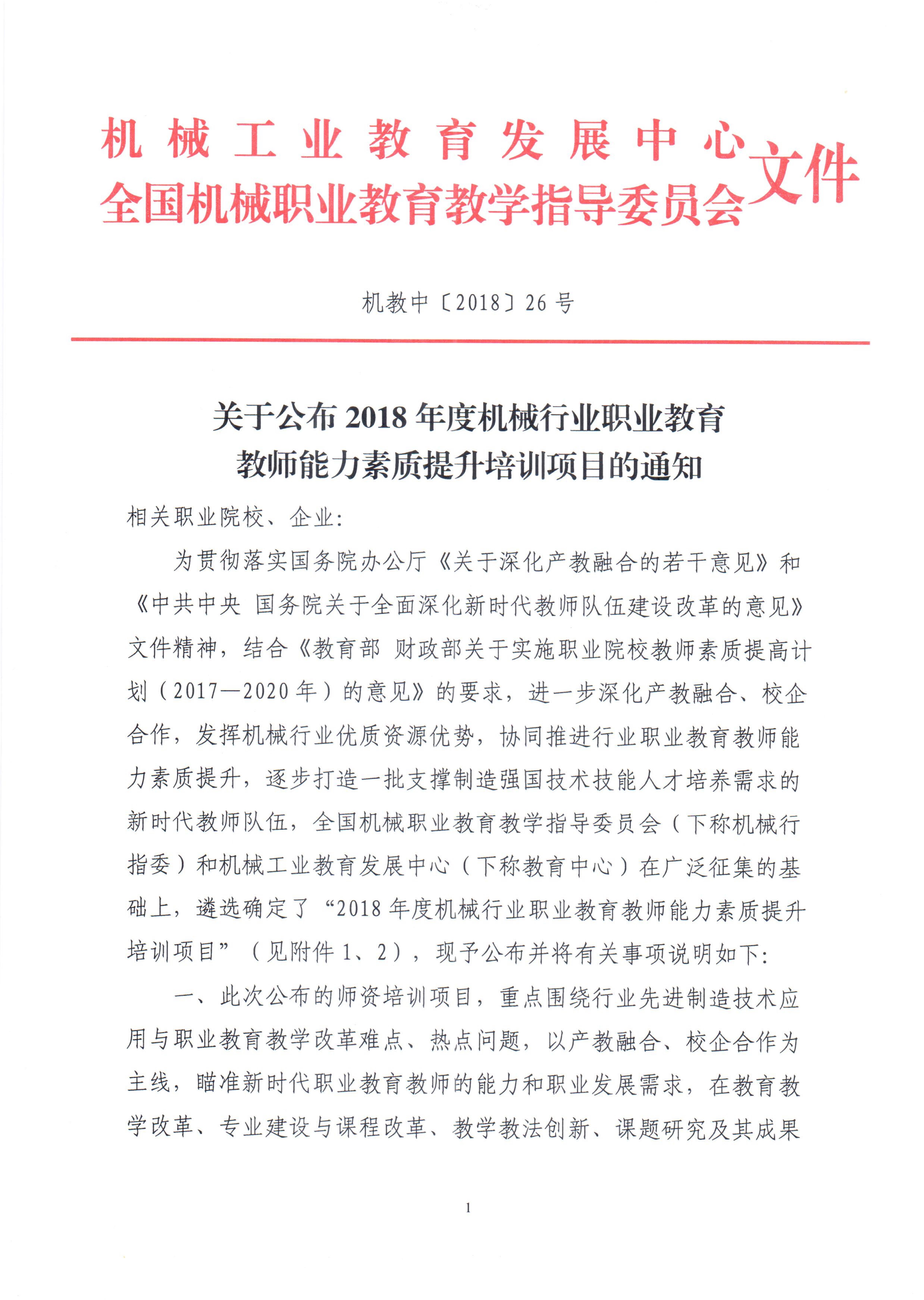 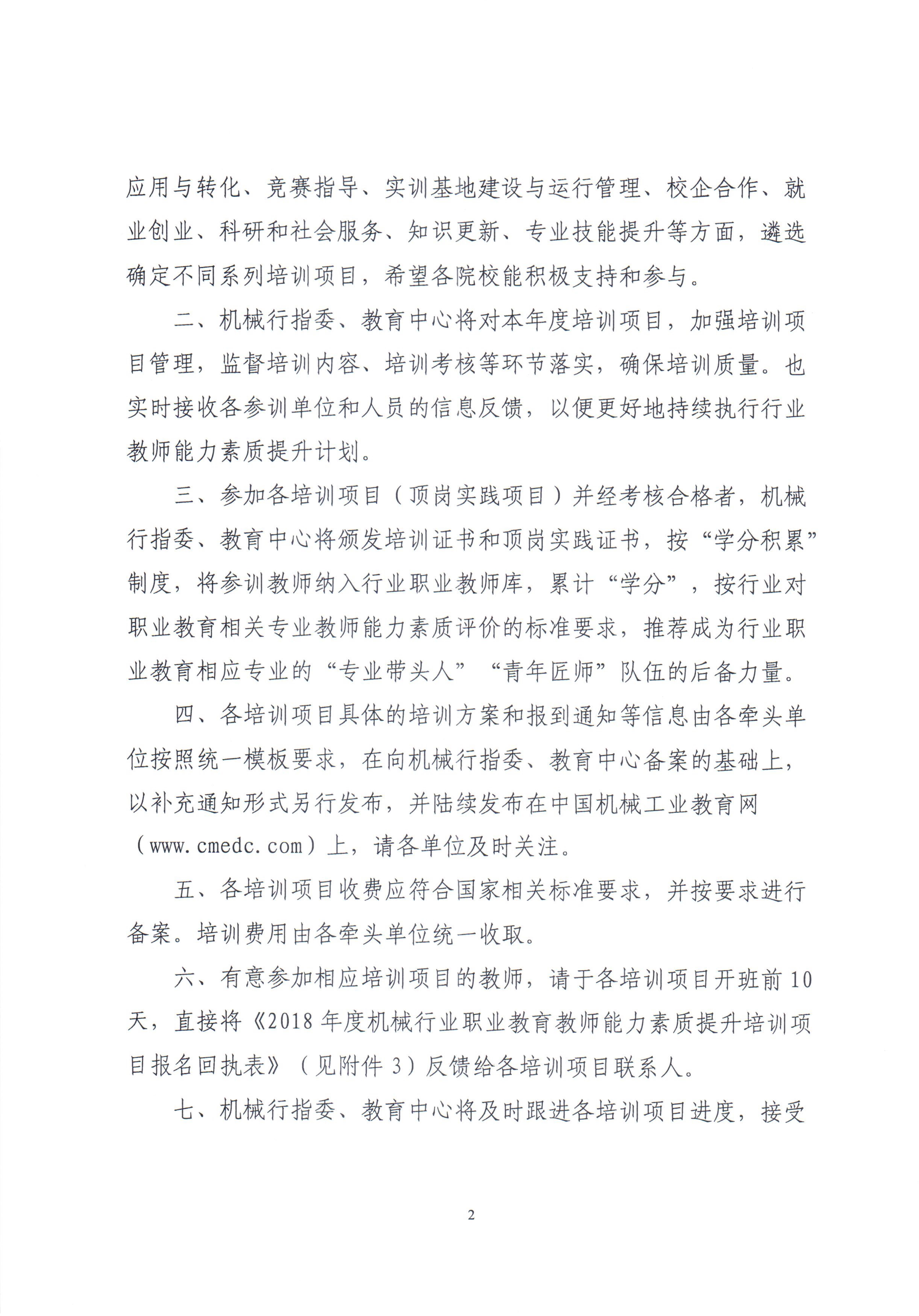 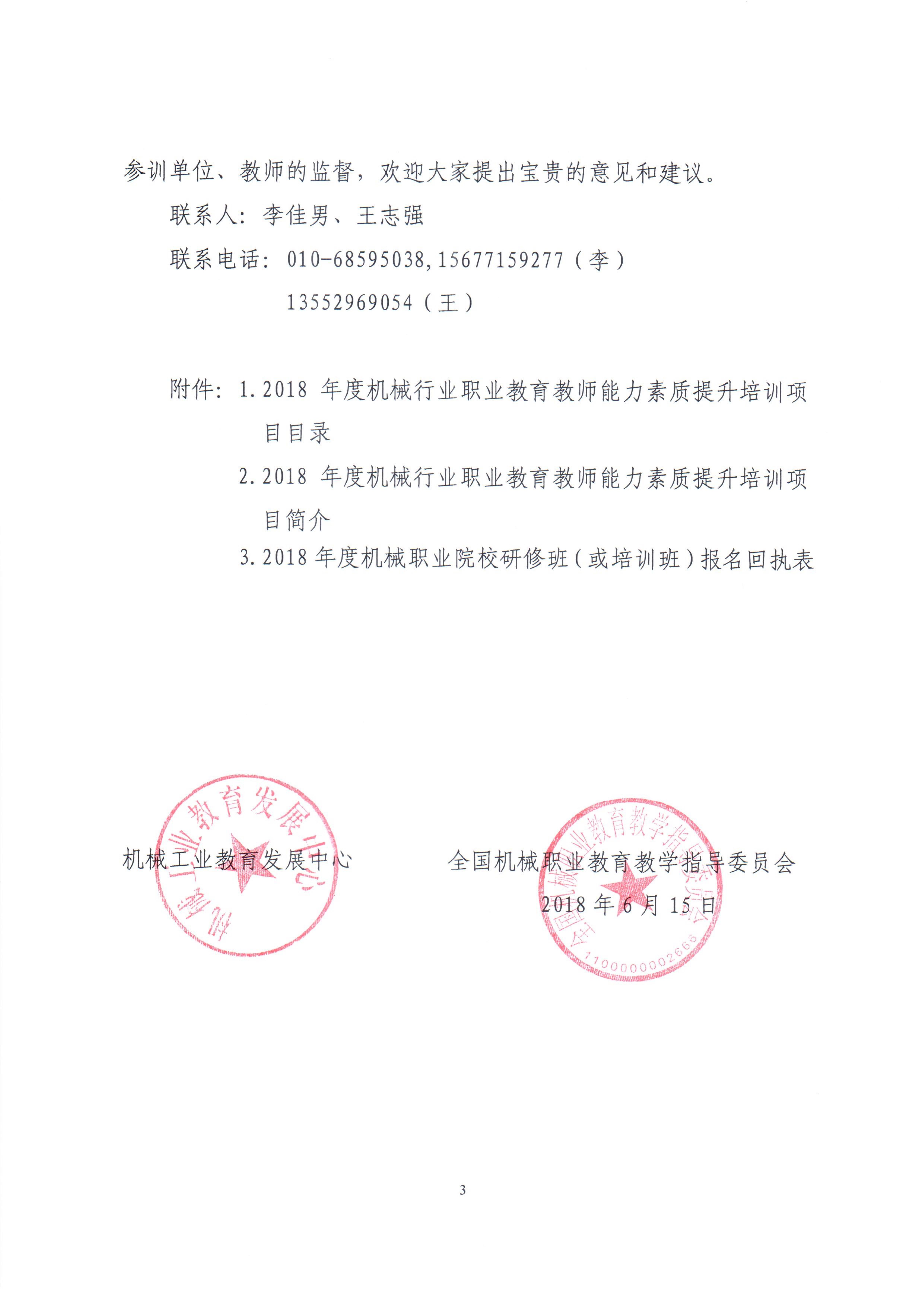 附件 12018 年度机械行业职业教育教师能力素质提升培训项目目录附件 22018 年度机械行业职业教育师资培训项目简介编号：JXJG201801、、、，、、，，、。，，；）、，。、。编号：JXJQR201808；，。、、，，、；、，、。。。，、、优秀青年匠师高端研修：采取听课观摩、集体备课与案例研讨等方式，以“师带徒” 模式进行跟岗访学。促进学员将所掌握的现代职业教育三维数字化创新设计与先进制造技术理论和实践相结合，通过看、听、问等多种形式了解跟岗学校的专业及课程建设目的、技术技技能、课题开发等全方位教学能力。培训方式：采用网络研修、集中面授的“线上+线下”混合式教学模式，线上学员借助三维数字化设计与 3D 打印仿真实训教学平台，进行课前训练和课后巩固（相应技术技能），体验游戏化学习，让学习更科学和快乐。特色与优势：三维天下公司于 2015 年新三版挂牌上市。主要经营Win3D 系列三维扫描仪、3D 打印机、三维建模软件及仿真教学实训平台等产品，与国内外知名 3D 软硬件厂商结成战略合作伙伴。成为全国职业院校技能大赛器材供应商， 并多次获得全国职业院校技能大赛突出贡献奖。是首届金砖国家技能发展与技术创新大赛的承办单位，并获得金砖国家技能发展与技术创新大赛突出贡献奖。与公司达成校企合作关系的职业院校多大 600 多所，其中围绕专业创新、技能竞赛及实训基地等深入合作院校达 310 余所。基于独创的产教融合校企合作模式，促进职业院校 3D 类专业创新及智能制造类专业建设，课程优化，强化教学方式与生产实践对接，从而推动应用型和技术技能型人才的培养体系建设。。、、，、；、、、，，附件 32018 年度机械职业院校研修班（或培训班）报名回执表如研修班（或培训班）分模块、分期或分地点，请在备注中填写报名参加的详细情况，或直接与联系人沟通、确定。序号培训项目名称牵头单位项目编号1机械行业职业院校教育教学改革与创新高级研修班机械工业教育发展中心JXJG2018012机械行业职业教育校企合作与社会服务能力提升高级研修班机械工业教育发展中心JXJG2018023机械行业职业教育课题研究与教学成果培育高级研修班机械工业教育发展中心JXJG2018034机械行业职业技能竞赛技术专家高级研修班机械工业教育发展中心JXJG2018045机械行业职业技能竞赛指导能力提升研修班机械工业教育发展中心JXJG2018056微课设计与多媒体视频制作能力提升培训班常州机电职业技术学院JXJG2018067机电类专业与课程教学质量诊断与改进研修班无锡职业技术学院JXJG2018078“实践导向”信息化教学设计与应用研修班无锡职业技术学院JXJG2018089工业工程技术专业师资培训班重庆电子工程职业学院上海西马特公司JXJG20180910工业产品数字化设计与智能制造教师能力提升培训班河北机电职业技术学院JX3D20180111工业产品创新设计与 3D 打印技术应用高级研修班安徽机电职业技术学院JX3D20180212“三维数字化设计与先进制造（金属 3D 打印、五轴加工）技术”高级研修班北京市自动化工程学校JX3D201803133D 打印技术应用专业教师综合素质提升培训班北京汇天威科技有限公司JX3D20180414工业机器人应用技术专业建设培训班常州机电职业技术学院JXJQR20180115工业机器人技术智能化应用培训班无锡职业技术学院JXJQR20180216“西门雷森”工业机器人及智能制造系统创新应用研发师资培训班重庆西门雷森精密装备制造研究院有限公司JXJQR20180317工业机器人技术专业理实一体化教学设计师资培训班南京机电职业技术学院JXJQR20180418“博诺”工业机器人技术技能提升及专业带头人领军能力高级研修班天津博诺机器人技术有限公司JXJQR20180519“天发”工业机器人技术应用技能师资培训班深圳市天发教育投资有限公司JXJQR20180620服务机器人和移动机器人实操能力提升培训班广州慧谷动力科技有限公司JXJQR20180721工业机器人与智能制造技术应用师资培训广东三向职业培训学院JXJQR20180822KUKA 工业机器人师资培训班杭州科技职业技术学院JXJQR20180923模具智能设计技术与模流分析培训班常州机电职业技术学院JXMJ20180124注塑模具技能竞赛指导能力提升培训班浙江省模具行业协会JXMJ20180225职业院校技能大赛数控加工技术项目教练培训班深圳市宝安职业技术学校JXSK20180126ESPRIT 多轴与车铣复合智能化编程加工技术应用案例与教学转化培训班迪培软件科技（上海）有限公司JXSK20180227数控机床电气装调与故障诊断培训班四川工程职业技术学院JXSK20180328基于在线精密管控的多轴智能加工师资培训班北京精雕科技集团有限公司JXSK20180429多轴数控加工技术应用培训班常州机电职业技术学院JXSK20180530复杂零件五轴数控加工技术师资培训班天津安卡尔精密机械科技有限公司JXSK20180631德马吉五轴联动及车铣复合加工技术培训班重庆工业职业技术学院JXSK20180732FANUC-0i-F 系统在立加机床上的应用培训班沈阳机床股份有限公司培训事业部JXSK20180833复杂部件数控多轴联动加工技术竞赛指导能力师资研修班山东辰榜数控装备有限公司JXSK20180934工业机械装调竞赛指导能力提升高级研修班江苏省常州技师学院JXSK20181035工业产品数字化设计与数控加工研修班山东辰榜数控装备有限公司JXSK20181136职业院校技能大赛数控加工技术项目指导能力提升培训班山东辰榜数控装备有限公司JXSK20181237智能制造产线师资能力提升研修班宁夏职业技术学院JXJC20180138三维数字化创新设计与协同制造系列教师培训班北京三维天下科技股份有限公司JXJC20180239“中测”精密检测技术与先进检测方法能力高级研修班杭州中测科技有限公司JXJC20180340“泰西”现代精密测量技术研修班北京市自动化工程学校JXJC20180441“海克斯康”精密检测技术“培训师”高级研究班海克斯康测量技术（青岛）有限公司JXJC20180542新能源及智能网联汽车专业建设培训班天津云控科技有限公司JXQC20180143重型车/商用车新能源、柴油发动机及SCR 后处理技术培训班深圳市爱夫卡科技股份有限公司JXQC20180244对标国际高端，培养一流汽车钣金人才之师资系列培训班北京博尔客汽车科技咨询有限公司JXQC20180345汽车制造工艺与装配技术培训班安徽机电职业技术学院JXQC20180446汽车类专业建设与课程改革能力提升高级研修班浙江吉利控股集团有限公司北京卓创至诚技术有限公司JXQC20180547汽车营销专业教师能力素质提升培训班北京运华科技发展有限公司JXQC20180648产品创新设计与数字协同制造（无人机方向）高级师资培训班北京市自动化工程学校JXWRJ20180149职业院校无人机专业师资培训班河北机电职业技术学院JXWRJ20180250职业院校无人机专业学科建设及操作应用研修班中交遥感教育科技江苏有限公司JXWRJ20180351无人机应用技术骨干师资高级研修班天津博诺机器人技术有限公司JXWRJ20180452无人机应用与操控技术骨干师资培训班机械工业出版社职业教育分社JXWRJ201805项目名称机械行业职业技能竞赛技术专家高级研修班机械行业职业技能竞赛技术专家高级研修班机械行业职业技能竞赛技术专家高级研修班机械行业职业技能竞赛技术专家高级研修班机械行业职业技能竞赛技术专家高级研修班牵头单位机械工业教育发展中心机械工业教育发展中心机械工业教育发展中心机械工业教育发展中心机械工业教育发展中心负责人姓名李佳男联系方式15677159277邮箱Chanjiaochu5038@126.com时间和地点2018年9月13日-15日，北京2018年9月13日-15日，北京2018年9月13日-15日，北京2018年9月13日-15日，北京2018年9月13日-15日，北京培训对象从事数控加工技术、工业机器人应用、数字化设计与制造、工业互联网应用技术、工业大数据技术应用及智能化生产设备安装与维护、工业机械装调等相关岗位的企业技术人员和相关专业的院校的骨干教师。从事汽车制造技术、汽车检测与维修技术、新能源汽车技术等相关岗位的技术人员和教学的骨干教师等。从事数控加工技术、工业机器人应用、数字化设计与制造、工业互联网应用技术、工业大数据技术应用及智能化生产设备安装与维护、工业机械装调等相关岗位的企业技术人员和相关专业的院校的骨干教师。从事汽车制造技术、汽车检测与维修技术、新能源汽车技术等相关岗位的技术人员和教学的骨干教师等。从事数控加工技术、工业机器人应用、数字化设计与制造、工业互联网应用技术、工业大数据技术应用及智能化生产设备安装与维护、工业机械装调等相关岗位的企业技术人员和相关专业的院校的骨干教师。从事汽车制造技术、汽车检测与维修技术、新能源汽车技术等相关岗位的技术人员和教学的骨干教师等。从事数控加工技术、工业机器人应用、数字化设计与制造、工业互联网应用技术、工业大数据技术应用及智能化生产设备安装与维护、工业机械装调等相关岗位的企业技术人员和相关专业的院校的骨干教师。从事汽车制造技术、汽车检测与维修技术、新能源汽车技术等相关岗位的技术人员和教学的骨干教师等。从事数控加工技术、工业机器人应用、数字化设计与制造、工业互联网应用技术、工业大数据技术应用及智能化生产设备安装与维护、工业机械装调等相关岗位的企业技术人员和相关专业的院校的骨干教师。从事汽车制造技术、汽车检测与维修技术、新能源汽车技术等相关岗位的技术人员和教学的骨干教师等。培训费用1780 元/人1780 元/人1780 元/人1780 元/人1780 元/人培训主要内容培训主要内容培训主要内容培训主要内容培训主要内容培训主要内容主要内容：解析国家职业技能竞赛制度，阐述国家职业技能竞赛的相关赛事及其特点；介绍机械行业关于职业技能竞赛活动的主要思路和安排；从赛项策划、方案制订、因素处理、命题与评价标准制订，以及竞赛组织实施过程中工作流程、纪律、要求，以及经验和技巧等进行讲授，研讨竞赛技术工作、现场执裁过程中的注意事项和应对措施等，研讨行业职业技能竞赛资源转化方法，交流相关经验等。培训方式：专家讲授，案例讲解、交流、研讨。项目特色：教育中心从2010年以来，一直承担教育部、人社部各类大赛，并积累了大量的办赛经验、赛项设计、组织实施与现场执裁等经验，更聚集了一批不同技术领域的专家资源，能较好地进行指导和服务。机械行业已基本组建“机械行业职业技能竞赛技术专家库”，实现技术专家持证“上岗”和推荐参加各类赛事活动。主要内容：解析国家职业技能竞赛制度，阐述国家职业技能竞赛的相关赛事及其特点；介绍机械行业关于职业技能竞赛活动的主要思路和安排；从赛项策划、方案制订、因素处理、命题与评价标准制订，以及竞赛组织实施过程中工作流程、纪律、要求，以及经验和技巧等进行讲授，研讨竞赛技术工作、现场执裁过程中的注意事项和应对措施等，研讨行业职业技能竞赛资源转化方法，交流相关经验等。培训方式：专家讲授，案例讲解、交流、研讨。项目特色：教育中心从2010年以来，一直承担教育部、人社部各类大赛，并积累了大量的办赛经验、赛项设计、组织实施与现场执裁等经验，更聚集了一批不同技术领域的专家资源，能较好地进行指导和服务。机械行业已基本组建“机械行业职业技能竞赛技术专家库”，实现技术专家持证“上岗”和推荐参加各类赛事活动。主要内容：解析国家职业技能竞赛制度，阐述国家职业技能竞赛的相关赛事及其特点；介绍机械行业关于职业技能竞赛活动的主要思路和安排；从赛项策划、方案制订、因素处理、命题与评价标准制订，以及竞赛组织实施过程中工作流程、纪律、要求，以及经验和技巧等进行讲授，研讨竞赛技术工作、现场执裁过程中的注意事项和应对措施等，研讨行业职业技能竞赛资源转化方法，交流相关经验等。培训方式：专家讲授，案例讲解、交流、研讨。项目特色：教育中心从2010年以来，一直承担教育部、人社部各类大赛，并积累了大量的办赛经验、赛项设计、组织实施与现场执裁等经验，更聚集了一批不同技术领域的专家资源，能较好地进行指导和服务。机械行业已基本组建“机械行业职业技能竞赛技术专家库”，实现技术专家持证“上岗”和推荐参加各类赛事活动。主要内容：解析国家职业技能竞赛制度，阐述国家职业技能竞赛的相关赛事及其特点；介绍机械行业关于职业技能竞赛活动的主要思路和安排；从赛项策划、方案制订、因素处理、命题与评价标准制订，以及竞赛组织实施过程中工作流程、纪律、要求，以及经验和技巧等进行讲授，研讨竞赛技术工作、现场执裁过程中的注意事项和应对措施等，研讨行业职业技能竞赛资源转化方法，交流相关经验等。培训方式：专家讲授，案例讲解、交流、研讨。项目特色：教育中心从2010年以来，一直承担教育部、人社部各类大赛，并积累了大量的办赛经验、赛项设计、组织实施与现场执裁等经验，更聚集了一批不同技术领域的专家资源，能较好地进行指导和服务。机械行业已基本组建“机械行业职业技能竞赛技术专家库”，实现技术专家持证“上岗”和推荐参加各类赛事活动。主要内容：解析国家职业技能竞赛制度，阐述国家职业技能竞赛的相关赛事及其特点；介绍机械行业关于职业技能竞赛活动的主要思路和安排；从赛项策划、方案制订、因素处理、命题与评价标准制订，以及竞赛组织实施过程中工作流程、纪律、要求，以及经验和技巧等进行讲授，研讨竞赛技术工作、现场执裁过程中的注意事项和应对措施等，研讨行业职业技能竞赛资源转化方法，交流相关经验等。培训方式：专家讲授，案例讲解、交流、研讨。项目特色：教育中心从2010年以来，一直承担教育部、人社部各类大赛，并积累了大量的办赛经验、赛项设计、组织实施与现场执裁等经验，更聚集了一批不同技术领域的专家资源，能较好地进行指导和服务。机械行业已基本组建“机械行业职业技能竞赛技术专家库”，实现技术专家持证“上岗”和推荐参加各类赛事活动。主要内容：解析国家职业技能竞赛制度，阐述国家职业技能竞赛的相关赛事及其特点；介绍机械行业关于职业技能竞赛活动的主要思路和安排；从赛项策划、方案制订、因素处理、命题与评价标准制订，以及竞赛组织实施过程中工作流程、纪律、要求，以及经验和技巧等进行讲授，研讨竞赛技术工作、现场执裁过程中的注意事项和应对措施等，研讨行业职业技能竞赛资源转化方法，交流相关经验等。培训方式：专家讲授，案例讲解、交流、研讨。项目特色：教育中心从2010年以来，一直承担教育部、人社部各类大赛，并积累了大量的办赛经验、赛项设计、组织实施与现场执裁等经验，更聚集了一批不同技术领域的专家资源，能较好地进行指导和服务。机械行业已基本组建“机械行业职业技能竞赛技术专家库”，实现技术专家持证“上岗”和推荐参加各类赛事活动。项目名称微课设计与多媒体视频制作能力提升培训班微课设计与多媒体视频制作能力提升培训班微课设计与多媒体视频制作能力提升培训班微课设计与多媒体视频制作能力提升培训班微课设计与多媒体视频制作能力提升培训班牵头单位常州机电职业技术学院常州机电职业技术学院常州机电职业技术学院常州机电职业技术学院常州机电职业技术学院负责人姓名丁峰联系方式18006111518邮箱494317377@qq.com时间和地点2018 年 7 月 17 日到 7 月 23 日，江苏常州2018 年 7 月 17 日到 7 月 23 日，江苏常州2018 年 7 月 17 日到 7 月 23 日，江苏常州2018 年 7 月 17 日到 7 月 23 日，江苏常州2018 年 7 月 17 日到 7 月 23 日，江苏常州培训对象主要面向从事多媒体与视频制作等专业的教学与管理的广大职业院校专业技术骨干与教师。主要面向从事多媒体与视频制作等专业的教学与管理的广大职业院校专业技术骨干与教师。主要面向从事多媒体与视频制作等专业的教学与管理的广大职业院校专业技术骨干与教师。主要面向从事多媒体与视频制作等专业的教学与管理的广大职业院校专业技术骨干与教师。主要面向从事多媒体与视频制作等专业的教学与管理的广大职业院校专业技术骨干与教师。培训费用1680 元/人1680 元/人1680 元/人1680 元/人1680 元/人培训主要内容培训主要内容培训主要内容培训主要内容培训主要内容培训主要内容主要内容：影视传媒行业的现状和未来发展空间，微课设计讲解，影视短片赏析与讨论交流，各类视频软件工具的运用讲解，蒙太奇视频剪辑讲解， 江苏加减品牌管理咨询有限公司参观，学员实践操作，导师指导，学员分享自己创作的视频作品并讨论修改，学习总结与经验分享。培训方式：专家讲座和现场动手实操特色与优势：学院现有中国（常州）智能装备工业设计中心，江苏省工业设计中心等国家、省级平台，学院是常州市工业设计协会会长单位，常州建筑设计研究会副会长单位，常州霍克展示工程技术研发中心。拥有固定的媒体设计工作室，配备专业机房、导师工作室、广告摄影棚、多媒体演示厅、作品展览厅等先进的教学与实习场地。在校外拥有多个产教融合基地，与常州恐龙园股份有限公司、常州市春秋淹城建设投资有限公司、常州加减广告设计有限公司、完美动力科技有限公司等省内外几十家多媒体专业设计机构签订了合作协议，形成了校内校外联动的教学模式，实现了专业训练与实践的良性循环。主要内容：影视传媒行业的现状和未来发展空间，微课设计讲解，影视短片赏析与讨论交流，各类视频软件工具的运用讲解，蒙太奇视频剪辑讲解， 江苏加减品牌管理咨询有限公司参观，学员实践操作，导师指导，学员分享自己创作的视频作品并讨论修改，学习总结与经验分享。培训方式：专家讲座和现场动手实操特色与优势：学院现有中国（常州）智能装备工业设计中心，江苏省工业设计中心等国家、省级平台，学院是常州市工业设计协会会长单位，常州建筑设计研究会副会长单位，常州霍克展示工程技术研发中心。拥有固定的媒体设计工作室，配备专业机房、导师工作室、广告摄影棚、多媒体演示厅、作品展览厅等先进的教学与实习场地。在校外拥有多个产教融合基地，与常州恐龙园股份有限公司、常州市春秋淹城建设投资有限公司、常州加减广告设计有限公司、完美动力科技有限公司等省内外几十家多媒体专业设计机构签订了合作协议，形成了校内校外联动的教学模式，实现了专业训练与实践的良性循环。主要内容：影视传媒行业的现状和未来发展空间，微课设计讲解，影视短片赏析与讨论交流，各类视频软件工具的运用讲解，蒙太奇视频剪辑讲解， 江苏加减品牌管理咨询有限公司参观，学员实践操作，导师指导，学员分享自己创作的视频作品并讨论修改，学习总结与经验分享。培训方式：专家讲座和现场动手实操特色与优势：学院现有中国（常州）智能装备工业设计中心，江苏省工业设计中心等国家、省级平台，学院是常州市工业设计协会会长单位，常州建筑设计研究会副会长单位，常州霍克展示工程技术研发中心。拥有固定的媒体设计工作室，配备专业机房、导师工作室、广告摄影棚、多媒体演示厅、作品展览厅等先进的教学与实习场地。在校外拥有多个产教融合基地，与常州恐龙园股份有限公司、常州市春秋淹城建设投资有限公司、常州加减广告设计有限公司、完美动力科技有限公司等省内外几十家多媒体专业设计机构签订了合作协议，形成了校内校外联动的教学模式，实现了专业训练与实践的良性循环。主要内容：影视传媒行业的现状和未来发展空间，微课设计讲解，影视短片赏析与讨论交流，各类视频软件工具的运用讲解，蒙太奇视频剪辑讲解， 江苏加减品牌管理咨询有限公司参观，学员实践操作，导师指导，学员分享自己创作的视频作品并讨论修改，学习总结与经验分享。培训方式：专家讲座和现场动手实操特色与优势：学院现有中国（常州）智能装备工业设计中心，江苏省工业设计中心等国家、省级平台，学院是常州市工业设计协会会长单位，常州建筑设计研究会副会长单位，常州霍克展示工程技术研发中心。拥有固定的媒体设计工作室，配备专业机房、导师工作室、广告摄影棚、多媒体演示厅、作品展览厅等先进的教学与实习场地。在校外拥有多个产教融合基地，与常州恐龙园股份有限公司、常州市春秋淹城建设投资有限公司、常州加减广告设计有限公司、完美动力科技有限公司等省内外几十家多媒体专业设计机构签订了合作协议，形成了校内校外联动的教学模式，实现了专业训练与实践的良性循环。主要内容：影视传媒行业的现状和未来发展空间，微课设计讲解，影视短片赏析与讨论交流，各类视频软件工具的运用讲解，蒙太奇视频剪辑讲解， 江苏加减品牌管理咨询有限公司参观，学员实践操作，导师指导，学员分享自己创作的视频作品并讨论修改，学习总结与经验分享。培训方式：专家讲座和现场动手实操特色与优势：学院现有中国（常州）智能装备工业设计中心，江苏省工业设计中心等国家、省级平台，学院是常州市工业设计协会会长单位，常州建筑设计研究会副会长单位，常州霍克展示工程技术研发中心。拥有固定的媒体设计工作室，配备专业机房、导师工作室、广告摄影棚、多媒体演示厅、作品展览厅等先进的教学与实习场地。在校外拥有多个产教融合基地，与常州恐龙园股份有限公司、常州市春秋淹城建设投资有限公司、常州加减广告设计有限公司、完美动力科技有限公司等省内外几十家多媒体专业设计机构签订了合作协议，形成了校内校外联动的教学模式，实现了专业训练与实践的良性循环。主要内容：影视传媒行业的现状和未来发展空间，微课设计讲解，影视短片赏析与讨论交流，各类视频软件工具的运用讲解，蒙太奇视频剪辑讲解， 江苏加减品牌管理咨询有限公司参观，学员实践操作，导师指导，学员分享自己创作的视频作品并讨论修改，学习总结与经验分享。培训方式：专家讲座和现场动手实操特色与优势：学院现有中国（常州）智能装备工业设计中心，江苏省工业设计中心等国家、省级平台，学院是常州市工业设计协会会长单位，常州建筑设计研究会副会长单位，常州霍克展示工程技术研发中心。拥有固定的媒体设计工作室，配备专业机房、导师工作室、广告摄影棚、多媒体演示厅、作品展览厅等先进的教学与实习场地。在校外拥有多个产教融合基地，与常州恐龙园股份有限公司、常州市春秋淹城建设投资有限公司、常州加减广告设计有限公司、完美动力科技有限公司等省内外几十家多媒体专业设计机构签订了合作协议，形成了校内校外联动的教学模式，实现了专业训练与实践的良性循环。项目名称机电类专业与课程教学质量诊断与改进研修班机电类专业与课程教学质量诊断与改进研修班机电类专业与课程教学质量诊断与改进研修班机电类专业与课程教学质量诊断与改进研修班机电类专业与课程教学质量诊断与改进研修班牵头单位无锡职业技术学院无锡职业技术学院无锡职业技术学院无锡职业技术学院无锡职业技术学院负责人姓名吴兆明联系方式18151552573邮箱zmwu@wxit.edu.cn时间和地点2018 年 7 月-11 月,3 天，江苏无锡2018 年 7 月-11 月,3 天，江苏无锡2018 年 7 月-11 月,3 天，江苏无锡2018 年 7 月-11 月,3 天，江苏无锡2018 年 7 月-11 月,3 天，江苏无锡培训对象高等职业院校教学质量管理负责人、专业负责人、专业骨干教师等高等职业院校教学质量管理负责人、专业负责人、专业骨干教师等高等职业院校教学质量管理负责人、专业负责人、专业骨干教师等高等职业院校教学质量管理负责人、专业负责人、专业骨干教师等高等职业院校教学质量管理负责人、专业负责人、专业骨干教师等培训费用1350 元/人1350 元/人1350 元/人1350 元/人1350 元/人培训主要内容培训主要内容培训主要内容培训主要内容培训主要内容培训主要内容主要内容：讲解高职院校内部质量保证体系诊断与改进设计与运行；介绍专业与课程质量诊改运行体系设计、专业与课程诊改指标体系构建、第三方评价结论在诊改中的应用等内容。培训方式：讲座与案例研讨特色与优势：牵头单位为教育部 27 所高职院校教学质量诊断与改进试点院校。学校的诊改案例—2017 年“质保诊改，站在信息化的肩膀上”在全国高职高专校长联席会 2017 年年会“特色•协调•共舞”成果展中获评为优秀案例。项目师资团队年接待兄弟院校来校学习交流诊改经验达 50 余次，具有丰富的教学质量诊断与改进培训经验；项目承担单位具有良好的质量管理文化，在诊改信息化平台建设、诊改方案设计与运行等方面具有引领示范作用。项目选取教学质量诊断与改进中的“专业层”和“课程层”进行设计，突破诊改重点和难点，为教学质量诊改全局工作奠定重要基础。有利于为专业和课程层面质量提升提供诊改方案，提高教学管理工作者、专业负责人和专业教师教学诊改的获得感。主要内容：讲解高职院校内部质量保证体系诊断与改进设计与运行；介绍专业与课程质量诊改运行体系设计、专业与课程诊改指标体系构建、第三方评价结论在诊改中的应用等内容。培训方式：讲座与案例研讨特色与优势：牵头单位为教育部 27 所高职院校教学质量诊断与改进试点院校。学校的诊改案例—2017 年“质保诊改，站在信息化的肩膀上”在全国高职高专校长联席会 2017 年年会“特色•协调•共舞”成果展中获评为优秀案例。项目师资团队年接待兄弟院校来校学习交流诊改经验达 50 余次，具有丰富的教学质量诊断与改进培训经验；项目承担单位具有良好的质量管理文化，在诊改信息化平台建设、诊改方案设计与运行等方面具有引领示范作用。项目选取教学质量诊断与改进中的“专业层”和“课程层”进行设计，突破诊改重点和难点，为教学质量诊改全局工作奠定重要基础。有利于为专业和课程层面质量提升提供诊改方案，提高教学管理工作者、专业负责人和专业教师教学诊改的获得感。主要内容：讲解高职院校内部质量保证体系诊断与改进设计与运行；介绍专业与课程质量诊改运行体系设计、专业与课程诊改指标体系构建、第三方评价结论在诊改中的应用等内容。培训方式：讲座与案例研讨特色与优势：牵头单位为教育部 27 所高职院校教学质量诊断与改进试点院校。学校的诊改案例—2017 年“质保诊改，站在信息化的肩膀上”在全国高职高专校长联席会 2017 年年会“特色•协调•共舞”成果展中获评为优秀案例。项目师资团队年接待兄弟院校来校学习交流诊改经验达 50 余次，具有丰富的教学质量诊断与改进培训经验；项目承担单位具有良好的质量管理文化，在诊改信息化平台建设、诊改方案设计与运行等方面具有引领示范作用。项目选取教学质量诊断与改进中的“专业层”和“课程层”进行设计，突破诊改重点和难点，为教学质量诊改全局工作奠定重要基础。有利于为专业和课程层面质量提升提供诊改方案，提高教学管理工作者、专业负责人和专业教师教学诊改的获得感。主要内容：讲解高职院校内部质量保证体系诊断与改进设计与运行；介绍专业与课程质量诊改运行体系设计、专业与课程诊改指标体系构建、第三方评价结论在诊改中的应用等内容。培训方式：讲座与案例研讨特色与优势：牵头单位为教育部 27 所高职院校教学质量诊断与改进试点院校。学校的诊改案例—2017 年“质保诊改，站在信息化的肩膀上”在全国高职高专校长联席会 2017 年年会“特色•协调•共舞”成果展中获评为优秀案例。项目师资团队年接待兄弟院校来校学习交流诊改经验达 50 余次，具有丰富的教学质量诊断与改进培训经验；项目承担单位具有良好的质量管理文化，在诊改信息化平台建设、诊改方案设计与运行等方面具有引领示范作用。项目选取教学质量诊断与改进中的“专业层”和“课程层”进行设计，突破诊改重点和难点，为教学质量诊改全局工作奠定重要基础。有利于为专业和课程层面质量提升提供诊改方案，提高教学管理工作者、专业负责人和专业教师教学诊改的获得感。主要内容：讲解高职院校内部质量保证体系诊断与改进设计与运行；介绍专业与课程质量诊改运行体系设计、专业与课程诊改指标体系构建、第三方评价结论在诊改中的应用等内容。培训方式：讲座与案例研讨特色与优势：牵头单位为教育部 27 所高职院校教学质量诊断与改进试点院校。学校的诊改案例—2017 年“质保诊改，站在信息化的肩膀上”在全国高职高专校长联席会 2017 年年会“特色•协调•共舞”成果展中获评为优秀案例。项目师资团队年接待兄弟院校来校学习交流诊改经验达 50 余次，具有丰富的教学质量诊断与改进培训经验；项目承担单位具有良好的质量管理文化，在诊改信息化平台建设、诊改方案设计与运行等方面具有引领示范作用。项目选取教学质量诊断与改进中的“专业层”和“课程层”进行设计，突破诊改重点和难点，为教学质量诊改全局工作奠定重要基础。有利于为专业和课程层面质量提升提供诊改方案，提高教学管理工作者、专业负责人和专业教师教学诊改的获得感。主要内容：讲解高职院校内部质量保证体系诊断与改进设计与运行；介绍专业与课程质量诊改运行体系设计、专业与课程诊改指标体系构建、第三方评价结论在诊改中的应用等内容。培训方式：讲座与案例研讨特色与优势：牵头单位为教育部 27 所高职院校教学质量诊断与改进试点院校。学校的诊改案例—2017 年“质保诊改，站在信息化的肩膀上”在全国高职高专校长联席会 2017 年年会“特色•协调•共舞”成果展中获评为优秀案例。项目师资团队年接待兄弟院校来校学习交流诊改经验达 50 余次，具有丰富的教学质量诊断与改进培训经验；项目承担单位具有良好的质量管理文化，在诊改信息化平台建设、诊改方案设计与运行等方面具有引领示范作用。项目选取教学质量诊断与改进中的“专业层”和“课程层”进行设计，突破诊改重点和难点，为教学质量诊改全局工作奠定重要基础。有利于为专业和课程层面质量提升提供诊改方案，提高教学管理工作者、专业负责人和专业教师教学诊改的获得感。项目名称“实践导向”信息化教学设计与应用研修班“实践导向”信息化教学设计与应用研修班“实践导向”信息化教学设计与应用研修班“实践导向”信息化教学设计与应用研修班“实践导向”信息化教学设计与应用研修班牵头单位无锡职业技术学院无锡职业技术学院无锡职业技术学院无锡职业技术学院无锡职业技术学院负责人姓名赵	爽联系方式13812018516邮箱Zhaoshuang@wxit.edu.cn时间和地点2017 年 8 月 1 日-8 月 20 日，江苏无锡2017 年 8 月 1 日-8 月 20 日，江苏无锡2017 年 8 月 1 日-8 月 20 日，江苏无锡2017 年 8 月 1 日-8 月 20 日，江苏无锡2017 年 8 月 1 日-8 月 20 日，江苏无锡培训对象高等职业院校及中等职业院校（含五年制高等职业技术学校）具备一定的信息化教学实践经历，对信息化教学设计有提升需求的骨干教师。高等职业院校及中等职业院校（含五年制高等职业技术学校）具备一定的信息化教学实践经历，对信息化教学设计有提升需求的骨干教师。高等职业院校及中等职业院校（含五年制高等职业技术学校）具备一定的信息化教学实践经历，对信息化教学设计有提升需求的骨干教师。高等职业院校及中等职业院校（含五年制高等职业技术学校）具备一定的信息化教学实践经历，对信息化教学设计有提升需求的骨干教师。高等职业院校及中等职业院校（含五年制高等职业技术学校）具备一定的信息化教学实践经历，对信息化教学设计有提升需求的骨干教师。培训费用9000 元/人9000 元/人9000 元/人9000 元/人9000 元/人培训主要内容培训主要内容培训主要内容培训主要内容培训主要内容培训主要内容主要内容：介绍信息化教学概述；介绍职业院校信息化教学赛项的设计、选题、参赛策略与技巧、获奖案例作品经验交流；信息化教学设计的模式与方法、信息化教学设计中说课稿的设计技巧；信息化教学环境、信息化教学资源制作技巧； 思维导图的使用、Focusky 工具的使用、PPT 高级课件开发、问卷星的使用；智慧教室、3D 仿真的使用；MOOC、微课的应用。信息化教学设计实战、作品点评与优化思路；观智能制造工程中心、深度体验用友ARE 虚拟仿真教学。培训方式：专家讲座、理实一体、项目式实训、学员自学、分组讨论。特色与优势：无锡职业技术学院是国家首批 28 所“国家示范性高等职业院校”、江苏省优质高职院校立项建设单位。学校现有全日制本专科生和留学生 12800多名，教职工 800 余人，其中教授 40 余人、博士 80 余人，双师素质专业课和专业基础课教师达 90%以上，行业、企业的兼职教师 300 多人。2016 年、2017 年、2018 年连续 3 年位列“中国专科（高职高专）院校竞争力”排名全国第六。信息化教学成果丰硕，无锡职业技术学院获得国家教学成果一等奖 2 项、国家教学成果二等奖1 项、省教学成果特等奖等 10 余项。主持建设数控技术、物联网等 2 个国家级专业教学资源库，建成国家级精品资源共享课程 13 门。与全国信息化教学开发领域龙头企业——用友公司展开深度合作，以其最新开发的 ARE 虚拟仿真教学模式为引领，进一步拓展信息化教学设计的思路、丰富信息化教学的手段。主要内容：介绍信息化教学概述；介绍职业院校信息化教学赛项的设计、选题、参赛策略与技巧、获奖案例作品经验交流；信息化教学设计的模式与方法、信息化教学设计中说课稿的设计技巧；信息化教学环境、信息化教学资源制作技巧； 思维导图的使用、Focusky 工具的使用、PPT 高级课件开发、问卷星的使用；智慧教室、3D 仿真的使用；MOOC、微课的应用。信息化教学设计实战、作品点评与优化思路；观智能制造工程中心、深度体验用友ARE 虚拟仿真教学。培训方式：专家讲座、理实一体、项目式实训、学员自学、分组讨论。特色与优势：无锡职业技术学院是国家首批 28 所“国家示范性高等职业院校”、江苏省优质高职院校立项建设单位。学校现有全日制本专科生和留学生 12800多名，教职工 800 余人，其中教授 40 余人、博士 80 余人，双师素质专业课和专业基础课教师达 90%以上，行业、企业的兼职教师 300 多人。2016 年、2017 年、2018 年连续 3 年位列“中国专科（高职高专）院校竞争力”排名全国第六。信息化教学成果丰硕，无锡职业技术学院获得国家教学成果一等奖 2 项、国家教学成果二等奖1 项、省教学成果特等奖等 10 余项。主持建设数控技术、物联网等 2 个国家级专业教学资源库，建成国家级精品资源共享课程 13 门。与全国信息化教学开发领域龙头企业——用友公司展开深度合作，以其最新开发的 ARE 虚拟仿真教学模式为引领，进一步拓展信息化教学设计的思路、丰富信息化教学的手段。主要内容：介绍信息化教学概述；介绍职业院校信息化教学赛项的设计、选题、参赛策略与技巧、获奖案例作品经验交流；信息化教学设计的模式与方法、信息化教学设计中说课稿的设计技巧；信息化教学环境、信息化教学资源制作技巧； 思维导图的使用、Focusky 工具的使用、PPT 高级课件开发、问卷星的使用；智慧教室、3D 仿真的使用；MOOC、微课的应用。信息化教学设计实战、作品点评与优化思路；观智能制造工程中心、深度体验用友ARE 虚拟仿真教学。培训方式：专家讲座、理实一体、项目式实训、学员自学、分组讨论。特色与优势：无锡职业技术学院是国家首批 28 所“国家示范性高等职业院校”、江苏省优质高职院校立项建设单位。学校现有全日制本专科生和留学生 12800多名，教职工 800 余人，其中教授 40 余人、博士 80 余人，双师素质专业课和专业基础课教师达 90%以上，行业、企业的兼职教师 300 多人。2016 年、2017 年、2018 年连续 3 年位列“中国专科（高职高专）院校竞争力”排名全国第六。信息化教学成果丰硕，无锡职业技术学院获得国家教学成果一等奖 2 项、国家教学成果二等奖1 项、省教学成果特等奖等 10 余项。主持建设数控技术、物联网等 2 个国家级专业教学资源库，建成国家级精品资源共享课程 13 门。与全国信息化教学开发领域龙头企业——用友公司展开深度合作，以其最新开发的 ARE 虚拟仿真教学模式为引领，进一步拓展信息化教学设计的思路、丰富信息化教学的手段。主要内容：介绍信息化教学概述；介绍职业院校信息化教学赛项的设计、选题、参赛策略与技巧、获奖案例作品经验交流；信息化教学设计的模式与方法、信息化教学设计中说课稿的设计技巧；信息化教学环境、信息化教学资源制作技巧； 思维导图的使用、Focusky 工具的使用、PPT 高级课件开发、问卷星的使用；智慧教室、3D 仿真的使用；MOOC、微课的应用。信息化教学设计实战、作品点评与优化思路；观智能制造工程中心、深度体验用友ARE 虚拟仿真教学。培训方式：专家讲座、理实一体、项目式实训、学员自学、分组讨论。特色与优势：无锡职业技术学院是国家首批 28 所“国家示范性高等职业院校”、江苏省优质高职院校立项建设单位。学校现有全日制本专科生和留学生 12800多名，教职工 800 余人，其中教授 40 余人、博士 80 余人，双师素质专业课和专业基础课教师达 90%以上，行业、企业的兼职教师 300 多人。2016 年、2017 年、2018 年连续 3 年位列“中国专科（高职高专）院校竞争力”排名全国第六。信息化教学成果丰硕，无锡职业技术学院获得国家教学成果一等奖 2 项、国家教学成果二等奖1 项、省教学成果特等奖等 10 余项。主持建设数控技术、物联网等 2 个国家级专业教学资源库，建成国家级精品资源共享课程 13 门。与全国信息化教学开发领域龙头企业——用友公司展开深度合作，以其最新开发的 ARE 虚拟仿真教学模式为引领，进一步拓展信息化教学设计的思路、丰富信息化教学的手段。主要内容：介绍信息化教学概述；介绍职业院校信息化教学赛项的设计、选题、参赛策略与技巧、获奖案例作品经验交流；信息化教学设计的模式与方法、信息化教学设计中说课稿的设计技巧；信息化教学环境、信息化教学资源制作技巧； 思维导图的使用、Focusky 工具的使用、PPT 高级课件开发、问卷星的使用；智慧教室、3D 仿真的使用；MOOC、微课的应用。信息化教学设计实战、作品点评与优化思路；观智能制造工程中心、深度体验用友ARE 虚拟仿真教学。培训方式：专家讲座、理实一体、项目式实训、学员自学、分组讨论。特色与优势：无锡职业技术学院是国家首批 28 所“国家示范性高等职业院校”、江苏省优质高职院校立项建设单位。学校现有全日制本专科生和留学生 12800多名，教职工 800 余人，其中教授 40 余人、博士 80 余人，双师素质专业课和专业基础课教师达 90%以上，行业、企业的兼职教师 300 多人。2016 年、2017 年、2018 年连续 3 年位列“中国专科（高职高专）院校竞争力”排名全国第六。信息化教学成果丰硕，无锡职业技术学院获得国家教学成果一等奖 2 项、国家教学成果二等奖1 项、省教学成果特等奖等 10 余项。主持建设数控技术、物联网等 2 个国家级专业教学资源库，建成国家级精品资源共享课程 13 门。与全国信息化教学开发领域龙头企业——用友公司展开深度合作，以其最新开发的 ARE 虚拟仿真教学模式为引领，进一步拓展信息化教学设计的思路、丰富信息化教学的手段。主要内容：介绍信息化教学概述；介绍职业院校信息化教学赛项的设计、选题、参赛策略与技巧、获奖案例作品经验交流；信息化教学设计的模式与方法、信息化教学设计中说课稿的设计技巧；信息化教学环境、信息化教学资源制作技巧； 思维导图的使用、Focusky 工具的使用、PPT 高级课件开发、问卷星的使用；智慧教室、3D 仿真的使用；MOOC、微课的应用。信息化教学设计实战、作品点评与优化思路；观智能制造工程中心、深度体验用友ARE 虚拟仿真教学。培训方式：专家讲座、理实一体、项目式实训、学员自学、分组讨论。特色与优势：无锡职业技术学院是国家首批 28 所“国家示范性高等职业院校”、江苏省优质高职院校立项建设单位。学校现有全日制本专科生和留学生 12800多名，教职工 800 余人，其中教授 40 余人、博士 80 余人，双师素质专业课和专业基础课教师达 90%以上，行业、企业的兼职教师 300 多人。2016 年、2017 年、2018 年连续 3 年位列“中国专科（高职高专）院校竞争力”排名全国第六。信息化教学成果丰硕，无锡职业技术学院获得国家教学成果一等奖 2 项、国家教学成果二等奖1 项、省教学成果特等奖等 10 余项。主持建设数控技术、物联网等 2 个国家级专业教学资源库，建成国家级精品资源共享课程 13 门。与全国信息化教学开发领域龙头企业——用友公司展开深度合作，以其最新开发的 ARE 虚拟仿真教学模式为引领，进一步拓展信息化教学设计的思路、丰富信息化教学的手段。项目名称工业产品创新设计与 3D 打印技术应用高级研修班工业产品创新设计与 3D 打印技术应用高级研修班工业产品创新设计与 3D 打印技术应用高级研修班工业产品创新设计与 3D 打印技术应用高级研修班工业产品创新设计与 3D 打印技术应用高级研修班牵头单位安徽机电职业技术学院安徽机电职业技术学院安徽机电职业技术学院安徽机电职业技术学院安徽机电职业技术学院负责人姓名王文浩联系方式15155324038邮 箱wwh2002a@163.com时间和地点2018 年在 7 月 14 日-27 日，安徽芜湖2018 年在 7 月 14 日-27 日，安徽芜湖2018 年在 7 月 14 日-27 日，安徽芜湖2018 年在 7 月 14 日-27 日，安徽芜湖2018 年在 7 月 14 日-27 日，安徽芜湖培训对象数字化设计与制造、模具设计、材料成型、机械创新设计、3D 打印等相关专业负责人、教研室主任、专业青年教师、实验指导老师、以及社会企事业人员等，均可参加。数字化设计与制造、模具设计、材料成型、机械创新设计、3D 打印等相关专业负责人、教研室主任、专业青年教师、实验指导老师、以及社会企事业人员等，均可参加。数字化设计与制造、模具设计、材料成型、机械创新设计、3D 打印等相关专业负责人、教研室主任、专业青年教师、实验指导老师、以及社会企事业人员等，均可参加。数字化设计与制造、模具设计、材料成型、机械创新设计、3D 打印等相关专业负责人、教研室主任、专业青年教师、实验指导老师、以及社会企事业人员等，均可参加。数字化设计与制造、模具设计、材料成型、机械创新设计、3D 打印等相关专业负责人、教研室主任、专业青年教师、实验指导老师、以及社会企事业人员等，均可参加。培训费用4800 元/人4800 元/人4800 元/人4800 元/人4800 元/人培训主要内容培训主要内容培训主要内容培训主要内容培训主要内容培训主要内容主要内容：介绍工业产品创新设计理念、思路和方法，讲解数字化设计与3D 打印技术相关产业发展趋势和人才需求，交流研讨职业院校相关专业建设的先进经验和做法；介绍国家相关职业技能竞赛的相关情况；以项目驱动方式，提出培训任务，学习 Win3DD 三维扫描仪、DesignX 建模工具、3DOne Plus 造型软件使用方法，将学员创新性的设想、构思、创意等建模设计出来，用 3D 打印机打印出学员独立设计的工业产品样件，并接受专家的评价与点评。培训方式：以项目驱动式教学为主；以新能源智能汽车为载体，突出企业实践特色，每位学员要求设计和打印新能源智能汽车模型相关组件，自己动手组装和调试新能源智能汽车模型。特色与优势：培训内容以行业产业需求为本，以应用为目的，以能力为主线，以应用设备及软件为对象，以标准作业为载体，学以致用，提高 3D 打印高新技术应用者的操作水平和高新技术装备的使用效率。牵头单位自身具备先进的三维数字化设计与创新中心、3D 打印材料研发实验室和 3D 打印实训室及设备，同时合作的还有安徽春谷 3D 打印智能装备产业研究院产业集群企业的设备和软件技术支持。培训师资主要由企业工作经验的一线技术人员并具备相应授课能力的资深讲师组成，并聘请相关竞赛专家、清华大学教授等进行面授和讲座。主要内容：介绍工业产品创新设计理念、思路和方法，讲解数字化设计与3D 打印技术相关产业发展趋势和人才需求，交流研讨职业院校相关专业建设的先进经验和做法；介绍国家相关职业技能竞赛的相关情况；以项目驱动方式，提出培训任务，学习 Win3DD 三维扫描仪、DesignX 建模工具、3DOne Plus 造型软件使用方法，将学员创新性的设想、构思、创意等建模设计出来，用 3D 打印机打印出学员独立设计的工业产品样件，并接受专家的评价与点评。培训方式：以项目驱动式教学为主；以新能源智能汽车为载体，突出企业实践特色，每位学员要求设计和打印新能源智能汽车模型相关组件，自己动手组装和调试新能源智能汽车模型。特色与优势：培训内容以行业产业需求为本，以应用为目的，以能力为主线，以应用设备及软件为对象，以标准作业为载体，学以致用，提高 3D 打印高新技术应用者的操作水平和高新技术装备的使用效率。牵头单位自身具备先进的三维数字化设计与创新中心、3D 打印材料研发实验室和 3D 打印实训室及设备，同时合作的还有安徽春谷 3D 打印智能装备产业研究院产业集群企业的设备和软件技术支持。培训师资主要由企业工作经验的一线技术人员并具备相应授课能力的资深讲师组成，并聘请相关竞赛专家、清华大学教授等进行面授和讲座。主要内容：介绍工业产品创新设计理念、思路和方法，讲解数字化设计与3D 打印技术相关产业发展趋势和人才需求，交流研讨职业院校相关专业建设的先进经验和做法；介绍国家相关职业技能竞赛的相关情况；以项目驱动方式，提出培训任务，学习 Win3DD 三维扫描仪、DesignX 建模工具、3DOne Plus 造型软件使用方法，将学员创新性的设想、构思、创意等建模设计出来，用 3D 打印机打印出学员独立设计的工业产品样件，并接受专家的评价与点评。培训方式：以项目驱动式教学为主；以新能源智能汽车为载体，突出企业实践特色，每位学员要求设计和打印新能源智能汽车模型相关组件，自己动手组装和调试新能源智能汽车模型。特色与优势：培训内容以行业产业需求为本，以应用为目的，以能力为主线，以应用设备及软件为对象，以标准作业为载体，学以致用，提高 3D 打印高新技术应用者的操作水平和高新技术装备的使用效率。牵头单位自身具备先进的三维数字化设计与创新中心、3D 打印材料研发实验室和 3D 打印实训室及设备，同时合作的还有安徽春谷 3D 打印智能装备产业研究院产业集群企业的设备和软件技术支持。培训师资主要由企业工作经验的一线技术人员并具备相应授课能力的资深讲师组成，并聘请相关竞赛专家、清华大学教授等进行面授和讲座。主要内容：介绍工业产品创新设计理念、思路和方法，讲解数字化设计与3D 打印技术相关产业发展趋势和人才需求，交流研讨职业院校相关专业建设的先进经验和做法；介绍国家相关职业技能竞赛的相关情况；以项目驱动方式，提出培训任务，学习 Win3DD 三维扫描仪、DesignX 建模工具、3DOne Plus 造型软件使用方法，将学员创新性的设想、构思、创意等建模设计出来，用 3D 打印机打印出学员独立设计的工业产品样件，并接受专家的评价与点评。培训方式：以项目驱动式教学为主；以新能源智能汽车为载体，突出企业实践特色，每位学员要求设计和打印新能源智能汽车模型相关组件，自己动手组装和调试新能源智能汽车模型。特色与优势：培训内容以行业产业需求为本，以应用为目的，以能力为主线，以应用设备及软件为对象，以标准作业为载体，学以致用，提高 3D 打印高新技术应用者的操作水平和高新技术装备的使用效率。牵头单位自身具备先进的三维数字化设计与创新中心、3D 打印材料研发实验室和 3D 打印实训室及设备，同时合作的还有安徽春谷 3D 打印智能装备产业研究院产业集群企业的设备和软件技术支持。培训师资主要由企业工作经验的一线技术人员并具备相应授课能力的资深讲师组成，并聘请相关竞赛专家、清华大学教授等进行面授和讲座。主要内容：介绍工业产品创新设计理念、思路和方法，讲解数字化设计与3D 打印技术相关产业发展趋势和人才需求，交流研讨职业院校相关专业建设的先进经验和做法；介绍国家相关职业技能竞赛的相关情况；以项目驱动方式，提出培训任务，学习 Win3DD 三维扫描仪、DesignX 建模工具、3DOne Plus 造型软件使用方法，将学员创新性的设想、构思、创意等建模设计出来，用 3D 打印机打印出学员独立设计的工业产品样件，并接受专家的评价与点评。培训方式：以项目驱动式教学为主；以新能源智能汽车为载体，突出企业实践特色，每位学员要求设计和打印新能源智能汽车模型相关组件，自己动手组装和调试新能源智能汽车模型。特色与优势：培训内容以行业产业需求为本，以应用为目的，以能力为主线，以应用设备及软件为对象，以标准作业为载体，学以致用，提高 3D 打印高新技术应用者的操作水平和高新技术装备的使用效率。牵头单位自身具备先进的三维数字化设计与创新中心、3D 打印材料研发实验室和 3D 打印实训室及设备，同时合作的还有安徽春谷 3D 打印智能装备产业研究院产业集群企业的设备和软件技术支持。培训师资主要由企业工作经验的一线技术人员并具备相应授课能力的资深讲师组成，并聘请相关竞赛专家、清华大学教授等进行面授和讲座。主要内容：介绍工业产品创新设计理念、思路和方法，讲解数字化设计与3D 打印技术相关产业发展趋势和人才需求，交流研讨职业院校相关专业建设的先进经验和做法；介绍国家相关职业技能竞赛的相关情况；以项目驱动方式，提出培训任务，学习 Win3DD 三维扫描仪、DesignX 建模工具、3DOne Plus 造型软件使用方法，将学员创新性的设想、构思、创意等建模设计出来，用 3D 打印机打印出学员独立设计的工业产品样件，并接受专家的评价与点评。培训方式：以项目驱动式教学为主；以新能源智能汽车为载体，突出企业实践特色，每位学员要求设计和打印新能源智能汽车模型相关组件，自己动手组装和调试新能源智能汽车模型。特色与优势：培训内容以行业产业需求为本，以应用为目的，以能力为主线，以应用设备及软件为对象，以标准作业为载体，学以致用，提高 3D 打印高新技术应用者的操作水平和高新技术装备的使用效率。牵头单位自身具备先进的三维数字化设计与创新中心、3D 打印材料研发实验室和 3D 打印实训室及设备，同时合作的还有安徽春谷 3D 打印智能装备产业研究院产业集群企业的设备和软件技术支持。培训师资主要由企业工作经验的一线技术人员并具备相应授课能力的资深讲师组成，并聘请相关竞赛专家、清华大学教授等进行面授和讲座。项目名称“三维数字化设计与先进制造（金属 3D 打印、五轴加工）技术”高级研修班“三维数字化设计与先进制造（金属 3D 打印、五轴加工）技术”高级研修班“三维数字化设计与先进制造（金属 3D 打印、五轴加工）技术”高级研修班“三维数字化设计与先进制造（金属 3D 打印、五轴加工）技术”高级研修班“三维数字化设计与先进制造（金属 3D 打印、五轴加工）技术”高级研修班牵头单位北京市自动化工程学校北京市自动化工程学校北京市自动化工程学校北京市自动化工程学校北京市自动化工程学校负责人姓名李	斌李博南联系方式1360132221818613832150邮箱Libin86305003@126.com libn@world3d.com.cn时间和地点五轴加工培训：2018 年 8 月，北京金属 3D 打印：2018 年 10 月，北京五轴加工培训：2018 年 8 月，北京金属 3D 打印：2018 年 10 月，北京五轴加工培训：2018 年 8 月，北京金属 3D 打印：2018 年 10 月，北京五轴加工培训：2018 年 8 月，北京金属 3D 打印：2018 年 10 月，北京五轴加工培训：2018 年 8 月，北京金属 3D 打印：2018 年 10 月，北京培训对象全国高、中职院校加工制造类专业带头人、骨干教师、实训指导教师和企业技师等全国高、中职院校加工制造类专业带头人、骨干教师、实训指导教师和企业技师等全国高、中职院校加工制造类专业带头人、骨干教师、实训指导教师和企业技师等全国高、中职院校加工制造类专业带头人、骨干教师、实训指导教师和企业技师等全国高、中职院校加工制造类专业带头人、骨干教师、实训指导教师和企业技师等培训费用3D 打印：3800 元/人；五轴加工：7000 元/人3D 打印：3800 元/人；五轴加工：7000 元/人3D 打印：3800 元/人；五轴加工：7000 元/人3D 打印：3800 元/人；五轴加工：7000 元/人3D 打印：3800 元/人；五轴加工：7000 元/人培训主要内容培训主要内容培训主要内容培训主要内容培训主要内容培训主要内容主要内容：三维数字化设计与先进制造（金属 3D 打印）技术：针对复杂曲面的产品及零部件，进行三维数据采集、三维数据处理、三维建模与创新设计和利用增材制造（金属 3D 打印）技术展示创新产品及零部件修复过程。三维数字化设计与五轴加工制造技术：使学员了解三维数据采集的方法、逆向建模设计的思路、正向创新设计的新技艺、五轴联动加工工艺、进一步透彻地理解数控加工技术原理、机械 CAM 技术原理，熟练掌握双转台五轴联动机床的操作、应用技术、编程和加工技术等。培训方式：“理论+研讨+实操”相结合特色与优势：通过亲身体验、互动交流等形式，使学员迅速掌握金属零部件熔覆修复技术、金属制件通过三维逆向的数字化创新及金属打印实现无模具和工装夹具支撑的增材制作过程。五轴加工技术课程融合了中高职机械大类专业的核心技能与核心知识，重点培养选手实际动手能力、规范操作和创新创意实践三个方面。两门课均采取“理论+研讨+实操”相结合的研修方式，提升教师在实训教学、实践创新、项目研发等方面的能力。主要内容：三维数字化设计与先进制造（金属 3D 打印）技术：针对复杂曲面的产品及零部件，进行三维数据采集、三维数据处理、三维建模与创新设计和利用增材制造（金属 3D 打印）技术展示创新产品及零部件修复过程。三维数字化设计与五轴加工制造技术：使学员了解三维数据采集的方法、逆向建模设计的思路、正向创新设计的新技艺、五轴联动加工工艺、进一步透彻地理解数控加工技术原理、机械 CAM 技术原理，熟练掌握双转台五轴联动机床的操作、应用技术、编程和加工技术等。培训方式：“理论+研讨+实操”相结合特色与优势：通过亲身体验、互动交流等形式，使学员迅速掌握金属零部件熔覆修复技术、金属制件通过三维逆向的数字化创新及金属打印实现无模具和工装夹具支撑的增材制作过程。五轴加工技术课程融合了中高职机械大类专业的核心技能与核心知识，重点培养选手实际动手能力、规范操作和创新创意实践三个方面。两门课均采取“理论+研讨+实操”相结合的研修方式，提升教师在实训教学、实践创新、项目研发等方面的能力。主要内容：三维数字化设计与先进制造（金属 3D 打印）技术：针对复杂曲面的产品及零部件，进行三维数据采集、三维数据处理、三维建模与创新设计和利用增材制造（金属 3D 打印）技术展示创新产品及零部件修复过程。三维数字化设计与五轴加工制造技术：使学员了解三维数据采集的方法、逆向建模设计的思路、正向创新设计的新技艺、五轴联动加工工艺、进一步透彻地理解数控加工技术原理、机械 CAM 技术原理，熟练掌握双转台五轴联动机床的操作、应用技术、编程和加工技术等。培训方式：“理论+研讨+实操”相结合特色与优势：通过亲身体验、互动交流等形式，使学员迅速掌握金属零部件熔覆修复技术、金属制件通过三维逆向的数字化创新及金属打印实现无模具和工装夹具支撑的增材制作过程。五轴加工技术课程融合了中高职机械大类专业的核心技能与核心知识，重点培养选手实际动手能力、规范操作和创新创意实践三个方面。两门课均采取“理论+研讨+实操”相结合的研修方式，提升教师在实训教学、实践创新、项目研发等方面的能力。主要内容：三维数字化设计与先进制造（金属 3D 打印）技术：针对复杂曲面的产品及零部件，进行三维数据采集、三维数据处理、三维建模与创新设计和利用增材制造（金属 3D 打印）技术展示创新产品及零部件修复过程。三维数字化设计与五轴加工制造技术：使学员了解三维数据采集的方法、逆向建模设计的思路、正向创新设计的新技艺、五轴联动加工工艺、进一步透彻地理解数控加工技术原理、机械 CAM 技术原理，熟练掌握双转台五轴联动机床的操作、应用技术、编程和加工技术等。培训方式：“理论+研讨+实操”相结合特色与优势：通过亲身体验、互动交流等形式，使学员迅速掌握金属零部件熔覆修复技术、金属制件通过三维逆向的数字化创新及金属打印实现无模具和工装夹具支撑的增材制作过程。五轴加工技术课程融合了中高职机械大类专业的核心技能与核心知识，重点培养选手实际动手能力、规范操作和创新创意实践三个方面。两门课均采取“理论+研讨+实操”相结合的研修方式，提升教师在实训教学、实践创新、项目研发等方面的能力。主要内容：三维数字化设计与先进制造（金属 3D 打印）技术：针对复杂曲面的产品及零部件，进行三维数据采集、三维数据处理、三维建模与创新设计和利用增材制造（金属 3D 打印）技术展示创新产品及零部件修复过程。三维数字化设计与五轴加工制造技术：使学员了解三维数据采集的方法、逆向建模设计的思路、正向创新设计的新技艺、五轴联动加工工艺、进一步透彻地理解数控加工技术原理、机械 CAM 技术原理，熟练掌握双转台五轴联动机床的操作、应用技术、编程和加工技术等。培训方式：“理论+研讨+实操”相结合特色与优势：通过亲身体验、互动交流等形式，使学员迅速掌握金属零部件熔覆修复技术、金属制件通过三维逆向的数字化创新及金属打印实现无模具和工装夹具支撑的增材制作过程。五轴加工技术课程融合了中高职机械大类专业的核心技能与核心知识，重点培养选手实际动手能力、规范操作和创新创意实践三个方面。两门课均采取“理论+研讨+实操”相结合的研修方式，提升教师在实训教学、实践创新、项目研发等方面的能力。主要内容：三维数字化设计与先进制造（金属 3D 打印）技术：针对复杂曲面的产品及零部件，进行三维数据采集、三维数据处理、三维建模与创新设计和利用增材制造（金属 3D 打印）技术展示创新产品及零部件修复过程。三维数字化设计与五轴加工制造技术：使学员了解三维数据采集的方法、逆向建模设计的思路、正向创新设计的新技艺、五轴联动加工工艺、进一步透彻地理解数控加工技术原理、机械 CAM 技术原理，熟练掌握双转台五轴联动机床的操作、应用技术、编程和加工技术等。培训方式：“理论+研讨+实操”相结合特色与优势：通过亲身体验、互动交流等形式，使学员迅速掌握金属零部件熔覆修复技术、金属制件通过三维逆向的数字化创新及金属打印实现无模具和工装夹具支撑的增材制作过程。五轴加工技术课程融合了中高职机械大类专业的核心技能与核心知识，重点培养选手实际动手能力、规范操作和创新创意实践三个方面。两门课均采取“理论+研讨+实操”相结合的研修方式，提升教师在实训教学、实践创新、项目研发等方面的能力。项目名称3D 打印技术应用专业教师综合素质提升培训班3D 打印技术应用专业教师综合素质提升培训班3D 打印技术应用专业教师综合素质提升培训班3D 打印技术应用专业教师综合素质提升培训班3D 打印技术应用专业教师综合素质提升培训班牵头单位北京汇天威科技有限公司北京汇天威科技有限公司北京汇天威科技有限公司北京汇天威科技有限公司北京汇天威科技有限公司负责人姓名王蕾联系方式18600333433邮箱wanglei@hori3d.com时间和地点2018 年 8 月，千岛湖职业中等学校，浙江千岛湖2018 年 8 月，湖南工贸技师学院，湖南长沙2018 年 7 月，佛山市顺德区勒流职业技术学校，广东佛山2018 年 8 月，武汉软件工程职业学院，湖北武汉2018 年 7 月，通辽市工业职业技术学校，内蒙古通辽2018 年 8 月，吉林电子信息职业技术学院，吉林长春2018 年 8 月，黑龙江职业学院，黑龙江哈尔滨2018 年 8 月，千岛湖职业中等学校，浙江千岛湖2018 年 8 月，湖南工贸技师学院，湖南长沙2018 年 7 月，佛山市顺德区勒流职业技术学校，广东佛山2018 年 8 月，武汉软件工程职业学院，湖北武汉2018 年 7 月，通辽市工业职业技术学校，内蒙古通辽2018 年 8 月，吉林电子信息职业技术学院，吉林长春2018 年 8 月，黑龙江职业学院，黑龙江哈尔滨2018 年 8 月，千岛湖职业中等学校，浙江千岛湖2018 年 8 月，湖南工贸技师学院，湖南长沙2018 年 7 月，佛山市顺德区勒流职业技术学校，广东佛山2018 年 8 月，武汉软件工程职业学院，湖北武汉2018 年 7 月，通辽市工业职业技术学校，内蒙古通辽2018 年 8 月，吉林电子信息职业技术学院，吉林长春2018 年 8 月，黑龙江职业学院，黑龙江哈尔滨2018 年 8 月，千岛湖职业中等学校，浙江千岛湖2018 年 8 月，湖南工贸技师学院，湖南长沙2018 年 7 月，佛山市顺德区勒流职业技术学校，广东佛山2018 年 8 月，武汉软件工程职业学院，湖北武汉2018 年 7 月，通辽市工业职业技术学校，内蒙古通辽2018 年 8 月，吉林电子信息职业技术学院，吉林长春2018 年 8 月，黑龙江职业学院，黑龙江哈尔滨2018 年 8 月，千岛湖职业中等学校，浙江千岛湖2018 年 8 月，湖南工贸技师学院，湖南长沙2018 年 7 月，佛山市顺德区勒流职业技术学校，广东佛山2018 年 8 月，武汉软件工程职业学院，湖北武汉2018 年 7 月，通辽市工业职业技术学校，内蒙古通辽2018 年 8 月，吉林电子信息职业技术学院，吉林长春2018 年 8 月，黑龙江职业学院，黑龙江哈尔滨培训对象机械机电相关专业教师机械机电相关专业教师机械机电相关专业教师机械机电相关专业教师机械机电相关专业教师培训费用900 元/人900 元/人900 元/人900 元/人900 元/人培训主要内容培训主要内容培训主要内容培训主要内容培训主要内容培训主要内容主要内容：使培训教师了解我国职业教育现行政策、国内外先进的职业教育教学理论与方法，提高职业院校机电类专业教师的创新设计与 3D 打印、3D 打印行业应用及教学应用水平，并进行部分相关竞赛的解读，便于师生参与；培训方式：集中面授（专家讲座、讨论交流）、分组实践、上机学习、总结汇报、返岗实践（定期回访）等方式。特色与优势：以省级为单位，便于老师的组织与参与，选取省级优质校，保证学习及实训环境，主要由专家讲授 3D 打印行业应用，对行业应用的分析总结出岗位需求，再对应职业院校人才能力培养，以企业实际任务、案例为载体进行技术技能的了解与学习，组织研讨，共分析本地经济发展及 3D 打印应用，形成区域性的 3D 打印教学应用圈，帮助职业院校更好的开展 3D 打印与专业建设改革，为区域经济培养符合需求的技术技能型人才。主要内容：使培训教师了解我国职业教育现行政策、国内外先进的职业教育教学理论与方法，提高职业院校机电类专业教师的创新设计与 3D 打印、3D 打印行业应用及教学应用水平，并进行部分相关竞赛的解读，便于师生参与；培训方式：集中面授（专家讲座、讨论交流）、分组实践、上机学习、总结汇报、返岗实践（定期回访）等方式。特色与优势：以省级为单位，便于老师的组织与参与，选取省级优质校，保证学习及实训环境，主要由专家讲授 3D 打印行业应用，对行业应用的分析总结出岗位需求，再对应职业院校人才能力培养，以企业实际任务、案例为载体进行技术技能的了解与学习，组织研讨，共分析本地经济发展及 3D 打印应用，形成区域性的 3D 打印教学应用圈，帮助职业院校更好的开展 3D 打印与专业建设改革，为区域经济培养符合需求的技术技能型人才。主要内容：使培训教师了解我国职业教育现行政策、国内外先进的职业教育教学理论与方法，提高职业院校机电类专业教师的创新设计与 3D 打印、3D 打印行业应用及教学应用水平，并进行部分相关竞赛的解读，便于师生参与；培训方式：集中面授（专家讲座、讨论交流）、分组实践、上机学习、总结汇报、返岗实践（定期回访）等方式。特色与优势：以省级为单位，便于老师的组织与参与，选取省级优质校，保证学习及实训环境，主要由专家讲授 3D 打印行业应用，对行业应用的分析总结出岗位需求，再对应职业院校人才能力培养，以企业实际任务、案例为载体进行技术技能的了解与学习，组织研讨，共分析本地经济发展及 3D 打印应用，形成区域性的 3D 打印教学应用圈，帮助职业院校更好的开展 3D 打印与专业建设改革，为区域经济培养符合需求的技术技能型人才。主要内容：使培训教师了解我国职业教育现行政策、国内外先进的职业教育教学理论与方法，提高职业院校机电类专业教师的创新设计与 3D 打印、3D 打印行业应用及教学应用水平，并进行部分相关竞赛的解读，便于师生参与；培训方式：集中面授（专家讲座、讨论交流）、分组实践、上机学习、总结汇报、返岗实践（定期回访）等方式。特色与优势：以省级为单位，便于老师的组织与参与，选取省级优质校，保证学习及实训环境，主要由专家讲授 3D 打印行业应用，对行业应用的分析总结出岗位需求，再对应职业院校人才能力培养，以企业实际任务、案例为载体进行技术技能的了解与学习，组织研讨，共分析本地经济发展及 3D 打印应用，形成区域性的 3D 打印教学应用圈，帮助职业院校更好的开展 3D 打印与专业建设改革，为区域经济培养符合需求的技术技能型人才。主要内容：使培训教师了解我国职业教育现行政策、国内外先进的职业教育教学理论与方法，提高职业院校机电类专业教师的创新设计与 3D 打印、3D 打印行业应用及教学应用水平，并进行部分相关竞赛的解读，便于师生参与；培训方式：集中面授（专家讲座、讨论交流）、分组实践、上机学习、总结汇报、返岗实践（定期回访）等方式。特色与优势：以省级为单位，便于老师的组织与参与，选取省级优质校，保证学习及实训环境，主要由专家讲授 3D 打印行业应用，对行业应用的分析总结出岗位需求，再对应职业院校人才能力培养，以企业实际任务、案例为载体进行技术技能的了解与学习，组织研讨，共分析本地经济发展及 3D 打印应用，形成区域性的 3D 打印教学应用圈，帮助职业院校更好的开展 3D 打印与专业建设改革，为区域经济培养符合需求的技术技能型人才。主要内容：使培训教师了解我国职业教育现行政策、国内外先进的职业教育教学理论与方法，提高职业院校机电类专业教师的创新设计与 3D 打印、3D 打印行业应用及教学应用水平，并进行部分相关竞赛的解读，便于师生参与；培训方式：集中面授（专家讲座、讨论交流）、分组实践、上机学习、总结汇报、返岗实践（定期回访）等方式。特色与优势：以省级为单位，便于老师的组织与参与，选取省级优质校，保证学习及实训环境，主要由专家讲授 3D 打印行业应用，对行业应用的分析总结出岗位需求，再对应职业院校人才能力培养，以企业实际任务、案例为载体进行技术技能的了解与学习，组织研讨，共分析本地经济发展及 3D 打印应用，形成区域性的 3D 打印教学应用圈，帮助职业院校更好的开展 3D 打印与专业建设改革，为区域经济培养符合需求的技术技能型人才。项目名称工业机器人应用技术专业建设培训班工业机器人应用技术专业建设培训班工业机器人应用技术专业建设培训班工业机器人应用技术专业建设培训班工业机器人应用技术专业建设培训班牵头单位常州机电职业技术学院常州机电职业技术学院常州机电职业技术学院常州机电职业技术学院常州机电职业技术学院负责人姓名周 斌联系方式13616133630邮箱672893358@qq.com时间和地点2018 年 8 月 1 日-12 日，江苏常州2018 年 8 月 1 日-12 日，江苏常州2018 年 8 月 1 日-12 日，江苏常州2018 年 8 月 1 日-12 日，江苏常州2018 年 8 月 1 日-12 日，江苏常州培训对象机电类专业、具有一定教科研能力的中高职教师机电类专业、具有一定教科研能力的中高职教师机电类专业、具有一定教科研能力的中高职教师机电类专业、具有一定教科研能力的中高职教师机电类专业、具有一定教科研能力的中高职教师培训费用3000 元/人3000 元/人3000 元/人3000 元/人3000 元/人培训主要内容培训主要内容培训主要内容培训主要内容培训主要内容培训主要内容主要内容：使培训教师了解我国职业教育现行政策、国内外先进的职业教育教学理论与方法，提高职业院校机电类专业教师的工业机器人系统应用、典型工作站虚拟仿真、系统集成、系统维护能力，掌握本专业领域的最新理论知识、前沿技术和关键技能。培训方式：主要有集中面授（专家讲座、讨论交流）、分组实践、线上学习、企业参观、总结汇报、返岗实践（定期回访）等方式。特色与优势：国家骨干高职院校优秀建设单位。率先开设专业。2004 年开展学生机器人应用能力培养，2010 年开设电气自动化技术专业（工业机器人应用方向），2013 年独立开设工业机器人技术专业；牵头建设国家职业教育工业机器人技术专业教学资源库；牵头建设全国机械行业工业机器人与智能装备职业教育集团；教育部全国职业院校装备制造类示范专业点-工业机器人技术专业（唯一）。主要内容：使培训教师了解我国职业教育现行政策、国内外先进的职业教育教学理论与方法，提高职业院校机电类专业教师的工业机器人系统应用、典型工作站虚拟仿真、系统集成、系统维护能力，掌握本专业领域的最新理论知识、前沿技术和关键技能。培训方式：主要有集中面授（专家讲座、讨论交流）、分组实践、线上学习、企业参观、总结汇报、返岗实践（定期回访）等方式。特色与优势：国家骨干高职院校优秀建设单位。率先开设专业。2004 年开展学生机器人应用能力培养，2010 年开设电气自动化技术专业（工业机器人应用方向），2013 年独立开设工业机器人技术专业；牵头建设国家职业教育工业机器人技术专业教学资源库；牵头建设全国机械行业工业机器人与智能装备职业教育集团；教育部全国职业院校装备制造类示范专业点-工业机器人技术专业（唯一）。主要内容：使培训教师了解我国职业教育现行政策、国内外先进的职业教育教学理论与方法，提高职业院校机电类专业教师的工业机器人系统应用、典型工作站虚拟仿真、系统集成、系统维护能力，掌握本专业领域的最新理论知识、前沿技术和关键技能。培训方式：主要有集中面授（专家讲座、讨论交流）、分组实践、线上学习、企业参观、总结汇报、返岗实践（定期回访）等方式。特色与优势：国家骨干高职院校优秀建设单位。率先开设专业。2004 年开展学生机器人应用能力培养，2010 年开设电气自动化技术专业（工业机器人应用方向），2013 年独立开设工业机器人技术专业；牵头建设国家职业教育工业机器人技术专业教学资源库；牵头建设全国机械行业工业机器人与智能装备职业教育集团；教育部全国职业院校装备制造类示范专业点-工业机器人技术专业（唯一）。主要内容：使培训教师了解我国职业教育现行政策、国内外先进的职业教育教学理论与方法，提高职业院校机电类专业教师的工业机器人系统应用、典型工作站虚拟仿真、系统集成、系统维护能力，掌握本专业领域的最新理论知识、前沿技术和关键技能。培训方式：主要有集中面授（专家讲座、讨论交流）、分组实践、线上学习、企业参观、总结汇报、返岗实践（定期回访）等方式。特色与优势：国家骨干高职院校优秀建设单位。率先开设专业。2004 年开展学生机器人应用能力培养，2010 年开设电气自动化技术专业（工业机器人应用方向），2013 年独立开设工业机器人技术专业；牵头建设国家职业教育工业机器人技术专业教学资源库；牵头建设全国机械行业工业机器人与智能装备职业教育集团；教育部全国职业院校装备制造类示范专业点-工业机器人技术专业（唯一）。主要内容：使培训教师了解我国职业教育现行政策、国内外先进的职业教育教学理论与方法，提高职业院校机电类专业教师的工业机器人系统应用、典型工作站虚拟仿真、系统集成、系统维护能力，掌握本专业领域的最新理论知识、前沿技术和关键技能。培训方式：主要有集中面授（专家讲座、讨论交流）、分组实践、线上学习、企业参观、总结汇报、返岗实践（定期回访）等方式。特色与优势：国家骨干高职院校优秀建设单位。率先开设专业。2004 年开展学生机器人应用能力培养，2010 年开设电气自动化技术专业（工业机器人应用方向），2013 年独立开设工业机器人技术专业；牵头建设国家职业教育工业机器人技术专业教学资源库；牵头建设全国机械行业工业机器人与智能装备职业教育集团；教育部全国职业院校装备制造类示范专业点-工业机器人技术专业（唯一）。主要内容：使培训教师了解我国职业教育现行政策、国内外先进的职业教育教学理论与方法，提高职业院校机电类专业教师的工业机器人系统应用、典型工作站虚拟仿真、系统集成、系统维护能力，掌握本专业领域的最新理论知识、前沿技术和关键技能。培训方式：主要有集中面授（专家讲座、讨论交流）、分组实践、线上学习、企业参观、总结汇报、返岗实践（定期回访）等方式。特色与优势：国家骨干高职院校优秀建设单位。率先开设专业。2004 年开展学生机器人应用能力培养，2010 年开设电气自动化技术专业（工业机器人应用方向），2013 年独立开设工业机器人技术专业；牵头建设国家职业教育工业机器人技术专业教学资源库；牵头建设全国机械行业工业机器人与智能装备职业教育集团；教育部全国职业院校装备制造类示范专业点-工业机器人技术专业（唯一）。项目名称工业机器人技术智能化应用培训班工业机器人技术智能化应用培训班工业机器人技术智能化应用培训班工业机器人技术智能化应用培训班工业机器人技术智能化应用培训班牵头单位无锡职业技术学院无锡职业技术学院无锡职业技术学院无锡职业技术学院无锡职业技术学院负责人姓名黄麟联系方式13961724016邮箱huangl@wxit.edu.lcn时间和地点2018 年 7 月-8 月，10 天，江苏无锡2018 年 7 月-8 月，10 天，江苏无锡2018 年 7 月-8 月，10 天，江苏无锡2018 年 7 月-8 月，10 天，江苏无锡2018 年 7 月-8 月，10 天，江苏无锡培训对象职业院校制造大类骨干教师职业院校制造大类骨干教师职业院校制造大类骨干教师职业院校制造大类骨干教师职业院校制造大类骨干教师培训费用5000 元/人5000 元/人5000 元/人5000 元/人5000 元/人培训主要内容培训主要内容培训主要内容培训主要内容培训主要内容培训主要内容主要内容：模块一：健全机器人技术专业（群）教师的工业机器人核心知识体系,提高培训教师工业机器人装配、调试、故障分析与维修能力，使培训教师掌握机器人领域最新的视觉检测技术、虚拟仿真技术、控制技术等关键技术和关键技能。模块二：提升职业院校、应用型本科工业机器人技术专业带头人专业建设能力，打造一批与工业机器人技术行业产业和技术发展相符合的具备领军水平、能够传帮带培训教学团队的“种子”名师。培训方式：项目化教学与实践。特色与优势：项目师资团队实力雄厚，具有丰富的师资培训经验；项目承担单位智能制造领域实践条件先进，拥有投资 4500 万元的智能制造工程中心，项目承担单位具有支撑专业多年办学经验，在教育教改、教学教学方法、全课程信息化等方面具有引领示范作用。项目设计围绕中国制造 2025“工业机器人技术”重点领域设计，符合新时代职业教育改革发展方向；项目内容理实一体，涵盖课程体系、课程建设、技术技能、信息化教学等多方面职业素养提升内容。主要内容：模块一：健全机器人技术专业（群）教师的工业机器人核心知识体系,提高培训教师工业机器人装配、调试、故障分析与维修能力，使培训教师掌握机器人领域最新的视觉检测技术、虚拟仿真技术、控制技术等关键技术和关键技能。模块二：提升职业院校、应用型本科工业机器人技术专业带头人专业建设能力，打造一批与工业机器人技术行业产业和技术发展相符合的具备领军水平、能够传帮带培训教学团队的“种子”名师。培训方式：项目化教学与实践。特色与优势：项目师资团队实力雄厚，具有丰富的师资培训经验；项目承担单位智能制造领域实践条件先进，拥有投资 4500 万元的智能制造工程中心，项目承担单位具有支撑专业多年办学经验，在教育教改、教学教学方法、全课程信息化等方面具有引领示范作用。项目设计围绕中国制造 2025“工业机器人技术”重点领域设计，符合新时代职业教育改革发展方向；项目内容理实一体，涵盖课程体系、课程建设、技术技能、信息化教学等多方面职业素养提升内容。主要内容：模块一：健全机器人技术专业（群）教师的工业机器人核心知识体系,提高培训教师工业机器人装配、调试、故障分析与维修能力，使培训教师掌握机器人领域最新的视觉检测技术、虚拟仿真技术、控制技术等关键技术和关键技能。模块二：提升职业院校、应用型本科工业机器人技术专业带头人专业建设能力，打造一批与工业机器人技术行业产业和技术发展相符合的具备领军水平、能够传帮带培训教学团队的“种子”名师。培训方式：项目化教学与实践。特色与优势：项目师资团队实力雄厚，具有丰富的师资培训经验；项目承担单位智能制造领域实践条件先进，拥有投资 4500 万元的智能制造工程中心，项目承担单位具有支撑专业多年办学经验，在教育教改、教学教学方法、全课程信息化等方面具有引领示范作用。项目设计围绕中国制造 2025“工业机器人技术”重点领域设计，符合新时代职业教育改革发展方向；项目内容理实一体，涵盖课程体系、课程建设、技术技能、信息化教学等多方面职业素养提升内容。主要内容：模块一：健全机器人技术专业（群）教师的工业机器人核心知识体系,提高培训教师工业机器人装配、调试、故障分析与维修能力，使培训教师掌握机器人领域最新的视觉检测技术、虚拟仿真技术、控制技术等关键技术和关键技能。模块二：提升职业院校、应用型本科工业机器人技术专业带头人专业建设能力，打造一批与工业机器人技术行业产业和技术发展相符合的具备领军水平、能够传帮带培训教学团队的“种子”名师。培训方式：项目化教学与实践。特色与优势：项目师资团队实力雄厚，具有丰富的师资培训经验；项目承担单位智能制造领域实践条件先进，拥有投资 4500 万元的智能制造工程中心，项目承担单位具有支撑专业多年办学经验，在教育教改、教学教学方法、全课程信息化等方面具有引领示范作用。项目设计围绕中国制造 2025“工业机器人技术”重点领域设计，符合新时代职业教育改革发展方向；项目内容理实一体，涵盖课程体系、课程建设、技术技能、信息化教学等多方面职业素养提升内容。主要内容：模块一：健全机器人技术专业（群）教师的工业机器人核心知识体系,提高培训教师工业机器人装配、调试、故障分析与维修能力，使培训教师掌握机器人领域最新的视觉检测技术、虚拟仿真技术、控制技术等关键技术和关键技能。模块二：提升职业院校、应用型本科工业机器人技术专业带头人专业建设能力，打造一批与工业机器人技术行业产业和技术发展相符合的具备领军水平、能够传帮带培训教学团队的“种子”名师。培训方式：项目化教学与实践。特色与优势：项目师资团队实力雄厚，具有丰富的师资培训经验；项目承担单位智能制造领域实践条件先进，拥有投资 4500 万元的智能制造工程中心，项目承担单位具有支撑专业多年办学经验，在教育教改、教学教学方法、全课程信息化等方面具有引领示范作用。项目设计围绕中国制造 2025“工业机器人技术”重点领域设计，符合新时代职业教育改革发展方向；项目内容理实一体，涵盖课程体系、课程建设、技术技能、信息化教学等多方面职业素养提升内容。主要内容：模块一：健全机器人技术专业（群）教师的工业机器人核心知识体系,提高培训教师工业机器人装配、调试、故障分析与维修能力，使培训教师掌握机器人领域最新的视觉检测技术、虚拟仿真技术、控制技术等关键技术和关键技能。模块二：提升职业院校、应用型本科工业机器人技术专业带头人专业建设能力，打造一批与工业机器人技术行业产业和技术发展相符合的具备领军水平、能够传帮带培训教学团队的“种子”名师。培训方式：项目化教学与实践。特色与优势：项目师资团队实力雄厚，具有丰富的师资培训经验；项目承担单位智能制造领域实践条件先进，拥有投资 4500 万元的智能制造工程中心，项目承担单位具有支撑专业多年办学经验，在教育教改、教学教学方法、全课程信息化等方面具有引领示范作用。项目设计围绕中国制造 2025“工业机器人技术”重点领域设计，符合新时代职业教育改革发展方向；项目内容理实一体，涵盖课程体系、课程建设、技术技能、信息化教学等多方面职业素养提升内容。项目名称工业机器人技术专业理实一体化教学设计师资培训班工业机器人技术专业理实一体化教学设计师资培训班工业机器人技术专业理实一体化教学设计师资培训班工业机器人技术专业理实一体化教学设计师资培训班工业机器人技术专业理实一体化教学设计师资培训班牵头单位南京机电职业技术学院南京机电职业技术学院南京机电职业技术学院南京机电职业技术学院南京机电职业技术学院负责人姓名吴芬联系方式18061231092邮箱15009@nimt.cn时间和地点2018 年 7 月 1 日-7 日，江苏南京2018 年 7 月 1 日-7 日，江苏南京2018 年 7 月 1 日-7 日，江苏南京2018 年 7 月 1 日-7 日，江苏南京2018 年 7 月 1 日-7 日，江苏南京培训对象工业机器人、机电一体化、电气自动化等相关专业带头人、骨干教师、实训指导教师等；机械行业高、中职院校主管教学或科研的领导。工业机器人、机电一体化、电气自动化等相关专业带头人、骨干教师、实训指导教师等；机械行业高、中职院校主管教学或科研的领导。工业机器人、机电一体化、电气自动化等相关专业带头人、骨干教师、实训指导教师等；机械行业高、中职院校主管教学或科研的领导。工业机器人、机电一体化、电气自动化等相关专业带头人、骨干教师、实训指导教师等；机械行业高、中职院校主管教学或科研的领导。工业机器人、机电一体化、电气自动化等相关专业带头人、骨干教师、实训指导教师等；机械行业高、中职院校主管教学或科研的领导。培训费用3000 元/人3000 元/人3000 元/人3000 元/人3000 元/人培训主要内容培训主要内容培训主要内容培训主要内容培训主要内容培训主要内容主要内容： 本研修班主要讲授工业机器人理论知识，训练工业机器人示教编程、运行再现、工作站操作等技能。学员先掌握工业机器人相关理论知识，技能训练以ABB、FANUC 等工业机器人为主，先在机器人教学实训系统设备中进行示教编程、运行再现练习，后在ABB 机器人工作站设备上完成搬运、码垛、打磨、视觉识别等练习。培训方式：线下授课（面授）特色与优势：目前学院建有工业机器人实训中心（包括虚拟仿真实训中心、工业机器人装调实训中心、工业机器人工作站实训中心），首期投入 300万元；二期投入 700 万元，将建设“南京机电——莱尼机器人学院”。学院是“南京市人力资源与社会保障局”政府补贴新工种“工业机器人应用工程”培训基地。主要内容： 本研修班主要讲授工业机器人理论知识，训练工业机器人示教编程、运行再现、工作站操作等技能。学员先掌握工业机器人相关理论知识，技能训练以ABB、FANUC 等工业机器人为主，先在机器人教学实训系统设备中进行示教编程、运行再现练习，后在ABB 机器人工作站设备上完成搬运、码垛、打磨、视觉识别等练习。培训方式：线下授课（面授）特色与优势：目前学院建有工业机器人实训中心（包括虚拟仿真实训中心、工业机器人装调实训中心、工业机器人工作站实训中心），首期投入 300万元；二期投入 700 万元，将建设“南京机电——莱尼机器人学院”。学院是“南京市人力资源与社会保障局”政府补贴新工种“工业机器人应用工程”培训基地。主要内容： 本研修班主要讲授工业机器人理论知识，训练工业机器人示教编程、运行再现、工作站操作等技能。学员先掌握工业机器人相关理论知识，技能训练以ABB、FANUC 等工业机器人为主，先在机器人教学实训系统设备中进行示教编程、运行再现练习，后在ABB 机器人工作站设备上完成搬运、码垛、打磨、视觉识别等练习。培训方式：线下授课（面授）特色与优势：目前学院建有工业机器人实训中心（包括虚拟仿真实训中心、工业机器人装调实训中心、工业机器人工作站实训中心），首期投入 300万元；二期投入 700 万元，将建设“南京机电——莱尼机器人学院”。学院是“南京市人力资源与社会保障局”政府补贴新工种“工业机器人应用工程”培训基地。主要内容： 本研修班主要讲授工业机器人理论知识，训练工业机器人示教编程、运行再现、工作站操作等技能。学员先掌握工业机器人相关理论知识，技能训练以ABB、FANUC 等工业机器人为主，先在机器人教学实训系统设备中进行示教编程、运行再现练习，后在ABB 机器人工作站设备上完成搬运、码垛、打磨、视觉识别等练习。培训方式：线下授课（面授）特色与优势：目前学院建有工业机器人实训中心（包括虚拟仿真实训中心、工业机器人装调实训中心、工业机器人工作站实训中心），首期投入 300万元；二期投入 700 万元，将建设“南京机电——莱尼机器人学院”。学院是“南京市人力资源与社会保障局”政府补贴新工种“工业机器人应用工程”培训基地。主要内容： 本研修班主要讲授工业机器人理论知识，训练工业机器人示教编程、运行再现、工作站操作等技能。学员先掌握工业机器人相关理论知识，技能训练以ABB、FANUC 等工业机器人为主，先在机器人教学实训系统设备中进行示教编程、运行再现练习，后在ABB 机器人工作站设备上完成搬运、码垛、打磨、视觉识别等练习。培训方式：线下授课（面授）特色与优势：目前学院建有工业机器人实训中心（包括虚拟仿真实训中心、工业机器人装调实训中心、工业机器人工作站实训中心），首期投入 300万元；二期投入 700 万元，将建设“南京机电——莱尼机器人学院”。学院是“南京市人力资源与社会保障局”政府补贴新工种“工业机器人应用工程”培训基地。主要内容： 本研修班主要讲授工业机器人理论知识，训练工业机器人示教编程、运行再现、工作站操作等技能。学员先掌握工业机器人相关理论知识，技能训练以ABB、FANUC 等工业机器人为主，先在机器人教学实训系统设备中进行示教编程、运行再现练习，后在ABB 机器人工作站设备上完成搬运、码垛、打磨、视觉识别等练习。培训方式：线下授课（面授）特色与优势：目前学院建有工业机器人实训中心（包括虚拟仿真实训中心、工业机器人装调实训中心、工业机器人工作站实训中心），首期投入 300万元；二期投入 700 万元，将建设“南京机电——莱尼机器人学院”。学院是“南京市人力资源与社会保障局”政府补贴新工种“工业机器人应用工程”培训基地。项目名称“天发”工业机器人技术应用技能师资培训班“天发”工业机器人技术应用技能师资培训班“天发”工业机器人技术应用技能师资培训班“天发”工业机器人技术应用技能师资培训班“天发”工业机器人技术应用技能师资培训班牵头单位深圳市天发教育投资有限公司深圳市天发教育投资有限公司深圳市天发教育投资有限公司深圳市天发教育投资有限公司深圳市天发教育投资有限公司负责人姓名吴田浩联系方式13682478747邮箱892747858@qq.com时间和地点2018 年 7 月 23 日-8 月 5 日，广东深圳2018 年 7 月 23 日-8 月 5 日，广东深圳2018 年 7 月 23 日-8 月 5 日，广东深圳2018 年 7 月 23 日-8 月 5 日，广东深圳2018 年 7 月 23 日-8 月 5 日，广东深圳培训对象中高职院校工业机器人相关专业教师中高职院校工业机器人相关专业教师中高职院校工业机器人相关专业教师中高职院校工业机器人相关专业教师中高职院校工业机器人相关专业教师培训费用2700 元/人2700 元/人2700 元/人2700 元/人2700 元/人培训主要内容培训主要内容培训主要内容培训主要内容培训主要内容培训主要内容主要内容：在工业机器人专业核心课程中，针对工业机器人技术，采用国内外知名工业机器人品牌，进行工业机器人基础、工业机器人在线编程及操作、工业机器人离线编程及仿真教学以及教材讲解。培训方式：理论研究与跟岗学习相结合的教学组织形式特色与优势：项目面对的对象为中高职院校的教师，旨在让教师进行工业机器人专业教学，可提升教学质量。针对工业机器人专业核心课程开发的师资培训课程， 采用理论与跟岗学习的方式，最大程度的保证教师结业后具备相应的理论知识及实操技能，可保证教学质量。主要内容：在工业机器人专业核心课程中，针对工业机器人技术，采用国内外知名工业机器人品牌，进行工业机器人基础、工业机器人在线编程及操作、工业机器人离线编程及仿真教学以及教材讲解。培训方式：理论研究与跟岗学习相结合的教学组织形式特色与优势：项目面对的对象为中高职院校的教师，旨在让教师进行工业机器人专业教学，可提升教学质量。针对工业机器人专业核心课程开发的师资培训课程， 采用理论与跟岗学习的方式，最大程度的保证教师结业后具备相应的理论知识及实操技能，可保证教学质量。主要内容：在工业机器人专业核心课程中，针对工业机器人技术，采用国内外知名工业机器人品牌，进行工业机器人基础、工业机器人在线编程及操作、工业机器人离线编程及仿真教学以及教材讲解。培训方式：理论研究与跟岗学习相结合的教学组织形式特色与优势：项目面对的对象为中高职院校的教师，旨在让教师进行工业机器人专业教学，可提升教学质量。针对工业机器人专业核心课程开发的师资培训课程， 采用理论与跟岗学习的方式，最大程度的保证教师结业后具备相应的理论知识及实操技能，可保证教学质量。主要内容：在工业机器人专业核心课程中，针对工业机器人技术，采用国内外知名工业机器人品牌，进行工业机器人基础、工业机器人在线编程及操作、工业机器人离线编程及仿真教学以及教材讲解。培训方式：理论研究与跟岗学习相结合的教学组织形式特色与优势：项目面对的对象为中高职院校的教师，旨在让教师进行工业机器人专业教学，可提升教学质量。针对工业机器人专业核心课程开发的师资培训课程， 采用理论与跟岗学习的方式，最大程度的保证教师结业后具备相应的理论知识及实操技能，可保证教学质量。主要内容：在工业机器人专业核心课程中，针对工业机器人技术，采用国内外知名工业机器人品牌，进行工业机器人基础、工业机器人在线编程及操作、工业机器人离线编程及仿真教学以及教材讲解。培训方式：理论研究与跟岗学习相结合的教学组织形式特色与优势：项目面对的对象为中高职院校的教师，旨在让教师进行工业机器人专业教学，可提升教学质量。针对工业机器人专业核心课程开发的师资培训课程， 采用理论与跟岗学习的方式，最大程度的保证教师结业后具备相应的理论知识及实操技能，可保证教学质量。主要内容：在工业机器人专业核心课程中，针对工业机器人技术，采用国内外知名工业机器人品牌，进行工业机器人基础、工业机器人在线编程及操作、工业机器人离线编程及仿真教学以及教材讲解。培训方式：理论研究与跟岗学习相结合的教学组织形式特色与优势：项目面对的对象为中高职院校的教师，旨在让教师进行工业机器人专业教学，可提升教学质量。针对工业机器人专业核心课程开发的师资培训课程， 采用理论与跟岗学习的方式，最大程度的保证教师结业后具备相应的理论知识及实操技能，可保证教学质量。项目名称注塑模具技能竞赛指导能力提升培训班注塑模具技能竞赛指导能力提升培训班注塑模具技能竞赛指导能力提升培训班注塑模具技能竞赛指导能力提升培训班注塑模具技能竞赛指导能力提升培训班牵头单位浙江省模具行业协会浙江省模具行业协会浙江省模具行业协会浙江省模具行业协会浙江省模具行业协会负责人姓名周根兴联系方式13989881558邮箱zjuitc@126.com时间和地点2018 年 7 月 16 日-7 月 30 日，浙江杭州2018 年 7 月 16 日-7 月 30 日，浙江杭州2018 年 7 月 16 日-7 月 30 日，浙江杭州2018 年 7 月 16 日-7 月 30 日，浙江杭州2018 年 7 月 16 日-7 月 30 日，浙江杭州培训对象中高职院校模具赛项竞赛教练，专业教师中高职院校模具赛项竞赛教练，专业教师中高职院校模具赛项竞赛教练，专业教师中高职院校模具赛项竞赛教练，专业教师中高职院校模具赛项竞赛教练，专业教师培训费用8000 元/人8000 元/人8000 元/人8000 元/人8000 元/人培训主要内容培训主要内容培训主要内容培训主要内容培训主要内容培训主要内容主要内容：主要从世界技能竞赛塑料模具工程赛项解读，全国职业院校技能大赛现代模具制造技术赛项解读，技能竞赛选手培养机制设计与梯队建设，产品设计技能模块竞赛适应性强化训练，模具数控加工技能模块竞赛适应性强化训练，模具装配与注塑成型技能模块竞赛适应性强化训练，产品质量检测技能强化等方面进行培训。培训方式：教授讲座、交流、实操等多种培训方式。特色与优势：培训师资具有丰富的技能大赛教练经验和裁判经验， 同时具有丰富的行业培训经验;培训场地为浙江大学紫金港校区金工实验中心，环境优美，设备高端齐全，功能完善。通过该项培训，能大幅度提高模具赛项竞赛教练的教练技术，提升全国模具技能竞赛参赛选手的技能水平，促进职业院校专业建设和人才培养。主要内容：主要从世界技能竞赛塑料模具工程赛项解读，全国职业院校技能大赛现代模具制造技术赛项解读，技能竞赛选手培养机制设计与梯队建设，产品设计技能模块竞赛适应性强化训练，模具数控加工技能模块竞赛适应性强化训练，模具装配与注塑成型技能模块竞赛适应性强化训练，产品质量检测技能强化等方面进行培训。培训方式：教授讲座、交流、实操等多种培训方式。特色与优势：培训师资具有丰富的技能大赛教练经验和裁判经验， 同时具有丰富的行业培训经验;培训场地为浙江大学紫金港校区金工实验中心，环境优美，设备高端齐全，功能完善。通过该项培训，能大幅度提高模具赛项竞赛教练的教练技术，提升全国模具技能竞赛参赛选手的技能水平，促进职业院校专业建设和人才培养。主要内容：主要从世界技能竞赛塑料模具工程赛项解读，全国职业院校技能大赛现代模具制造技术赛项解读，技能竞赛选手培养机制设计与梯队建设，产品设计技能模块竞赛适应性强化训练，模具数控加工技能模块竞赛适应性强化训练，模具装配与注塑成型技能模块竞赛适应性强化训练，产品质量检测技能强化等方面进行培训。培训方式：教授讲座、交流、实操等多种培训方式。特色与优势：培训师资具有丰富的技能大赛教练经验和裁判经验， 同时具有丰富的行业培训经验;培训场地为浙江大学紫金港校区金工实验中心，环境优美，设备高端齐全，功能完善。通过该项培训，能大幅度提高模具赛项竞赛教练的教练技术，提升全国模具技能竞赛参赛选手的技能水平，促进职业院校专业建设和人才培养。主要内容：主要从世界技能竞赛塑料模具工程赛项解读，全国职业院校技能大赛现代模具制造技术赛项解读，技能竞赛选手培养机制设计与梯队建设，产品设计技能模块竞赛适应性强化训练，模具数控加工技能模块竞赛适应性强化训练，模具装配与注塑成型技能模块竞赛适应性强化训练，产品质量检测技能强化等方面进行培训。培训方式：教授讲座、交流、实操等多种培训方式。特色与优势：培训师资具有丰富的技能大赛教练经验和裁判经验， 同时具有丰富的行业培训经验;培训场地为浙江大学紫金港校区金工实验中心，环境优美，设备高端齐全，功能完善。通过该项培训，能大幅度提高模具赛项竞赛教练的教练技术，提升全国模具技能竞赛参赛选手的技能水平，促进职业院校专业建设和人才培养。主要内容：主要从世界技能竞赛塑料模具工程赛项解读，全国职业院校技能大赛现代模具制造技术赛项解读，技能竞赛选手培养机制设计与梯队建设，产品设计技能模块竞赛适应性强化训练，模具数控加工技能模块竞赛适应性强化训练，模具装配与注塑成型技能模块竞赛适应性强化训练，产品质量检测技能强化等方面进行培训。培训方式：教授讲座、交流、实操等多种培训方式。特色与优势：培训师资具有丰富的技能大赛教练经验和裁判经验， 同时具有丰富的行业培训经验;培训场地为浙江大学紫金港校区金工实验中心，环境优美，设备高端齐全，功能完善。通过该项培训，能大幅度提高模具赛项竞赛教练的教练技术，提升全国模具技能竞赛参赛选手的技能水平，促进职业院校专业建设和人才培养。主要内容：主要从世界技能竞赛塑料模具工程赛项解读，全国职业院校技能大赛现代模具制造技术赛项解读，技能竞赛选手培养机制设计与梯队建设，产品设计技能模块竞赛适应性强化训练，模具数控加工技能模块竞赛适应性强化训练，模具装配与注塑成型技能模块竞赛适应性强化训练，产品质量检测技能强化等方面进行培训。培训方式：教授讲座、交流、实操等多种培训方式。特色与优势：培训师资具有丰富的技能大赛教练经验和裁判经验， 同时具有丰富的行业培训经验;培训场地为浙江大学紫金港校区金工实验中心，环境优美，设备高端齐全，功能完善。通过该项培训，能大幅度提高模具赛项竞赛教练的教练技术，提升全国模具技能竞赛参赛选手的技能水平，促进职业院校专业建设和人才培养。项目名称基于在线精密管控的多轴智能加工师资培训班基于在线精密管控的多轴智能加工师资培训班基于在线精密管控的多轴智能加工师资培训班基于在线精密管控的多轴智能加工师资培训班基于在线精密管控的多轴智能加工师资培训班牵头单位北京精雕科技集团有限公司北京精雕科技集团有限公司北京精雕科技集团有限公司北京精雕科技集团有限公司北京精雕科技集团有限公司负责人姓名李渊志联系方式13701374412邮	箱edu@jingdiao.com时间和地点第一期：2018 年 7 月 9 日-20 日，精雕集团培训中心（河北廊坊）第二期：2018 年 7 月 23 日-8 月 3 日，精雕集团浙江培训中心（宁波)第一期：2018 年 7 月 9 日-20 日，精雕集团培训中心（河北廊坊）第二期：2018 年 7 月 23 日-8 月 3 日，精雕集团浙江培训中心（宁波)第一期：2018 年 7 月 9 日-20 日，精雕集团培训中心（河北廊坊）第二期：2018 年 7 月 23 日-8 月 3 日，精雕集团浙江培训中心（宁波)第一期：2018 年 7 月 9 日-20 日，精雕集团培训中心（河北廊坊）第二期：2018 年 7 月 23 日-8 月 3 日，精雕集团浙江培训中心（宁波)第一期：2018 年 7 月 9 日-20 日，精雕集团培训中心（河北廊坊）第二期：2018 年 7 月 23 日-8 月 3 日，精雕集团浙江培训中心（宁波)培训对象中职、高职及应用型本科院校中从事机械设计、机械制造、数控编程和智能制造等各相关专业的教学、科研与实训工作的骨干教师 。中职、高职及应用型本科院校中从事机械设计、机械制造、数控编程和智能制造等各相关专业的教学、科研与实训工作的骨干教师 。中职、高职及应用型本科院校中从事机械设计、机械制造、数控编程和智能制造等各相关专业的教学、科研与实训工作的骨干教师 。中职、高职及应用型本科院校中从事机械设计、机械制造、数控编程和智能制造等各相关专业的教学、科研与实训工作的骨干教师 。中职、高职及应用型本科院校中从事机械设计、机械制造、数控编程和智能制造等各相关专业的教学、科研与实训工作的骨干教师 。培训费用4500 元/人4500 元/人4500 元/人4500 元/人4500 元/人培训主要内容培训主要内容培训主要内容培训主要内容培训主要内容培训主要内容主要内容：多轴智能机床的结构特点与功能应用；基于数字孪生技术的多轴智能编程技术；基于智能编程技术的多轴定位、联动加工；多轴智能编程加工中的过程管控技术；在机测量和智能修正技术在多轴加工中的应用。培训方式：讲授+实训特色与优势：通过在线测量实现加工补偿和品质管控，使培训学员完成智能制造关键环节的技术储备；丰富的实训资源保证理论与实践充分结合；把握制造业的行业发展趋势，学习多轴智能编程、加工过程管控在生产环节的应用；通过精密加工过程管控技术，使培训学员具备分析设备能力和管控工艺目标的条件。主要内容：多轴智能机床的结构特点与功能应用；基于数字孪生技术的多轴智能编程技术；基于智能编程技术的多轴定位、联动加工；多轴智能编程加工中的过程管控技术；在机测量和智能修正技术在多轴加工中的应用。培训方式：讲授+实训特色与优势：通过在线测量实现加工补偿和品质管控，使培训学员完成智能制造关键环节的技术储备；丰富的实训资源保证理论与实践充分结合；把握制造业的行业发展趋势，学习多轴智能编程、加工过程管控在生产环节的应用；通过精密加工过程管控技术，使培训学员具备分析设备能力和管控工艺目标的条件。主要内容：多轴智能机床的结构特点与功能应用；基于数字孪生技术的多轴智能编程技术；基于智能编程技术的多轴定位、联动加工；多轴智能编程加工中的过程管控技术；在机测量和智能修正技术在多轴加工中的应用。培训方式：讲授+实训特色与优势：通过在线测量实现加工补偿和品质管控，使培训学员完成智能制造关键环节的技术储备；丰富的实训资源保证理论与实践充分结合；把握制造业的行业发展趋势，学习多轴智能编程、加工过程管控在生产环节的应用；通过精密加工过程管控技术，使培训学员具备分析设备能力和管控工艺目标的条件。主要内容：多轴智能机床的结构特点与功能应用；基于数字孪生技术的多轴智能编程技术；基于智能编程技术的多轴定位、联动加工；多轴智能编程加工中的过程管控技术；在机测量和智能修正技术在多轴加工中的应用。培训方式：讲授+实训特色与优势：通过在线测量实现加工补偿和品质管控，使培训学员完成智能制造关键环节的技术储备；丰富的实训资源保证理论与实践充分结合；把握制造业的行业发展趋势，学习多轴智能编程、加工过程管控在生产环节的应用；通过精密加工过程管控技术，使培训学员具备分析设备能力和管控工艺目标的条件。主要内容：多轴智能机床的结构特点与功能应用；基于数字孪生技术的多轴智能编程技术；基于智能编程技术的多轴定位、联动加工；多轴智能编程加工中的过程管控技术；在机测量和智能修正技术在多轴加工中的应用。培训方式：讲授+实训特色与优势：通过在线测量实现加工补偿和品质管控，使培训学员完成智能制造关键环节的技术储备；丰富的实训资源保证理论与实践充分结合；把握制造业的行业发展趋势，学习多轴智能编程、加工过程管控在生产环节的应用；通过精密加工过程管控技术，使培训学员具备分析设备能力和管控工艺目标的条件。主要内容：多轴智能机床的结构特点与功能应用；基于数字孪生技术的多轴智能编程技术；基于智能编程技术的多轴定位、联动加工；多轴智能编程加工中的过程管控技术；在机测量和智能修正技术在多轴加工中的应用。培训方式：讲授+实训特色与优势：通过在线测量实现加工补偿和品质管控，使培训学员完成智能制造关键环节的技术储备；丰富的实训资源保证理论与实践充分结合；把握制造业的行业发展趋势，学习多轴智能编程、加工过程管控在生产环节的应用；通过精密加工过程管控技术，使培训学员具备分析设备能力和管控工艺目标的条件。项目名称多轴数控加工技术应用培训班多轴数控加工技术应用培训班多轴数控加工技术应用培训班多轴数控加工技术应用培训班多轴数控加工技术应用培训班牵头单位常州机电职业技术学院常州机电职业技术学院常州机电职业技术学院常州机电职业技术学院常州机电职业技术学院负责人姓名孙丹瑛联系方式15295028469邮箱564992492@qq.com时间和地点2018 年 7 月 10 日-20 日，江苏常州2018 年 7 月 10 日-20 日，江苏常州2018 年 7 月 10 日-20 日，江苏常州2018 年 7 月 10 日-20 日，江苏常州2018 年 7 月 10 日-20 日，江苏常州培训对象从事机械制造与自动化、数控技术及维修、模具设计与制造等相关专业教学与管理的中高等职业院校教师。（学员需具备一定的数控车床或加工中心编程与操作经验）从事机械制造与自动化、数控技术及维修、模具设计与制造等相关专业教学与管理的中高等职业院校教师。（学员需具备一定的数控车床或加工中心编程与操作经验）从事机械制造与自动化、数控技术及维修、模具设计与制造等相关专业教学与管理的中高等职业院校教师。（学员需具备一定的数控车床或加工中心编程与操作经验）从事机械制造与自动化、数控技术及维修、模具设计与制造等相关专业教学与管理的中高等职业院校教师。（学员需具备一定的数控车床或加工中心编程与操作经验）从事机械制造与自动化、数控技术及维修、模具设计与制造等相关专业教学与管理的中高等职业院校教师。（学员需具备一定的数控车床或加工中心编程与操作经验）培训费用3000 元/人3000 元/人3000 元/人3000 元/人3000 元/人培训主要内容培训主要内容培训主要内容培训主要内容培训主要内容培训主要内容主要内容：本次培训活动将邀请国内著名数控多轴加工专家，结合多轴加工技术在各行业的实际应用需求，使培训教师了解数控加工技术最新前沿技术与国内外先进的职业教育教学理论与方法；围绕高端制造，培训教师车铣复合、五轴联动等多轴数控加工技术等相关工艺编制、计算机辅助编程与多轴联机加工技能，提高相关课程开发、实训平台开发与项目设计能力。培训方式：围绕数控加工工艺、计算机辅助编程、多轴机床操作等工作岗位与工作任务通过任务驱动、案例分析、面板仿真与实际操作等多种研修方式开展项目教学。特色与优势：学院拥有国家级数控实训基地与省级先进制造实训基地，拥有车削中心、五轴联动加工中心，四轴联动加工中心、三坐标测量机等高端数控加工和精密检测设备，拥有海德汉五轴与西门子车削中心面板、数控加工与多轴专用仿真加工软件、数控加工专业仿真机房等数控加工专业教学设备，师资力量雄厚，教学团队拥有教授 2 人、数控高级技师 3 人。主要内容：本次培训活动将邀请国内著名数控多轴加工专家，结合多轴加工技术在各行业的实际应用需求，使培训教师了解数控加工技术最新前沿技术与国内外先进的职业教育教学理论与方法；围绕高端制造，培训教师车铣复合、五轴联动等多轴数控加工技术等相关工艺编制、计算机辅助编程与多轴联机加工技能，提高相关课程开发、实训平台开发与项目设计能力。培训方式：围绕数控加工工艺、计算机辅助编程、多轴机床操作等工作岗位与工作任务通过任务驱动、案例分析、面板仿真与实际操作等多种研修方式开展项目教学。特色与优势：学院拥有国家级数控实训基地与省级先进制造实训基地，拥有车削中心、五轴联动加工中心，四轴联动加工中心、三坐标测量机等高端数控加工和精密检测设备，拥有海德汉五轴与西门子车削中心面板、数控加工与多轴专用仿真加工软件、数控加工专业仿真机房等数控加工专业教学设备，师资力量雄厚，教学团队拥有教授 2 人、数控高级技师 3 人。主要内容：本次培训活动将邀请国内著名数控多轴加工专家，结合多轴加工技术在各行业的实际应用需求，使培训教师了解数控加工技术最新前沿技术与国内外先进的职业教育教学理论与方法；围绕高端制造，培训教师车铣复合、五轴联动等多轴数控加工技术等相关工艺编制、计算机辅助编程与多轴联机加工技能，提高相关课程开发、实训平台开发与项目设计能力。培训方式：围绕数控加工工艺、计算机辅助编程、多轴机床操作等工作岗位与工作任务通过任务驱动、案例分析、面板仿真与实际操作等多种研修方式开展项目教学。特色与优势：学院拥有国家级数控实训基地与省级先进制造实训基地，拥有车削中心、五轴联动加工中心，四轴联动加工中心、三坐标测量机等高端数控加工和精密检测设备，拥有海德汉五轴与西门子车削中心面板、数控加工与多轴专用仿真加工软件、数控加工专业仿真机房等数控加工专业教学设备，师资力量雄厚，教学团队拥有教授 2 人、数控高级技师 3 人。主要内容：本次培训活动将邀请国内著名数控多轴加工专家，结合多轴加工技术在各行业的实际应用需求，使培训教师了解数控加工技术最新前沿技术与国内外先进的职业教育教学理论与方法；围绕高端制造，培训教师车铣复合、五轴联动等多轴数控加工技术等相关工艺编制、计算机辅助编程与多轴联机加工技能，提高相关课程开发、实训平台开发与项目设计能力。培训方式：围绕数控加工工艺、计算机辅助编程、多轴机床操作等工作岗位与工作任务通过任务驱动、案例分析、面板仿真与实际操作等多种研修方式开展项目教学。特色与优势：学院拥有国家级数控实训基地与省级先进制造实训基地，拥有车削中心、五轴联动加工中心，四轴联动加工中心、三坐标测量机等高端数控加工和精密检测设备，拥有海德汉五轴与西门子车削中心面板、数控加工与多轴专用仿真加工软件、数控加工专业仿真机房等数控加工专业教学设备，师资力量雄厚，教学团队拥有教授 2 人、数控高级技师 3 人。主要内容：本次培训活动将邀请国内著名数控多轴加工专家，结合多轴加工技术在各行业的实际应用需求，使培训教师了解数控加工技术最新前沿技术与国内外先进的职业教育教学理论与方法；围绕高端制造，培训教师车铣复合、五轴联动等多轴数控加工技术等相关工艺编制、计算机辅助编程与多轴联机加工技能，提高相关课程开发、实训平台开发与项目设计能力。培训方式：围绕数控加工工艺、计算机辅助编程、多轴机床操作等工作岗位与工作任务通过任务驱动、案例分析、面板仿真与实际操作等多种研修方式开展项目教学。特色与优势：学院拥有国家级数控实训基地与省级先进制造实训基地，拥有车削中心、五轴联动加工中心，四轴联动加工中心、三坐标测量机等高端数控加工和精密检测设备，拥有海德汉五轴与西门子车削中心面板、数控加工与多轴专用仿真加工软件、数控加工专业仿真机房等数控加工专业教学设备，师资力量雄厚，教学团队拥有教授 2 人、数控高级技师 3 人。主要内容：本次培训活动将邀请国内著名数控多轴加工专家，结合多轴加工技术在各行业的实际应用需求，使培训教师了解数控加工技术最新前沿技术与国内外先进的职业教育教学理论与方法；围绕高端制造，培训教师车铣复合、五轴联动等多轴数控加工技术等相关工艺编制、计算机辅助编程与多轴联机加工技能，提高相关课程开发、实训平台开发与项目设计能力。培训方式：围绕数控加工工艺、计算机辅助编程、多轴机床操作等工作岗位与工作任务通过任务驱动、案例分析、面板仿真与实际操作等多种研修方式开展项目教学。特色与优势：学院拥有国家级数控实训基地与省级先进制造实训基地，拥有车削中心、五轴联动加工中心，四轴联动加工中心、三坐标测量机等高端数控加工和精密检测设备，拥有海德汉五轴与西门子车削中心面板、数控加工与多轴专用仿真加工软件、数控加工专业仿真机房等数控加工专业教学设备，师资力量雄厚，教学团队拥有教授 2 人、数控高级技师 3 人。项目名称复杂零件五轴数控加工技术师资培训班复杂零件五轴数控加工技术师资培训班复杂零件五轴数控加工技术师资培训班复杂零件五轴数控加工技术师资培训班复杂零件五轴数控加工技术师资培训班牵头单位天津安卡尔精密机械科技有限公司天津安卡尔精密机械科技有限公司天津安卡尔精密机械科技有限公司天津安卡尔精密机械科技有限公司天津安卡尔精密机械科技有限公司负责人姓名许石英联系方式15902206531邮箱ucarmkxsy@163.com时间和地点第一期：2018 年 7 月 15 日-20 日 ，北京工贸技师学院第二期：2018 年 8 月 20 日- 25 日，中航国际工艺研发中心第三期：2018 年 11 月 25 日-30 日，中航国际工艺研发中心第一期：2018 年 7 月 15 日-20 日 ，北京工贸技师学院第二期：2018 年 8 月 20 日- 25 日，中航国际工艺研发中心第三期：2018 年 11 月 25 日-30 日，中航国际工艺研发中心第一期：2018 年 7 月 15 日-20 日 ，北京工贸技师学院第二期：2018 年 8 月 20 日- 25 日，中航国际工艺研发中心第三期：2018 年 11 月 25 日-30 日，中航国际工艺研发中心第一期：2018 年 7 月 15 日-20 日 ，北京工贸技师学院第二期：2018 年 8 月 20 日- 25 日，中航国际工艺研发中心第三期：2018 年 11 月 25 日-30 日，中航国际工艺研发中心第一期：2018 年 7 月 15 日-20 日 ，北京工贸技师学院第二期：2018 年 8 月 20 日- 25 日，中航国际工艺研发中心第三期：2018 年 11 月 25 日-30 日，中航国际工艺研发中心培训对象数控技术、机械设计与制造、模具设计与制造等相关机械专业教师数控技术、机械设计与制造、模具设计与制造等相关机械专业教师数控技术、机械设计与制造、模具设计与制造等相关机械专业教师数控技术、机械设计与制造、模具设计与制造等相关机械专业教师数控技术、机械设计与制造、模具设计与制造等相关机械专业教师培训费用3500 元/人3500 元/人3500 元/人3500 元/人3500 元/人培训主要内容培训主要内容培训主要内容培训主要内容培训主要内容培训主要内容主要内容：本次培训以典型航空零部件为例，从刀具选择、夹具设计、CAM 编程策略、后处理与仿真、现场操作等多方面实现铝合金结构件的高效加工，为职业教育数控加工高端应用提供典型案例。同时使用小型五轴数控机床进行现场试切加工。培训方式：先基本功单项训练，后案例综合训练，以企业产品为教学案例， 进行工学结合一体化项目教学，由大学教授、企业技术骨干、全国冠军和全国技术能手联合授课。特色与优势：拥有五轴联动加工中心、桌面便携式五轴超声加工机床等高端数控设备 1000 多台套，拥有“北京市江伟加工中心操作工首席技师重点工作室”、“ 中航国际工艺中心研发基地”、“ 全国产品创新设计与数字协同智造创新基地”，多次面向驻京部队、航空航天、中央科研院所等开展五轴加工技术培训和组织五轴加工技能大赛。中航国际充分发挥“国际化”的特点和“第三方服务”的优势，积极整合国内外工艺技术资源，成立了核心的工艺技术团队，形成了较强的技术研发和加工试验能力，中航国际有能力提供工艺方案、数控程序开发、工装夹具设计、配套刀具方案的制定、CAM 软件的二次开发、仿真及后置处理开发等全套工艺解决方案。主要内容：本次培训以典型航空零部件为例，从刀具选择、夹具设计、CAM 编程策略、后处理与仿真、现场操作等多方面实现铝合金结构件的高效加工，为职业教育数控加工高端应用提供典型案例。同时使用小型五轴数控机床进行现场试切加工。培训方式：先基本功单项训练，后案例综合训练，以企业产品为教学案例， 进行工学结合一体化项目教学，由大学教授、企业技术骨干、全国冠军和全国技术能手联合授课。特色与优势：拥有五轴联动加工中心、桌面便携式五轴超声加工机床等高端数控设备 1000 多台套，拥有“北京市江伟加工中心操作工首席技师重点工作室”、“ 中航国际工艺中心研发基地”、“ 全国产品创新设计与数字协同智造创新基地”，多次面向驻京部队、航空航天、中央科研院所等开展五轴加工技术培训和组织五轴加工技能大赛。中航国际充分发挥“国际化”的特点和“第三方服务”的优势，积极整合国内外工艺技术资源，成立了核心的工艺技术团队，形成了较强的技术研发和加工试验能力，中航国际有能力提供工艺方案、数控程序开发、工装夹具设计、配套刀具方案的制定、CAM 软件的二次开发、仿真及后置处理开发等全套工艺解决方案。主要内容：本次培训以典型航空零部件为例，从刀具选择、夹具设计、CAM 编程策略、后处理与仿真、现场操作等多方面实现铝合金结构件的高效加工，为职业教育数控加工高端应用提供典型案例。同时使用小型五轴数控机床进行现场试切加工。培训方式：先基本功单项训练，后案例综合训练，以企业产品为教学案例， 进行工学结合一体化项目教学，由大学教授、企业技术骨干、全国冠军和全国技术能手联合授课。特色与优势：拥有五轴联动加工中心、桌面便携式五轴超声加工机床等高端数控设备 1000 多台套，拥有“北京市江伟加工中心操作工首席技师重点工作室”、“ 中航国际工艺中心研发基地”、“ 全国产品创新设计与数字协同智造创新基地”，多次面向驻京部队、航空航天、中央科研院所等开展五轴加工技术培训和组织五轴加工技能大赛。中航国际充分发挥“国际化”的特点和“第三方服务”的优势，积极整合国内外工艺技术资源，成立了核心的工艺技术团队，形成了较强的技术研发和加工试验能力，中航国际有能力提供工艺方案、数控程序开发、工装夹具设计、配套刀具方案的制定、CAM 软件的二次开发、仿真及后置处理开发等全套工艺解决方案。主要内容：本次培训以典型航空零部件为例，从刀具选择、夹具设计、CAM 编程策略、后处理与仿真、现场操作等多方面实现铝合金结构件的高效加工，为职业教育数控加工高端应用提供典型案例。同时使用小型五轴数控机床进行现场试切加工。培训方式：先基本功单项训练，后案例综合训练，以企业产品为教学案例， 进行工学结合一体化项目教学，由大学教授、企业技术骨干、全国冠军和全国技术能手联合授课。特色与优势：拥有五轴联动加工中心、桌面便携式五轴超声加工机床等高端数控设备 1000 多台套，拥有“北京市江伟加工中心操作工首席技师重点工作室”、“ 中航国际工艺中心研发基地”、“ 全国产品创新设计与数字协同智造创新基地”，多次面向驻京部队、航空航天、中央科研院所等开展五轴加工技术培训和组织五轴加工技能大赛。中航国际充分发挥“国际化”的特点和“第三方服务”的优势，积极整合国内外工艺技术资源，成立了核心的工艺技术团队，形成了较强的技术研发和加工试验能力，中航国际有能力提供工艺方案、数控程序开发、工装夹具设计、配套刀具方案的制定、CAM 软件的二次开发、仿真及后置处理开发等全套工艺解决方案。主要内容：本次培训以典型航空零部件为例，从刀具选择、夹具设计、CAM 编程策略、后处理与仿真、现场操作等多方面实现铝合金结构件的高效加工，为职业教育数控加工高端应用提供典型案例。同时使用小型五轴数控机床进行现场试切加工。培训方式：先基本功单项训练，后案例综合训练，以企业产品为教学案例， 进行工学结合一体化项目教学，由大学教授、企业技术骨干、全国冠军和全国技术能手联合授课。特色与优势：拥有五轴联动加工中心、桌面便携式五轴超声加工机床等高端数控设备 1000 多台套，拥有“北京市江伟加工中心操作工首席技师重点工作室”、“ 中航国际工艺中心研发基地”、“ 全国产品创新设计与数字协同智造创新基地”，多次面向驻京部队、航空航天、中央科研院所等开展五轴加工技术培训和组织五轴加工技能大赛。中航国际充分发挥“国际化”的特点和“第三方服务”的优势，积极整合国内外工艺技术资源，成立了核心的工艺技术团队，形成了较强的技术研发和加工试验能力，中航国际有能力提供工艺方案、数控程序开发、工装夹具设计、配套刀具方案的制定、CAM 软件的二次开发、仿真及后置处理开发等全套工艺解决方案。主要内容：本次培训以典型航空零部件为例，从刀具选择、夹具设计、CAM 编程策略、后处理与仿真、现场操作等多方面实现铝合金结构件的高效加工，为职业教育数控加工高端应用提供典型案例。同时使用小型五轴数控机床进行现场试切加工。培训方式：先基本功单项训练，后案例综合训练，以企业产品为教学案例， 进行工学结合一体化项目教学，由大学教授、企业技术骨干、全国冠军和全国技术能手联合授课。特色与优势：拥有五轴联动加工中心、桌面便携式五轴超声加工机床等高端数控设备 1000 多台套，拥有“北京市江伟加工中心操作工首席技师重点工作室”、“ 中航国际工艺中心研发基地”、“ 全国产品创新设计与数字协同智造创新基地”，多次面向驻京部队、航空航天、中央科研院所等开展五轴加工技术培训和组织五轴加工技能大赛。中航国际充分发挥“国际化”的特点和“第三方服务”的优势，积极整合国内外工艺技术资源，成立了核心的工艺技术团队，形成了较强的技术研发和加工试验能力，中航国际有能力提供工艺方案、数控程序开发、工装夹具设计、配套刀具方案的制定、CAM 软件的二次开发、仿真及后置处理开发等全套工艺解决方案。项目名称FANUC-0i-F 系统在立加机床上的应用培训班FANUC-0i-F 系统在立加机床上的应用培训班FANUC-0i-F 系统在立加机床上的应用培训班FANUC-0i-F 系统在立加机床上的应用培训班FANUC-0i-F 系统在立加机床上的应用培训班牵头单位沈阳机床股份有限公司培训事业部沈阳机床股份有限公司培训事业部沈阳机床股份有限公司培训事业部沈阳机床股份有限公司培训事业部沈阳机床股份有限公司培训事业部负责人姓名庄达巍联系方式15040281019邮箱dawei_zhuang@smtcl.com时间和地点2018 年 7 月 30 日-8 月 17 日，沈阳2018 年 7 月 30 日-8 月 17 日，沈阳2018 年 7 月 30 日-8 月 17 日，沈阳2018 年 7 月 30 日-8 月 17 日，沈阳2018 年 7 月 30 日-8 月 17 日，沈阳培训对象模具设计与制造、数控技术、机械设计与制造、机械制造及自动化等相关机械专业教师模具设计与制造、数控技术、机械设计与制造、机械制造及自动化等相关机械专业教师模具设计与制造、数控技术、机械设计与制造、机械制造及自动化等相关机械专业教师模具设计与制造、数控技术、机械设计与制造、机械制造及自动化等相关机械专业教师模具设计与制造、数控技术、机械设计与制造、机械制造及自动化等相关机械专业教师培训费用9000 元/人9000 元/人9000 元/人9000 元/人9000 元/人培训主要内容培训主要内容培训主要内容培训主要内容培训主要内容培训主要内容主要内容：本次研修紧密结合先进智能制造技术发展现状，针对 FANUC 最新的0i-F 系统在应用最广泛的立加机床上开展技术培训，课程涵盖立式加工中心产品概述，机械机构，系统讲解 FANUC-0i-F 系统规格选型，FANUC PMC 设计与应用， 立式加工中心的电气设计，立加机床电气系统调试，SERVO GUIDE（连机授课）和工作精度测试等。同时本次研修紧密结合职业院校技能大赛现状，针对 UG 编程在三轴及四轴立式加工机床上切削，系统讲解三维建模、立加基本操作、UG 三轴加工、UG 四轴加工。培训方式：采取理论与实践相结合的方式授课，体验式教学模式。特色与优势：本次研修班邀请企业技术专家联合讲授，采取理论与实践相结合的方式授课，以发那科数控系统的最新产品及技术为依托，通过丰富的应用案例讲解与实践，为学员提供全面、综合性的学习环境，使每一名参训者获得行业最新的技术和知识。主要内容：本次研修紧密结合先进智能制造技术发展现状，针对 FANUC 最新的0i-F 系统在应用最广泛的立加机床上开展技术培训，课程涵盖立式加工中心产品概述，机械机构，系统讲解 FANUC-0i-F 系统规格选型，FANUC PMC 设计与应用， 立式加工中心的电气设计，立加机床电气系统调试，SERVO GUIDE（连机授课）和工作精度测试等。同时本次研修紧密结合职业院校技能大赛现状，针对 UG 编程在三轴及四轴立式加工机床上切削，系统讲解三维建模、立加基本操作、UG 三轴加工、UG 四轴加工。培训方式：采取理论与实践相结合的方式授课，体验式教学模式。特色与优势：本次研修班邀请企业技术专家联合讲授，采取理论与实践相结合的方式授课，以发那科数控系统的最新产品及技术为依托，通过丰富的应用案例讲解与实践，为学员提供全面、综合性的学习环境，使每一名参训者获得行业最新的技术和知识。主要内容：本次研修紧密结合先进智能制造技术发展现状，针对 FANUC 最新的0i-F 系统在应用最广泛的立加机床上开展技术培训，课程涵盖立式加工中心产品概述，机械机构，系统讲解 FANUC-0i-F 系统规格选型，FANUC PMC 设计与应用， 立式加工中心的电气设计，立加机床电气系统调试，SERVO GUIDE（连机授课）和工作精度测试等。同时本次研修紧密结合职业院校技能大赛现状，针对 UG 编程在三轴及四轴立式加工机床上切削，系统讲解三维建模、立加基本操作、UG 三轴加工、UG 四轴加工。培训方式：采取理论与实践相结合的方式授课，体验式教学模式。特色与优势：本次研修班邀请企业技术专家联合讲授，采取理论与实践相结合的方式授课，以发那科数控系统的最新产品及技术为依托，通过丰富的应用案例讲解与实践，为学员提供全面、综合性的学习环境，使每一名参训者获得行业最新的技术和知识。主要内容：本次研修紧密结合先进智能制造技术发展现状，针对 FANUC 最新的0i-F 系统在应用最广泛的立加机床上开展技术培训，课程涵盖立式加工中心产品概述，机械机构，系统讲解 FANUC-0i-F 系统规格选型，FANUC PMC 设计与应用， 立式加工中心的电气设计，立加机床电气系统调试，SERVO GUIDE（连机授课）和工作精度测试等。同时本次研修紧密结合职业院校技能大赛现状，针对 UG 编程在三轴及四轴立式加工机床上切削，系统讲解三维建模、立加基本操作、UG 三轴加工、UG 四轴加工。培训方式：采取理论与实践相结合的方式授课，体验式教学模式。特色与优势：本次研修班邀请企业技术专家联合讲授，采取理论与实践相结合的方式授课，以发那科数控系统的最新产品及技术为依托，通过丰富的应用案例讲解与实践，为学员提供全面、综合性的学习环境，使每一名参训者获得行业最新的技术和知识。主要内容：本次研修紧密结合先进智能制造技术发展现状，针对 FANUC 最新的0i-F 系统在应用最广泛的立加机床上开展技术培训，课程涵盖立式加工中心产品概述，机械机构，系统讲解 FANUC-0i-F 系统规格选型，FANUC PMC 设计与应用， 立式加工中心的电气设计，立加机床电气系统调试，SERVO GUIDE（连机授课）和工作精度测试等。同时本次研修紧密结合职业院校技能大赛现状，针对 UG 编程在三轴及四轴立式加工机床上切削，系统讲解三维建模、立加基本操作、UG 三轴加工、UG 四轴加工。培训方式：采取理论与实践相结合的方式授课，体验式教学模式。特色与优势：本次研修班邀请企业技术专家联合讲授，采取理论与实践相结合的方式授课，以发那科数控系统的最新产品及技术为依托，通过丰富的应用案例讲解与实践，为学员提供全面、综合性的学习环境，使每一名参训者获得行业最新的技术和知识。主要内容：本次研修紧密结合先进智能制造技术发展现状，针对 FANUC 最新的0i-F 系统在应用最广泛的立加机床上开展技术培训，课程涵盖立式加工中心产品概述，机械机构，系统讲解 FANUC-0i-F 系统规格选型，FANUC PMC 设计与应用， 立式加工中心的电气设计，立加机床电气系统调试，SERVO GUIDE（连机授课）和工作精度测试等。同时本次研修紧密结合职业院校技能大赛现状，针对 UG 编程在三轴及四轴立式加工机床上切削，系统讲解三维建模、立加基本操作、UG 三轴加工、UG 四轴加工。培训方式：采取理论与实践相结合的方式授课，体验式教学模式。特色与优势：本次研修班邀请企业技术专家联合讲授，采取理论与实践相结合的方式授课，以发那科数控系统的最新产品及技术为依托，通过丰富的应用案例讲解与实践，为学员提供全面、综合性的学习环境，使每一名参训者获得行业最新的技术和知识。项目名称复杂部件数控多轴联动加工技术竞赛指导能力师资研修班复杂部件数控多轴联动加工技术竞赛指导能力师资研修班复杂部件数控多轴联动加工技术竞赛指导能力师资研修班复杂部件数控多轴联动加工技术竞赛指导能力师资研修班复杂部件数控多轴联动加工技术竞赛指导能力师资研修班牵头单位山东辰榜数控装备有限公司山东辰榜数控装备有限公司山东辰榜数控装备有限公司山东辰榜数控装备有限公司山东辰榜数控装备有限公司负责人姓名田方辉联系方式18678038893邮箱13793654323@163.com时间和地点2018 年 7 月 25—8 月 3 日，山东青岛2018 年 7 月 25—8 月 3 日，山东青岛2018 年 7 月 25—8 月 3 日，山东青岛2018 年 7 月 25—8 月 3 日，山东青岛2018 年 7 月 25—8 月 3 日，山东青岛培训对象数控技术、机械设计与制造等相关专业的骨干教师、教练数控技术、机械设计与制造等相关专业的骨干教师、教练数控技术、机械设计与制造等相关专业的骨干教师、教练数控技术、机械设计与制造等相关专业的骨干教师、教练数控技术、机械设计与制造等相关专业的骨干教师、教练培训费用5580 元/人5580 元/人5580 元/人5580 元/人5580 元/人培训主要内容培训主要内容培训主要内容培训主要内容培训主要内容培训主要内容主要内容：主要从高职院校技能大赛参赛队组训与指导方略，应用 CAPP 软件的数字化工艺编制，复杂部件 CAD/CAM 造型与数控编程（4 轴、5 轴），数控加工仿真校验、数控加工中心铣、钻、镗削等方式的零件加工精度保证与技术测量，多轴联动机床的运用与加工技术要点，零部件的装配及调试技巧，高职数控加工赛项的展望与规划等方面开展培训。培训方式：采用理论+实操方式，以“复杂部件数控多轴联动加工技术”赛项内容为中线，注重学员在指导大赛的技巧和方法方面培训。特色与优势：本研修班针对全国职业院校技能大赛（高职组）复杂部件数控多轴联动加工赛项，通过产教融合、校企合作、以赛促教、以赛促培的方法来提高教师的技能水平和教学能力；研讨紧紧围绕赛项赛题、典型案例、实操训练和指导技巧开展培训，有很强的针对性和目的性，通过交流技术、分享经验、提高水平、服务教学的创新理念，推动全国高职院校数控技术专业建设。主要内容：主要从高职院校技能大赛参赛队组训与指导方略，应用 CAPP 软件的数字化工艺编制，复杂部件 CAD/CAM 造型与数控编程（4 轴、5 轴），数控加工仿真校验、数控加工中心铣、钻、镗削等方式的零件加工精度保证与技术测量，多轴联动机床的运用与加工技术要点，零部件的装配及调试技巧，高职数控加工赛项的展望与规划等方面开展培训。培训方式：采用理论+实操方式，以“复杂部件数控多轴联动加工技术”赛项内容为中线，注重学员在指导大赛的技巧和方法方面培训。特色与优势：本研修班针对全国职业院校技能大赛（高职组）复杂部件数控多轴联动加工赛项，通过产教融合、校企合作、以赛促教、以赛促培的方法来提高教师的技能水平和教学能力；研讨紧紧围绕赛项赛题、典型案例、实操训练和指导技巧开展培训，有很强的针对性和目的性，通过交流技术、分享经验、提高水平、服务教学的创新理念，推动全国高职院校数控技术专业建设。主要内容：主要从高职院校技能大赛参赛队组训与指导方略，应用 CAPP 软件的数字化工艺编制，复杂部件 CAD/CAM 造型与数控编程（4 轴、5 轴），数控加工仿真校验、数控加工中心铣、钻、镗削等方式的零件加工精度保证与技术测量，多轴联动机床的运用与加工技术要点，零部件的装配及调试技巧，高职数控加工赛项的展望与规划等方面开展培训。培训方式：采用理论+实操方式，以“复杂部件数控多轴联动加工技术”赛项内容为中线，注重学员在指导大赛的技巧和方法方面培训。特色与优势：本研修班针对全国职业院校技能大赛（高职组）复杂部件数控多轴联动加工赛项，通过产教融合、校企合作、以赛促教、以赛促培的方法来提高教师的技能水平和教学能力；研讨紧紧围绕赛项赛题、典型案例、实操训练和指导技巧开展培训，有很强的针对性和目的性，通过交流技术、分享经验、提高水平、服务教学的创新理念，推动全国高职院校数控技术专业建设。主要内容：主要从高职院校技能大赛参赛队组训与指导方略，应用 CAPP 软件的数字化工艺编制，复杂部件 CAD/CAM 造型与数控编程（4 轴、5 轴），数控加工仿真校验、数控加工中心铣、钻、镗削等方式的零件加工精度保证与技术测量，多轴联动机床的运用与加工技术要点，零部件的装配及调试技巧，高职数控加工赛项的展望与规划等方面开展培训。培训方式：采用理论+实操方式，以“复杂部件数控多轴联动加工技术”赛项内容为中线，注重学员在指导大赛的技巧和方法方面培训。特色与优势：本研修班针对全国职业院校技能大赛（高职组）复杂部件数控多轴联动加工赛项，通过产教融合、校企合作、以赛促教、以赛促培的方法来提高教师的技能水平和教学能力；研讨紧紧围绕赛项赛题、典型案例、实操训练和指导技巧开展培训，有很强的针对性和目的性，通过交流技术、分享经验、提高水平、服务教学的创新理念，推动全国高职院校数控技术专业建设。主要内容：主要从高职院校技能大赛参赛队组训与指导方略，应用 CAPP 软件的数字化工艺编制，复杂部件 CAD/CAM 造型与数控编程（4 轴、5 轴），数控加工仿真校验、数控加工中心铣、钻、镗削等方式的零件加工精度保证与技术测量，多轴联动机床的运用与加工技术要点，零部件的装配及调试技巧，高职数控加工赛项的展望与规划等方面开展培训。培训方式：采用理论+实操方式，以“复杂部件数控多轴联动加工技术”赛项内容为中线，注重学员在指导大赛的技巧和方法方面培训。特色与优势：本研修班针对全国职业院校技能大赛（高职组）复杂部件数控多轴联动加工赛项，通过产教融合、校企合作、以赛促教、以赛促培的方法来提高教师的技能水平和教学能力；研讨紧紧围绕赛项赛题、典型案例、实操训练和指导技巧开展培训，有很强的针对性和目的性，通过交流技术、分享经验、提高水平、服务教学的创新理念，推动全国高职院校数控技术专业建设。主要内容：主要从高职院校技能大赛参赛队组训与指导方略，应用 CAPP 软件的数字化工艺编制，复杂部件 CAD/CAM 造型与数控编程（4 轴、5 轴），数控加工仿真校验、数控加工中心铣、钻、镗削等方式的零件加工精度保证与技术测量，多轴联动机床的运用与加工技术要点，零部件的装配及调试技巧，高职数控加工赛项的展望与规划等方面开展培训。培训方式：采用理论+实操方式，以“复杂部件数控多轴联动加工技术”赛项内容为中线，注重学员在指导大赛的技巧和方法方面培训。特色与优势：本研修班针对全国职业院校技能大赛（高职组）复杂部件数控多轴联动加工赛项，通过产教融合、校企合作、以赛促教、以赛促培的方法来提高教师的技能水平和教学能力；研讨紧紧围绕赛项赛题、典型案例、实操训练和指导技巧开展培训，有很强的针对性和目的性，通过交流技术、分享经验、提高水平、服务教学的创新理念，推动全国高职院校数控技术专业建设。项目名称“中测”精密检测技术与先进检测方法能力高级研修班“中测”精密检测技术与先进检测方法能力高级研修班“中测”精密检测技术与先进检测方法能力高级研修班“中测”精密检测技术与先进检测方法能力高级研修班“中测”精密检测技术与先进检测方法能力高级研修班牵头单位杭州中测科技有限公司杭州中测科技有限公司杭州中测科技有限公司杭州中测科技有限公司杭州中测科技有限公司负责人姓名陆军华联系方式13588869111邮箱3025255@qq.com时间和地点第 1 期：2018 年 7 月-8 月，14 天，浙江杭州第 2 期：2018 年 10 月-11 月，14 天，山东青岛第 1 期：2018 年 7 月-8 月，14 天，浙江杭州第 2 期：2018 年 10 月-11 月，14 天，山东青岛第 1 期：2018 年 7 月-8 月，14 天，浙江杭州第 2 期：2018 年 10 月-11 月，14 天，山东青岛第 1 期：2018 年 7 月-8 月，14 天，浙江杭州第 2 期：2018 年 10 月-11 月，14 天，山东青岛第 1 期：2018 年 7 月-8 月，14 天，浙江杭州第 2 期：2018 年 10 月-11 月，14 天，山东青岛培训对象职业院校电气、机械、计算机科学与技术等相关专业教师职业院校电气、机械、计算机科学与技术等相关专业教师职业院校电气、机械、计算机科学与技术等相关专业教师职业院校电气、机械、计算机科学与技术等相关专业教师职业院校电气、机械、计算机科学与技术等相关专业教师培训费用7800 元/人7800 元/人7800 元/人7800 元/人7800 元/人培训主要内容培训主要内容培训主要内容培训主要内容培训主要内容培训主要内容主要内容：在学员现有公差测量技术教学基础上，加强机械设计与制造模具、数控类学员对现代精密检测技术基础检测手段的掌握机械零件的三坐标测量、制件扫描比对检测、表面粗糙度检测、机床检测（扩展知识）等技术培训，更好的应用于教学活动。培训方式：采取互联网课余交流讨论、引导实现阶段任务、集中面授答疑解惑等线上线下相结合的培训模式。特色与优势：精创优才培训的主要培养内涵在“精”和“创”：“精”即对产品不断精雕细琢的精益求精，“创”即为对产品功能工艺上的不断创造和创新。其精神内涵为精益求精的品质精神、追求卓越的创造精神、用户至上的工匠精神。教学模式上选派教师和经验丰富的企业技术工程师组成培训团队， 教学的项目案例均来自企业实际生产案例，课程设置、课程内容与企业接轨， 实训行为与企业规范对接、教学过程与生产过程对接、产业基地与广州机电技师学院、河源市高级技工学校、厦门集美职业技术学校等院校在长久合作基础上成立了对外联合设计中心，为院校的教师搭建良好的实践平台。主要内容：在学员现有公差测量技术教学基础上，加强机械设计与制造模具、数控类学员对现代精密检测技术基础检测手段的掌握机械零件的三坐标测量、制件扫描比对检测、表面粗糙度检测、机床检测（扩展知识）等技术培训，更好的应用于教学活动。培训方式：采取互联网课余交流讨论、引导实现阶段任务、集中面授答疑解惑等线上线下相结合的培训模式。特色与优势：精创优才培训的主要培养内涵在“精”和“创”：“精”即对产品不断精雕细琢的精益求精，“创”即为对产品功能工艺上的不断创造和创新。其精神内涵为精益求精的品质精神、追求卓越的创造精神、用户至上的工匠精神。教学模式上选派教师和经验丰富的企业技术工程师组成培训团队， 教学的项目案例均来自企业实际生产案例，课程设置、课程内容与企业接轨， 实训行为与企业规范对接、教学过程与生产过程对接、产业基地与广州机电技师学院、河源市高级技工学校、厦门集美职业技术学校等院校在长久合作基础上成立了对外联合设计中心，为院校的教师搭建良好的实践平台。主要内容：在学员现有公差测量技术教学基础上，加强机械设计与制造模具、数控类学员对现代精密检测技术基础检测手段的掌握机械零件的三坐标测量、制件扫描比对检测、表面粗糙度检测、机床检测（扩展知识）等技术培训，更好的应用于教学活动。培训方式：采取互联网课余交流讨论、引导实现阶段任务、集中面授答疑解惑等线上线下相结合的培训模式。特色与优势：精创优才培训的主要培养内涵在“精”和“创”：“精”即对产品不断精雕细琢的精益求精，“创”即为对产品功能工艺上的不断创造和创新。其精神内涵为精益求精的品质精神、追求卓越的创造精神、用户至上的工匠精神。教学模式上选派教师和经验丰富的企业技术工程师组成培训团队， 教学的项目案例均来自企业实际生产案例，课程设置、课程内容与企业接轨， 实训行为与企业规范对接、教学过程与生产过程对接、产业基地与广州机电技师学院、河源市高级技工学校、厦门集美职业技术学校等院校在长久合作基础上成立了对外联合设计中心，为院校的教师搭建良好的实践平台。主要内容：在学员现有公差测量技术教学基础上，加强机械设计与制造模具、数控类学员对现代精密检测技术基础检测手段的掌握机械零件的三坐标测量、制件扫描比对检测、表面粗糙度检测、机床检测（扩展知识）等技术培训，更好的应用于教学活动。培训方式：采取互联网课余交流讨论、引导实现阶段任务、集中面授答疑解惑等线上线下相结合的培训模式。特色与优势：精创优才培训的主要培养内涵在“精”和“创”：“精”即对产品不断精雕细琢的精益求精，“创”即为对产品功能工艺上的不断创造和创新。其精神内涵为精益求精的品质精神、追求卓越的创造精神、用户至上的工匠精神。教学模式上选派教师和经验丰富的企业技术工程师组成培训团队， 教学的项目案例均来自企业实际生产案例，课程设置、课程内容与企业接轨， 实训行为与企业规范对接、教学过程与生产过程对接、产业基地与广州机电技师学院、河源市高级技工学校、厦门集美职业技术学校等院校在长久合作基础上成立了对外联合设计中心，为院校的教师搭建良好的实践平台。主要内容：在学员现有公差测量技术教学基础上，加强机械设计与制造模具、数控类学员对现代精密检测技术基础检测手段的掌握机械零件的三坐标测量、制件扫描比对检测、表面粗糙度检测、机床检测（扩展知识）等技术培训，更好的应用于教学活动。培训方式：采取互联网课余交流讨论、引导实现阶段任务、集中面授答疑解惑等线上线下相结合的培训模式。特色与优势：精创优才培训的主要培养内涵在“精”和“创”：“精”即对产品不断精雕细琢的精益求精，“创”即为对产品功能工艺上的不断创造和创新。其精神内涵为精益求精的品质精神、追求卓越的创造精神、用户至上的工匠精神。教学模式上选派教师和经验丰富的企业技术工程师组成培训团队， 教学的项目案例均来自企业实际生产案例，课程设置、课程内容与企业接轨， 实训行为与企业规范对接、教学过程与生产过程对接、产业基地与广州机电技师学院、河源市高级技工学校、厦门集美职业技术学校等院校在长久合作基础上成立了对外联合设计中心，为院校的教师搭建良好的实践平台。主要内容：在学员现有公差测量技术教学基础上，加强机械设计与制造模具、数控类学员对现代精密检测技术基础检测手段的掌握机械零件的三坐标测量、制件扫描比对检测、表面粗糙度检测、机床检测（扩展知识）等技术培训，更好的应用于教学活动。培训方式：采取互联网课余交流讨论、引导实现阶段任务、集中面授答疑解惑等线上线下相结合的培训模式。特色与优势：精创优才培训的主要培养内涵在“精”和“创”：“精”即对产品不断精雕细琢的精益求精，“创”即为对产品功能工艺上的不断创造和创新。其精神内涵为精益求精的品质精神、追求卓越的创造精神、用户至上的工匠精神。教学模式上选派教师和经验丰富的企业技术工程师组成培训团队， 教学的项目案例均来自企业实际生产案例，课程设置、课程内容与企业接轨， 实训行为与企业规范对接、教学过程与生产过程对接、产业基地与广州机电技师学院、河源市高级技工学校、厦门集美职业技术学校等院校在长久合作基础上成立了对外联合设计中心，为院校的教师搭建良好的实践平台。项目名称重型车/商用车新能源、柴油发动机及SCR 后处理技术培训班重型车/商用车新能源、柴油发动机及SCR 后处理技术培训班重型车/商用车新能源、柴油发动机及SCR 后处理技术培训班重型车/商用车新能源、柴油发动机及SCR 后处理技术培训班重型车/商用车新能源、柴油发动机及SCR 后处理技术培训班牵头单位深圳市爱夫卡科技股份有限公司深圳市爱夫卡科技股份有限公司深圳市爱夫卡科技股份有限公司深圳市爱夫卡科技股份有限公司深圳市爱夫卡科技股份有限公司负责人姓名李再华联系方式13510401925邮箱dakehu@szfcar.com时间和地点2018 年 8 月 6 日-8 月 13 日，广东深圳2018 年 8 月 6 日-8 月 13 日，广东深圳2018 年 8 月 6 日-8 月 13 日，广东深圳2018 年 8 月 6 日-8 月 13 日，广东深圳2018 年 8 月 6 日-8 月 13 日，广东深圳培训对象各中职、高职、技工及技师等职业院校汽车类专业教师各中职、高职、技工及技师等职业院校汽车类专业教师各中职、高职、技工及技师等职业院校汽车类专业教师各中职、高职、技工及技师等职业院校汽车类专业教师各中职、高职、技工及技师等职业院校汽车类专业教师培训费用4700 元/人4700 元/人4700 元/人4700 元/人4700 元/人培训主要内容培训主要内容培训主要内容培训主要内容培训主要内容培训主要内容主要内容：对接世界技能大赛重型车辆维修项目，通过本次培训，了解重型车/商用车技术最新动态，熟练掌握重型车/商用车新能源（天然气）发动机现阶段的技术应用，电控系统故障诊断，柴油发动机燃油系统，SCR 系统检测技巧，在以后的维修教学中，能够把最新的技术传授给学生，增强理论与实践结合能力。培训方式：理论授课+检测仪使用+发动机排故实操+柴油机燃油系统试验台+SCR 系统检测试验台特色与优势：对接世界技能大赛重型车辆维修项目，邀请世界技能大赛专家/裁判进行技术分享。现阶段国内大多数中、高职院缺少天然气和柴油发动机的控制系统，SCR 后处理排放原理的系统教学，此次授课培训邀请的讲师， 都是国内重型车/商用车行业的实战培训专家，将重型车/商用车发动机，检测仪，SCR 后处理试验台，燃油系统试验台融合到一体进行授课和实操，并将最先进诊断技术在高校领域分享。主要内容：对接世界技能大赛重型车辆维修项目，通过本次培训，了解重型车/商用车技术最新动态，熟练掌握重型车/商用车新能源（天然气）发动机现阶段的技术应用，电控系统故障诊断，柴油发动机燃油系统，SCR 系统检测技巧，在以后的维修教学中，能够把最新的技术传授给学生，增强理论与实践结合能力。培训方式：理论授课+检测仪使用+发动机排故实操+柴油机燃油系统试验台+SCR 系统检测试验台特色与优势：对接世界技能大赛重型车辆维修项目，邀请世界技能大赛专家/裁判进行技术分享。现阶段国内大多数中、高职院缺少天然气和柴油发动机的控制系统，SCR 后处理排放原理的系统教学，此次授课培训邀请的讲师， 都是国内重型车/商用车行业的实战培训专家，将重型车/商用车发动机，检测仪，SCR 后处理试验台，燃油系统试验台融合到一体进行授课和实操，并将最先进诊断技术在高校领域分享。主要内容：对接世界技能大赛重型车辆维修项目，通过本次培训，了解重型车/商用车技术最新动态，熟练掌握重型车/商用车新能源（天然气）发动机现阶段的技术应用，电控系统故障诊断，柴油发动机燃油系统，SCR 系统检测技巧，在以后的维修教学中，能够把最新的技术传授给学生，增强理论与实践结合能力。培训方式：理论授课+检测仪使用+发动机排故实操+柴油机燃油系统试验台+SCR 系统检测试验台特色与优势：对接世界技能大赛重型车辆维修项目，邀请世界技能大赛专家/裁判进行技术分享。现阶段国内大多数中、高职院缺少天然气和柴油发动机的控制系统，SCR 后处理排放原理的系统教学，此次授课培训邀请的讲师， 都是国内重型车/商用车行业的实战培训专家，将重型车/商用车发动机，检测仪，SCR 后处理试验台，燃油系统试验台融合到一体进行授课和实操，并将最先进诊断技术在高校领域分享。主要内容：对接世界技能大赛重型车辆维修项目，通过本次培训，了解重型车/商用车技术最新动态，熟练掌握重型车/商用车新能源（天然气）发动机现阶段的技术应用，电控系统故障诊断，柴油发动机燃油系统，SCR 系统检测技巧，在以后的维修教学中，能够把最新的技术传授给学生，增强理论与实践结合能力。培训方式：理论授课+检测仪使用+发动机排故实操+柴油机燃油系统试验台+SCR 系统检测试验台特色与优势：对接世界技能大赛重型车辆维修项目，邀请世界技能大赛专家/裁判进行技术分享。现阶段国内大多数中、高职院缺少天然气和柴油发动机的控制系统，SCR 后处理排放原理的系统教学，此次授课培训邀请的讲师， 都是国内重型车/商用车行业的实战培训专家，将重型车/商用车发动机，检测仪，SCR 后处理试验台，燃油系统试验台融合到一体进行授课和实操，并将最先进诊断技术在高校领域分享。主要内容：对接世界技能大赛重型车辆维修项目，通过本次培训，了解重型车/商用车技术最新动态，熟练掌握重型车/商用车新能源（天然气）发动机现阶段的技术应用，电控系统故障诊断，柴油发动机燃油系统，SCR 系统检测技巧，在以后的维修教学中，能够把最新的技术传授给学生，增强理论与实践结合能力。培训方式：理论授课+检测仪使用+发动机排故实操+柴油机燃油系统试验台+SCR 系统检测试验台特色与优势：对接世界技能大赛重型车辆维修项目，邀请世界技能大赛专家/裁判进行技术分享。现阶段国内大多数中、高职院缺少天然气和柴油发动机的控制系统，SCR 后处理排放原理的系统教学，此次授课培训邀请的讲师， 都是国内重型车/商用车行业的实战培训专家，将重型车/商用车发动机，检测仪，SCR 后处理试验台，燃油系统试验台融合到一体进行授课和实操，并将最先进诊断技术在高校领域分享。主要内容：对接世界技能大赛重型车辆维修项目，通过本次培训，了解重型车/商用车技术最新动态，熟练掌握重型车/商用车新能源（天然气）发动机现阶段的技术应用，电控系统故障诊断，柴油发动机燃油系统，SCR 系统检测技巧，在以后的维修教学中，能够把最新的技术传授给学生，增强理论与实践结合能力。培训方式：理论授课+检测仪使用+发动机排故实操+柴油机燃油系统试验台+SCR 系统检测试验台特色与优势：对接世界技能大赛重型车辆维修项目，邀请世界技能大赛专家/裁判进行技术分享。现阶段国内大多数中、高职院缺少天然气和柴油发动机的控制系统，SCR 后处理排放原理的系统教学，此次授课培训邀请的讲师， 都是国内重型车/商用车行业的实战培训专家，将重型车/商用车发动机，检测仪，SCR 后处理试验台，燃油系统试验台融合到一体进行授课和实操，并将最先进诊断技术在高校领域分享。项目名称对标国际高端，培养一流汽车钣金人才之师资系列培训班对标国际高端，培养一流汽车钣金人才之师资系列培训班对标国际高端，培养一流汽车钣金人才之师资系列培训班对标国际高端，培养一流汽车钣金人才之师资系列培训班对标国际高端，培养一流汽车钣金人才之师资系列培训班承办单位北京博尔客汽车科技咨询有限公司北京博尔客汽车科技咨询有限公司北京博尔客汽车科技咨询有限公司北京博尔客汽车科技咨询有限公司北京博尔客汽车科技咨询有限公司负责人姓名马祥原联系方式13910228458邮箱body768@msn.com时间和地点世界技能大赛车身修理项目专班：2018 年 7 月 5 日-7 月 14 日， 北京钢车身修理培训班：2018 年 7 月 16 日-7 月 28 日，北京轻量化车身修理培训班：2018 年 7 月 30 日-8 月 11 日，北京车身打造成型培训班：2018 年 8 月 13 日-8 月 25 日，北京世界技能大赛车身修理项目专班：2018 年 7 月 5 日-7 月 14 日， 北京钢车身修理培训班：2018 年 7 月 16 日-7 月 28 日，北京轻量化车身修理培训班：2018 年 7 月 30 日-8 月 11 日，北京车身打造成型培训班：2018 年 8 月 13 日-8 月 25 日，北京世界技能大赛车身修理项目专班：2018 年 7 月 5 日-7 月 14 日， 北京钢车身修理培训班：2018 年 7 月 16 日-7 月 28 日，北京轻量化车身修理培训班：2018 年 7 月 30 日-8 月 11 日，北京车身打造成型培训班：2018 年 8 月 13 日-8 月 25 日，北京世界技能大赛车身修理项目专班：2018 年 7 月 5 日-7 月 14 日， 北京钢车身修理培训班：2018 年 7 月 16 日-7 月 28 日，北京轻量化车身修理培训班：2018 年 7 月 30 日-8 月 11 日，北京车身打造成型培训班：2018 年 8 月 13 日-8 月 25 日，北京世界技能大赛车身修理项目专班：2018 年 7 月 5 日-7 月 14 日， 北京钢车身修理培训班：2018 年 7 月 16 日-7 月 28 日，北京轻量化车身修理培训班：2018 年 7 月 30 日-8 月 11 日，北京车身打造成型培训班：2018 年 8 月 13 日-8 月 25 日，北京培训对象全国职业院校汽车类相关专业骨干教师、实训指导教师，国内相关汽车钣金技能比赛的指导教师。全国职业院校汽车类相关专业骨干教师、实训指导教师，国内相关汽车钣金技能比赛的指导教师。全国职业院校汽车类相关专业骨干教师、实训指导教师，国内相关汽车钣金技能比赛的指导教师。全国职业院校汽车类相关专业骨干教师、实训指导教师，国内相关汽车钣金技能比赛的指导教师。全国职业院校汽车类相关专业骨干教师、实训指导教师，国内相关汽车钣金技能比赛的指导教师。培训费用世界技能大赛车身修理项目专班：9800 元/人钢车身修理培训班：7800 元/人轻量化车身修理培训班：9800 元/人车身打造成型培训班：9800 元/人世界技能大赛车身修理项目专班：9800 元/人钢车身修理培训班：7800 元/人轻量化车身修理培训班：9800 元/人车身打造成型培训班：9800 元/人世界技能大赛车身修理项目专班：9800 元/人钢车身修理培训班：7800 元/人轻量化车身修理培训班：9800 元/人车身打造成型培训班：9800 元/人世界技能大赛车身修理项目专班：9800 元/人钢车身修理培训班：7800 元/人轻量化车身修理培训班：9800 元/人车身打造成型培训班：9800 元/人世界技能大赛车身修理项目专班：9800 元/人钢车身修理培训班：7800 元/人轻量化车身修理培训班：9800 元/人车身打造成型培训班：9800 元/人培训主要内容培训主要内容培训主要内容培训主要内容培训主要内容培训主要内容主要内容：在汽车钣金专业建设的师资力量养成课程系列中，采取循序渐进的培训方式，从阶段性的单项技能到综合技能的灵活搭配与运用，结合实务操作实践与对接世界技能大赛标准规范，共计为 4 个课程内容，让老师习得的技能水平接轨世界标准,搭建专业教师与行业企业专家交流沟通的平台，持续性引领专业建设的方向，树立世界级水平的职业教育质量。培训方式：围绕汽车钣金实际维修案例，搭配相应工作任务，通过任务驱动、实际操作等多种培训方式进行。特色与优势：培训师资荣获世界与行业多项技能冠军荣誉，同时具有丰富的行业培训经验，了解行业最新趋势，掌握最前端技术;培训场地受中、高端主机厂之认可，设备齐全，功能完善，让培训成果紧密结合行业岗位需求，技能水平对接国际高端标准。主要内容：在汽车钣金专业建设的师资力量养成课程系列中，采取循序渐进的培训方式，从阶段性的单项技能到综合技能的灵活搭配与运用，结合实务操作实践与对接世界技能大赛标准规范，共计为 4 个课程内容，让老师习得的技能水平接轨世界标准,搭建专业教师与行业企业专家交流沟通的平台，持续性引领专业建设的方向，树立世界级水平的职业教育质量。培训方式：围绕汽车钣金实际维修案例，搭配相应工作任务，通过任务驱动、实际操作等多种培训方式进行。特色与优势：培训师资荣获世界与行业多项技能冠军荣誉，同时具有丰富的行业培训经验，了解行业最新趋势，掌握最前端技术;培训场地受中、高端主机厂之认可，设备齐全，功能完善，让培训成果紧密结合行业岗位需求，技能水平对接国际高端标准。主要内容：在汽车钣金专业建设的师资力量养成课程系列中，采取循序渐进的培训方式，从阶段性的单项技能到综合技能的灵活搭配与运用，结合实务操作实践与对接世界技能大赛标准规范，共计为 4 个课程内容，让老师习得的技能水平接轨世界标准,搭建专业教师与行业企业专家交流沟通的平台，持续性引领专业建设的方向，树立世界级水平的职业教育质量。培训方式：围绕汽车钣金实际维修案例，搭配相应工作任务，通过任务驱动、实际操作等多种培训方式进行。特色与优势：培训师资荣获世界与行业多项技能冠军荣誉，同时具有丰富的行业培训经验，了解行业最新趋势，掌握最前端技术;培训场地受中、高端主机厂之认可，设备齐全，功能完善，让培训成果紧密结合行业岗位需求，技能水平对接国际高端标准。主要内容：在汽车钣金专业建设的师资力量养成课程系列中，采取循序渐进的培训方式，从阶段性的单项技能到综合技能的灵活搭配与运用，结合实务操作实践与对接世界技能大赛标准规范，共计为 4 个课程内容，让老师习得的技能水平接轨世界标准,搭建专业教师与行业企业专家交流沟通的平台，持续性引领专业建设的方向，树立世界级水平的职业教育质量。培训方式：围绕汽车钣金实际维修案例，搭配相应工作任务，通过任务驱动、实际操作等多种培训方式进行。特色与优势：培训师资荣获世界与行业多项技能冠军荣誉，同时具有丰富的行业培训经验，了解行业最新趋势，掌握最前端技术;培训场地受中、高端主机厂之认可，设备齐全，功能完善，让培训成果紧密结合行业岗位需求，技能水平对接国际高端标准。主要内容：在汽车钣金专业建设的师资力量养成课程系列中，采取循序渐进的培训方式，从阶段性的单项技能到综合技能的灵活搭配与运用，结合实务操作实践与对接世界技能大赛标准规范，共计为 4 个课程内容，让老师习得的技能水平接轨世界标准,搭建专业教师与行业企业专家交流沟通的平台，持续性引领专业建设的方向，树立世界级水平的职业教育质量。培训方式：围绕汽车钣金实际维修案例，搭配相应工作任务，通过任务驱动、实际操作等多种培训方式进行。特色与优势：培训师资荣获世界与行业多项技能冠军荣誉，同时具有丰富的行业培训经验，了解行业最新趋势，掌握最前端技术;培训场地受中、高端主机厂之认可，设备齐全，功能完善，让培训成果紧密结合行业岗位需求，技能水平对接国际高端标准。主要内容：在汽车钣金专业建设的师资力量养成课程系列中，采取循序渐进的培训方式，从阶段性的单项技能到综合技能的灵活搭配与运用，结合实务操作实践与对接世界技能大赛标准规范，共计为 4 个课程内容，让老师习得的技能水平接轨世界标准,搭建专业教师与行业企业专家交流沟通的平台，持续性引领专业建设的方向，树立世界级水平的职业教育质量。培训方式：围绕汽车钣金实际维修案例，搭配相应工作任务，通过任务驱动、实际操作等多种培训方式进行。特色与优势：培训师资荣获世界与行业多项技能冠军荣誉，同时具有丰富的行业培训经验，了解行业最新趋势，掌握最前端技术;培训场地受中、高端主机厂之认可，设备齐全，功能完善，让培训成果紧密结合行业岗位需求，技能水平对接国际高端标准。项目名称产品创新设计与数字协同制造（无人机方向）高级师资培训班产品创新设计与数字协同制造（无人机方向）高级师资培训班产品创新设计与数字协同制造（无人机方向）高级师资培训班产品创新设计与数字协同制造（无人机方向）高级师资培训班产品创新设计与数字协同制造（无人机方向）高级师资培训班牵头单位北京市自动化工程学校北京市自动化工程学校北京市自动化工程学校北京市自动化工程学校北京市自动化工程学校负责人姓名许石英联系方式15902206531邮箱ucarmkxsy@163.com时间和地点2018 年 8 月 5 日-13 日，北京2018 年 8 月 5 日-13 日，北京2018 年 8 月 5 日-13 日，北京2018 年 8 月 5 日-13 日，北京2018 年 8 月 5 日-13 日，北京培训对象无人机专业、数控技术、机械设计与制造、模具设计与制造等相关机械专业教师无人机专业、数控技术、机械设计与制造、模具设计与制造等相关机械专业教师无人机专业、数控技术、机械设计与制造、模具设计与制造等相关机械专业教师无人机专业、数控技术、机械设计与制造、模具设计与制造等相关机械专业教师无人机专业、数控技术、机械设计与制造、模具设计与制造等相关机械专业教师培训费用4000 元/人4000 元/人4000 元/人4000 元/人4000 元/人培训主要内容培训主要内容培训主要内容培训主要内容培训主要内容培训主要内容主要内容：本次培训以无人机设计与制作为载体，学员利用SolidEdge 软件进行无人机零件的产品创新设计；利用 NX 软件进行无人机复杂零件 CAM 编程，利用 VERICUT 多轴仿真软件进行工艺安全分析、优化和模拟加工；使用小型数控机床加工炭纤维零件;学员分组运用 3D 打印与逆向工程技术、多轴数控机床加工技术，进行 3D 打印机和无人机零部件的创新设计和生产，并完成零部件的组装和调试，最终通过试飞测试自己制作的无人机性能。培训方式：围绕无人机产品数字化设计、碳纤维零件数控加工工艺、数控机床操作、无人机装配与调试等工作岗位，先基本功单项训练，后案例综合训练，以企业产品为教学案例，进行工学结合一体化项目教学，训练过程融入创新理念、职业素养和专业理论，注重动手能力和创新能力的培养。培训课程以无人机等真实产品为载体，由大学教授、外企专家和全国技术能手、航空企业部门经理联合授课。特色与优势：北京市自动化工程学校是北京市教委直属的综合性中专学校交通便利，毗邻国家奥林匹克森林公园。是“国家级重点中等职业学校”、是中国人民解放军中部战区空军参谋部航管许可的无人机飞行空域，并具备无人机设计、加工、调试及飞行的各种实训条件。主要内容：本次培训以无人机设计与制作为载体，学员利用SolidEdge 软件进行无人机零件的产品创新设计；利用 NX 软件进行无人机复杂零件 CAM 编程，利用 VERICUT 多轴仿真软件进行工艺安全分析、优化和模拟加工；使用小型数控机床加工炭纤维零件;学员分组运用 3D 打印与逆向工程技术、多轴数控机床加工技术，进行 3D 打印机和无人机零部件的创新设计和生产，并完成零部件的组装和调试，最终通过试飞测试自己制作的无人机性能。培训方式：围绕无人机产品数字化设计、碳纤维零件数控加工工艺、数控机床操作、无人机装配与调试等工作岗位，先基本功单项训练，后案例综合训练，以企业产品为教学案例，进行工学结合一体化项目教学，训练过程融入创新理念、职业素养和专业理论，注重动手能力和创新能力的培养。培训课程以无人机等真实产品为载体，由大学教授、外企专家和全国技术能手、航空企业部门经理联合授课。特色与优势：北京市自动化工程学校是北京市教委直属的综合性中专学校交通便利，毗邻国家奥林匹克森林公园。是“国家级重点中等职业学校”、是中国人民解放军中部战区空军参谋部航管许可的无人机飞行空域，并具备无人机设计、加工、调试及飞行的各种实训条件。主要内容：本次培训以无人机设计与制作为载体，学员利用SolidEdge 软件进行无人机零件的产品创新设计；利用 NX 软件进行无人机复杂零件 CAM 编程，利用 VERICUT 多轴仿真软件进行工艺安全分析、优化和模拟加工；使用小型数控机床加工炭纤维零件;学员分组运用 3D 打印与逆向工程技术、多轴数控机床加工技术，进行 3D 打印机和无人机零部件的创新设计和生产，并完成零部件的组装和调试，最终通过试飞测试自己制作的无人机性能。培训方式：围绕无人机产品数字化设计、碳纤维零件数控加工工艺、数控机床操作、无人机装配与调试等工作岗位，先基本功单项训练，后案例综合训练，以企业产品为教学案例，进行工学结合一体化项目教学，训练过程融入创新理念、职业素养和专业理论，注重动手能力和创新能力的培养。培训课程以无人机等真实产品为载体，由大学教授、外企专家和全国技术能手、航空企业部门经理联合授课。特色与优势：北京市自动化工程学校是北京市教委直属的综合性中专学校交通便利，毗邻国家奥林匹克森林公园。是“国家级重点中等职业学校”、是中国人民解放军中部战区空军参谋部航管许可的无人机飞行空域，并具备无人机设计、加工、调试及飞行的各种实训条件。主要内容：本次培训以无人机设计与制作为载体，学员利用SolidEdge 软件进行无人机零件的产品创新设计；利用 NX 软件进行无人机复杂零件 CAM 编程，利用 VERICUT 多轴仿真软件进行工艺安全分析、优化和模拟加工；使用小型数控机床加工炭纤维零件;学员分组运用 3D 打印与逆向工程技术、多轴数控机床加工技术，进行 3D 打印机和无人机零部件的创新设计和生产，并完成零部件的组装和调试，最终通过试飞测试自己制作的无人机性能。培训方式：围绕无人机产品数字化设计、碳纤维零件数控加工工艺、数控机床操作、无人机装配与调试等工作岗位，先基本功单项训练，后案例综合训练，以企业产品为教学案例，进行工学结合一体化项目教学，训练过程融入创新理念、职业素养和专业理论，注重动手能力和创新能力的培养。培训课程以无人机等真实产品为载体，由大学教授、外企专家和全国技术能手、航空企业部门经理联合授课。特色与优势：北京市自动化工程学校是北京市教委直属的综合性中专学校交通便利，毗邻国家奥林匹克森林公园。是“国家级重点中等职业学校”、是中国人民解放军中部战区空军参谋部航管许可的无人机飞行空域，并具备无人机设计、加工、调试及飞行的各种实训条件。主要内容：本次培训以无人机设计与制作为载体，学员利用SolidEdge 软件进行无人机零件的产品创新设计；利用 NX 软件进行无人机复杂零件 CAM 编程，利用 VERICUT 多轴仿真软件进行工艺安全分析、优化和模拟加工；使用小型数控机床加工炭纤维零件;学员分组运用 3D 打印与逆向工程技术、多轴数控机床加工技术，进行 3D 打印机和无人机零部件的创新设计和生产，并完成零部件的组装和调试，最终通过试飞测试自己制作的无人机性能。培训方式：围绕无人机产品数字化设计、碳纤维零件数控加工工艺、数控机床操作、无人机装配与调试等工作岗位，先基本功单项训练，后案例综合训练，以企业产品为教学案例，进行工学结合一体化项目教学，训练过程融入创新理念、职业素养和专业理论，注重动手能力和创新能力的培养。培训课程以无人机等真实产品为载体，由大学教授、外企专家和全国技术能手、航空企业部门经理联合授课。特色与优势：北京市自动化工程学校是北京市教委直属的综合性中专学校交通便利，毗邻国家奥林匹克森林公园。是“国家级重点中等职业学校”、是中国人民解放军中部战区空军参谋部航管许可的无人机飞行空域，并具备无人机设计、加工、调试及飞行的各种实训条件。主要内容：本次培训以无人机设计与制作为载体，学员利用SolidEdge 软件进行无人机零件的产品创新设计；利用 NX 软件进行无人机复杂零件 CAM 编程，利用 VERICUT 多轴仿真软件进行工艺安全分析、优化和模拟加工；使用小型数控机床加工炭纤维零件;学员分组运用 3D 打印与逆向工程技术、多轴数控机床加工技术，进行 3D 打印机和无人机零部件的创新设计和生产，并完成零部件的组装和调试，最终通过试飞测试自己制作的无人机性能。培训方式：围绕无人机产品数字化设计、碳纤维零件数控加工工艺、数控机床操作、无人机装配与调试等工作岗位，先基本功单项训练，后案例综合训练，以企业产品为教学案例，进行工学结合一体化项目教学，训练过程融入创新理念、职业素养和专业理论，注重动手能力和创新能力的培养。培训课程以无人机等真实产品为载体，由大学教授、外企专家和全国技术能手、航空企业部门经理联合授课。特色与优势：北京市自动化工程学校是北京市教委直属的综合性中专学校交通便利，毗邻国家奥林匹克森林公园。是“国家级重点中等职业学校”、是中国人民解放军中部战区空军参谋部航管许可的无人机飞行空域，并具备无人机设计、加工、调试及飞行的各种实训条件。项目名称职业院校无人机专业师资培训班职业院校无人机专业师资培训班职业院校无人机专业师资培训班职业院校无人机专业师资培训班职业院校无人机专业师资培训班牵头单位河北机电职业技术学院河北机电职业技术学院河北机电职业技术学院河北机电职业技术学院河北机电职业技术学院负责人姓名方红彬联系方式13932935802邮箱56376902@qq.com时间和地点2018 年 7 月 10 日-8 月 30 日，河北邢台2018 年 7 月 10 日-8 月 30 日，河北邢台2018 年 7 月 10 日-8 月 30 日，河北邢台2018 年 7 月 10 日-8 月 30 日，河北邢台2018 年 7 月 10 日-8 月 30 日，河北邢台培训对象全国职业院校无人机相关专业负责人、骨干教师全国职业院校无人机相关专业负责人、骨干教师全国职业院校无人机相关专业负责人、骨干教师全国职业院校无人机相关专业负责人、骨干教师全国职业院校无人机相关专业负责人、骨干教师培训费用11000 元/人11000 元/人11000 元/人11000 元/人11000 元/人培训主要内容培训主要内容培训主要内容培训主要内容培训主要内容培训主要内容主要内容：本次培训主要针对无人机前沿应用与未来关键技术发展、无人机应用技术专业建设与人才培养方案制定、无人机岗位需求与创新创业教育、无人机产品设计与应用开发等方面进行培训，同时组织学员参加无人机AOPA 驾驶员合格证培训考试。培训方式：专家讲座、理实一体化教学、分组实操、实践操作等特色与优势：我院与北方天途航空技术发展(北京)有限公司合作，培训主要在我院进行，在公司考取证书。经考核合格，可获得AOPA 民用无人机驾驶员合格证（视距内）、无人机专业师资培训合格证书。师资力量雄厚，聘有多名国内无人机领域知名专家做为本专业建设指导委员会委员，专业投入 350 余万元购置的各种无人机设备，可以进行无人机飞行模拟训练，无人机拆装训练，无人机检测维修训练，无人机飞行培训，专业教学设备与作业设备齐全，涵盖无人机专业各应用领域，实训室及无人机设备。主要内容：本次培训主要针对无人机前沿应用与未来关键技术发展、无人机应用技术专业建设与人才培养方案制定、无人机岗位需求与创新创业教育、无人机产品设计与应用开发等方面进行培训，同时组织学员参加无人机AOPA 驾驶员合格证培训考试。培训方式：专家讲座、理实一体化教学、分组实操、实践操作等特色与优势：我院与北方天途航空技术发展(北京)有限公司合作，培训主要在我院进行，在公司考取证书。经考核合格，可获得AOPA 民用无人机驾驶员合格证（视距内）、无人机专业师资培训合格证书。师资力量雄厚，聘有多名国内无人机领域知名专家做为本专业建设指导委员会委员，专业投入 350 余万元购置的各种无人机设备，可以进行无人机飞行模拟训练，无人机拆装训练，无人机检测维修训练，无人机飞行培训，专业教学设备与作业设备齐全，涵盖无人机专业各应用领域，实训室及无人机设备。主要内容：本次培训主要针对无人机前沿应用与未来关键技术发展、无人机应用技术专业建设与人才培养方案制定、无人机岗位需求与创新创业教育、无人机产品设计与应用开发等方面进行培训，同时组织学员参加无人机AOPA 驾驶员合格证培训考试。培训方式：专家讲座、理实一体化教学、分组实操、实践操作等特色与优势：我院与北方天途航空技术发展(北京)有限公司合作，培训主要在我院进行，在公司考取证书。经考核合格，可获得AOPA 民用无人机驾驶员合格证（视距内）、无人机专业师资培训合格证书。师资力量雄厚，聘有多名国内无人机领域知名专家做为本专业建设指导委员会委员，专业投入 350 余万元购置的各种无人机设备，可以进行无人机飞行模拟训练，无人机拆装训练，无人机检测维修训练，无人机飞行培训，专业教学设备与作业设备齐全，涵盖无人机专业各应用领域，实训室及无人机设备。主要内容：本次培训主要针对无人机前沿应用与未来关键技术发展、无人机应用技术专业建设与人才培养方案制定、无人机岗位需求与创新创业教育、无人机产品设计与应用开发等方面进行培训，同时组织学员参加无人机AOPA 驾驶员合格证培训考试。培训方式：专家讲座、理实一体化教学、分组实操、实践操作等特色与优势：我院与北方天途航空技术发展(北京)有限公司合作，培训主要在我院进行，在公司考取证书。经考核合格，可获得AOPA 民用无人机驾驶员合格证（视距内）、无人机专业师资培训合格证书。师资力量雄厚，聘有多名国内无人机领域知名专家做为本专业建设指导委员会委员，专业投入 350 余万元购置的各种无人机设备，可以进行无人机飞行模拟训练，无人机拆装训练，无人机检测维修训练，无人机飞行培训，专业教学设备与作业设备齐全，涵盖无人机专业各应用领域，实训室及无人机设备。主要内容：本次培训主要针对无人机前沿应用与未来关键技术发展、无人机应用技术专业建设与人才培养方案制定、无人机岗位需求与创新创业教育、无人机产品设计与应用开发等方面进行培训，同时组织学员参加无人机AOPA 驾驶员合格证培训考试。培训方式：专家讲座、理实一体化教学、分组实操、实践操作等特色与优势：我院与北方天途航空技术发展(北京)有限公司合作，培训主要在我院进行，在公司考取证书。经考核合格，可获得AOPA 民用无人机驾驶员合格证（视距内）、无人机专业师资培训合格证书。师资力量雄厚，聘有多名国内无人机领域知名专家做为本专业建设指导委员会委员，专业投入 350 余万元购置的各种无人机设备，可以进行无人机飞行模拟训练，无人机拆装训练，无人机检测维修训练，无人机飞行培训，专业教学设备与作业设备齐全，涵盖无人机专业各应用领域，实训室及无人机设备。主要内容：本次培训主要针对无人机前沿应用与未来关键技术发展、无人机应用技术专业建设与人才培养方案制定、无人机岗位需求与创新创业教育、无人机产品设计与应用开发等方面进行培训，同时组织学员参加无人机AOPA 驾驶员合格证培训考试。培训方式：专家讲座、理实一体化教学、分组实操、实践操作等特色与优势：我院与北方天途航空技术发展(北京)有限公司合作，培训主要在我院进行，在公司考取证书。经考核合格，可获得AOPA 民用无人机驾驶员合格证（视距内）、无人机专业师资培训合格证书。师资力量雄厚，聘有多名国内无人机领域知名专家做为本专业建设指导委员会委员，专业投入 350 余万元购置的各种无人机设备，可以进行无人机飞行模拟训练，无人机拆装训练，无人机检测维修训练，无人机飞行培训，专业教学设备与作业设备齐全，涵盖无人机专业各应用领域，实训室及无人机设备。项目名称无人机应用及操控技术师资培训无人机应用及操控技术师资培训无人机应用及操控技术师资培训无人机应用及操控技术师资培训无人机应用及操控技术师资培训牵头单位中交遥感教育科技江苏有限公司中交遥感教育科技江苏有限公司中交遥感教育科技江苏有限公司中交遥感教育科技江苏有限公司中交遥感教育科技江苏有限公司负责人姓名李晨曦联系方式13771115265邮箱lichenxi@worlduav.org时间和地点2018 年 7 月 12 日-7 月 25 日（第一期），江苏镇江2018 年 8 月 12 日-8 月 25 日（第二期），江苏镇江2018 年 7 月 12 日-7 月 25 日（第一期），江苏镇江2018 年 8 月 12 日-8 月 25 日（第二期），江苏镇江2018 年 7 月 12 日-7 月 25 日（第一期），江苏镇江2018 年 8 月 12 日-8 月 25 日（第二期），江苏镇江2018 年 7 月 12 日-7 月 25 日（第一期），江苏镇江2018 年 8 月 12 日-8 月 25 日（第二期），江苏镇江2018 年 7 月 12 日-7 月 25 日（第一期），江苏镇江2018 年 8 月 12 日-8 月 25 日（第二期），江苏镇江培训对象无人机技术、工业工程、机械制造、电子信息、数控技术、新型材料及其他相关专业教师无人机技术、工业工程、机械制造、电子信息、数控技术、新型材料及其他相关专业教师无人机技术、工业工程、机械制造、电子信息、数控技术、新型材料及其他相关专业教师无人机技术、工业工程、机械制造、电子信息、数控技术、新型材料及其他相关专业教师无人机技术、工业工程、机械制造、电子信息、数控技术、新型材料及其他相关专业教师培训费用8000 元/人8000 元/人8000 元/人8000 元/人8000 元/人培训主要内容培训主要内容培训主要内容培训主要内容培训主要内容培训主要内容主要内容：了解国内外先进的航空航天发展方向，职业教育与无人驾驶专业的教学理论及专业建设方法；国内外无人机及无人机管理的发展现状，教授民用相关理论知识，讲解多旋翼无人机结构及组件；手把手教学无人机操作，训练多轴旋翼机的飞行，使受培训学员了解民用无人机航拍技巧，判断各类飞行环境及并了解民用无人机应用领域。学习无人机及其驾驶员有关的民航法规，结合职业院校的教育独特性协助做学校发展规划，同时确保培训结业时每一位学员具备一定的飞行操作和组装技能。培训方式：围绕多旋翼无人机组装、测试、操作等工作岗位与工作任务通过理论讲授、案例分析、实际操作等多种方式开展培训。特色与优势：中交遥感载荷科技有限公司在北京成立，已在无锡建成研发基地，北京、江苏、重庆、四川、陕西、新疆、河南、黑龙江等地设立分支机构或建立了培训和服务基地。公司是国内唯一业务覆盖行业无人机研发生产、教育培训、飞行服务、净空管制、轨迹检测等无人机技术及应用全产业链的无人机企业。公司为中国卫星导航定位协会飞行器专委会发起单位、中国民航局无人机行业标准主编写单位。公司在全国主要省份均都有设施完善、功能完备的无人机培训基地，可面向社会开展无人机技能培训和认证工作，并颁发无人机职业培训相关证书。主要内容：了解国内外先进的航空航天发展方向，职业教育与无人驾驶专业的教学理论及专业建设方法；国内外无人机及无人机管理的发展现状，教授民用相关理论知识，讲解多旋翼无人机结构及组件；手把手教学无人机操作，训练多轴旋翼机的飞行，使受培训学员了解民用无人机航拍技巧，判断各类飞行环境及并了解民用无人机应用领域。学习无人机及其驾驶员有关的民航法规，结合职业院校的教育独特性协助做学校发展规划，同时确保培训结业时每一位学员具备一定的飞行操作和组装技能。培训方式：围绕多旋翼无人机组装、测试、操作等工作岗位与工作任务通过理论讲授、案例分析、实际操作等多种方式开展培训。特色与优势：中交遥感载荷科技有限公司在北京成立，已在无锡建成研发基地，北京、江苏、重庆、四川、陕西、新疆、河南、黑龙江等地设立分支机构或建立了培训和服务基地。公司是国内唯一业务覆盖行业无人机研发生产、教育培训、飞行服务、净空管制、轨迹检测等无人机技术及应用全产业链的无人机企业。公司为中国卫星导航定位协会飞行器专委会发起单位、中国民航局无人机行业标准主编写单位。公司在全国主要省份均都有设施完善、功能完备的无人机培训基地，可面向社会开展无人机技能培训和认证工作，并颁发无人机职业培训相关证书。主要内容：了解国内外先进的航空航天发展方向，职业教育与无人驾驶专业的教学理论及专业建设方法；国内外无人机及无人机管理的发展现状，教授民用相关理论知识，讲解多旋翼无人机结构及组件；手把手教学无人机操作，训练多轴旋翼机的飞行，使受培训学员了解民用无人机航拍技巧，判断各类飞行环境及并了解民用无人机应用领域。学习无人机及其驾驶员有关的民航法规，结合职业院校的教育独特性协助做学校发展规划，同时确保培训结业时每一位学员具备一定的飞行操作和组装技能。培训方式：围绕多旋翼无人机组装、测试、操作等工作岗位与工作任务通过理论讲授、案例分析、实际操作等多种方式开展培训。特色与优势：中交遥感载荷科技有限公司在北京成立，已在无锡建成研发基地，北京、江苏、重庆、四川、陕西、新疆、河南、黑龙江等地设立分支机构或建立了培训和服务基地。公司是国内唯一业务覆盖行业无人机研发生产、教育培训、飞行服务、净空管制、轨迹检测等无人机技术及应用全产业链的无人机企业。公司为中国卫星导航定位协会飞行器专委会发起单位、中国民航局无人机行业标准主编写单位。公司在全国主要省份均都有设施完善、功能完备的无人机培训基地，可面向社会开展无人机技能培训和认证工作，并颁发无人机职业培训相关证书。主要内容：了解国内外先进的航空航天发展方向，职业教育与无人驾驶专业的教学理论及专业建设方法；国内外无人机及无人机管理的发展现状，教授民用相关理论知识，讲解多旋翼无人机结构及组件；手把手教学无人机操作，训练多轴旋翼机的飞行，使受培训学员了解民用无人机航拍技巧，判断各类飞行环境及并了解民用无人机应用领域。学习无人机及其驾驶员有关的民航法规，结合职业院校的教育独特性协助做学校发展规划，同时确保培训结业时每一位学员具备一定的飞行操作和组装技能。培训方式：围绕多旋翼无人机组装、测试、操作等工作岗位与工作任务通过理论讲授、案例分析、实际操作等多种方式开展培训。特色与优势：中交遥感载荷科技有限公司在北京成立，已在无锡建成研发基地，北京、江苏、重庆、四川、陕西、新疆、河南、黑龙江等地设立分支机构或建立了培训和服务基地。公司是国内唯一业务覆盖行业无人机研发生产、教育培训、飞行服务、净空管制、轨迹检测等无人机技术及应用全产业链的无人机企业。公司为中国卫星导航定位协会飞行器专委会发起单位、中国民航局无人机行业标准主编写单位。公司在全国主要省份均都有设施完善、功能完备的无人机培训基地，可面向社会开展无人机技能培训和认证工作，并颁发无人机职业培训相关证书。主要内容：了解国内外先进的航空航天发展方向，职业教育与无人驾驶专业的教学理论及专业建设方法；国内外无人机及无人机管理的发展现状，教授民用相关理论知识，讲解多旋翼无人机结构及组件；手把手教学无人机操作，训练多轴旋翼机的飞行，使受培训学员了解民用无人机航拍技巧，判断各类飞行环境及并了解民用无人机应用领域。学习无人机及其驾驶员有关的民航法规，结合职业院校的教育独特性协助做学校发展规划，同时确保培训结业时每一位学员具备一定的飞行操作和组装技能。培训方式：围绕多旋翼无人机组装、测试、操作等工作岗位与工作任务通过理论讲授、案例分析、实际操作等多种方式开展培训。特色与优势：中交遥感载荷科技有限公司在北京成立，已在无锡建成研发基地，北京、江苏、重庆、四川、陕西、新疆、河南、黑龙江等地设立分支机构或建立了培训和服务基地。公司是国内唯一业务覆盖行业无人机研发生产、教育培训、飞行服务、净空管制、轨迹检测等无人机技术及应用全产业链的无人机企业。公司为中国卫星导航定位协会飞行器专委会发起单位、中国民航局无人机行业标准主编写单位。公司在全国主要省份均都有设施完善、功能完备的无人机培训基地，可面向社会开展无人机技能培训和认证工作，并颁发无人机职业培训相关证书。主要内容：了解国内外先进的航空航天发展方向，职业教育与无人驾驶专业的教学理论及专业建设方法；国内外无人机及无人机管理的发展现状，教授民用相关理论知识，讲解多旋翼无人机结构及组件；手把手教学无人机操作，训练多轴旋翼机的飞行，使受培训学员了解民用无人机航拍技巧，判断各类飞行环境及并了解民用无人机应用领域。学习无人机及其驾驶员有关的民航法规，结合职业院校的教育独特性协助做学校发展规划，同时确保培训结业时每一位学员具备一定的飞行操作和组装技能。培训方式：围绕多旋翼无人机组装、测试、操作等工作岗位与工作任务通过理论讲授、案例分析、实际操作等多种方式开展培训。特色与优势：中交遥感载荷科技有限公司在北京成立，已在无锡建成研发基地，北京、江苏、重庆、四川、陕西、新疆、河南、黑龙江等地设立分支机构或建立了培训和服务基地。公司是国内唯一业务覆盖行业无人机研发生产、教育培训、飞行服务、净空管制、轨迹检测等无人机技术及应用全产业链的无人机企业。公司为中国卫星导航定位协会飞行器专委会发起单位、中国民航局无人机行业标准主编写单位。公司在全国主要省份均都有设施完善、功能完备的无人机培训基地，可面向社会开展无人机技能培训和认证工作，并颁发无人机职业培训相关证书。项目名称无人机应用与操控技术骨干师资培训班无人机应用与操控技术骨干师资培训班无人机应用与操控技术骨干师资培训班无人机应用与操控技术骨干师资培训班无人机应用与操控技术骨干师资培训班牵头单位机械工业出版社职业教育分社机械工业出版社职业教育分社机械工业出版社职业教育分社机械工业出版社职业教育分社机械工业出版社职业教育分社负责人姓名齐志刚联系方式13522116868邮箱982557826@qq.com时间和地点2018 年 7 月 1 日-7 月 20 日，北京2018 年 7 月 1 日-7 月 20 日，北京2018 年 7 月 1 日-7 月 20 日，北京2018 年 7 月 1 日-7 月 20 日，北京2018 年 7 月 1 日-7 月 20 日，北京培训对象全国中、高职业院校、应用型本科的无人机相关专业的骨干教师全国中、高职业院校、应用型本科的无人机相关专业的骨干教师全国中、高职业院校、应用型本科的无人机相关专业的骨干教师全国中、高职业院校、应用型本科的无人机相关专业的骨干教师全国中、高职业院校、应用型本科的无人机相关专业的骨干教师培训费用9800 元/人9800 元/人9800 元/人9800 元/人9800 元/人培训主要内容培训主要内容培训主要内容培训主要内容培训主要内容培训主要内容主要内容：培训旨在全面提高骨干教师专业能力和技能水平，培训后取得“无人机驾驶员执照”资质。内容包括理论培训、模拟培训、实飞培训和考试 4 部分， 具体内容参见课程表。培训期间同时邀请无人机职业教育教学资源委员会专家做相关报告。培训方式：采用理论+实飞结合的培训方式特色与优势：基地是由中国 AOPA 协会（中国航空器拥有者及驾驶员协会）审定合格的、合法正规的“民用无人驾驶航空器驾驶员”培训机构。培训目标为双证制，经培训考核合格后，除发放可计入继续教育学时的行指委培训合格证书外，可获得由中国民航局颁发的“AOPA 民用无人机驾驶航空器系统驾驶员合格证”。2016-2017 年培训人员 100%通过，平均单期通过率为 90%以上。主要内容：培训旨在全面提高骨干教师专业能力和技能水平，培训后取得“无人机驾驶员执照”资质。内容包括理论培训、模拟培训、实飞培训和考试 4 部分， 具体内容参见课程表。培训期间同时邀请无人机职业教育教学资源委员会专家做相关报告。培训方式：采用理论+实飞结合的培训方式特色与优势：基地是由中国 AOPA 协会（中国航空器拥有者及驾驶员协会）审定合格的、合法正规的“民用无人驾驶航空器驾驶员”培训机构。培训目标为双证制，经培训考核合格后，除发放可计入继续教育学时的行指委培训合格证书外，可获得由中国民航局颁发的“AOPA 民用无人机驾驶航空器系统驾驶员合格证”。2016-2017 年培训人员 100%通过，平均单期通过率为 90%以上。主要内容：培训旨在全面提高骨干教师专业能力和技能水平，培训后取得“无人机驾驶员执照”资质。内容包括理论培训、模拟培训、实飞培训和考试 4 部分， 具体内容参见课程表。培训期间同时邀请无人机职业教育教学资源委员会专家做相关报告。培训方式：采用理论+实飞结合的培训方式特色与优势：基地是由中国 AOPA 协会（中国航空器拥有者及驾驶员协会）审定合格的、合法正规的“民用无人驾驶航空器驾驶员”培训机构。培训目标为双证制，经培训考核合格后，除发放可计入继续教育学时的行指委培训合格证书外，可获得由中国民航局颁发的“AOPA 民用无人机驾驶航空器系统驾驶员合格证”。2016-2017 年培训人员 100%通过，平均单期通过率为 90%以上。主要内容：培训旨在全面提高骨干教师专业能力和技能水平，培训后取得“无人机驾驶员执照”资质。内容包括理论培训、模拟培训、实飞培训和考试 4 部分， 具体内容参见课程表。培训期间同时邀请无人机职业教育教学资源委员会专家做相关报告。培训方式：采用理论+实飞结合的培训方式特色与优势：基地是由中国 AOPA 协会（中国航空器拥有者及驾驶员协会）审定合格的、合法正规的“民用无人驾驶航空器驾驶员”培训机构。培训目标为双证制，经培训考核合格后，除发放可计入继续教育学时的行指委培训合格证书外，可获得由中国民航局颁发的“AOPA 民用无人机驾驶航空器系统驾驶员合格证”。2016-2017 年培训人员 100%通过，平均单期通过率为 90%以上。主要内容：培训旨在全面提高骨干教师专业能力和技能水平，培训后取得“无人机驾驶员执照”资质。内容包括理论培训、模拟培训、实飞培训和考试 4 部分， 具体内容参见课程表。培训期间同时邀请无人机职业教育教学资源委员会专家做相关报告。培训方式：采用理论+实飞结合的培训方式特色与优势：基地是由中国 AOPA 协会（中国航空器拥有者及驾驶员协会）审定合格的、合法正规的“民用无人驾驶航空器驾驶员”培训机构。培训目标为双证制，经培训考核合格后，除发放可计入继续教育学时的行指委培训合格证书外，可获得由中国民航局颁发的“AOPA 民用无人机驾驶航空器系统驾驶员合格证”。2016-2017 年培训人员 100%通过，平均单期通过率为 90%以上。主要内容：培训旨在全面提高骨干教师专业能力和技能水平，培训后取得“无人机驾驶员执照”资质。内容包括理论培训、模拟培训、实飞培训和考试 4 部分， 具体内容参见课程表。培训期间同时邀请无人机职业教育教学资源委员会专家做相关报告。培训方式：采用理论+实飞结合的培训方式特色与优势：基地是由中国 AOPA 协会（中国航空器拥有者及驾驶员协会）审定合格的、合法正规的“民用无人驾驶航空器驾驶员”培训机构。培训目标为双证制，经培训考核合格后，除发放可计入继续教育学时的行指委培训合格证书外，可获得由中国民航局颁发的“AOPA 民用无人机驾驶航空器系统驾驶员合格证”。2016-2017 年培训人员 100%通过，平均单期通过率为 90%以上。单位抬头单位税号收件地址姓名性别所在部门职务/职称手机邮箱培训期次（模块）	住宿要求□单住	□合住□单住	□合住□单住	□合住□单住	□合住□单住	□合住备注